Содержание1. Извещение о предоставлении земельного участка……………………………………………………………………….………………………….42. Постановление администрации сельского поселения Кутузовский муниципального района Сергиевский Самарской области№6 от 29 февраля 2016г. «Об утверждении муниципальной программы «Развитие физической культуры и спорта на территории сельского поселения Кутузовский муниципального района Сергиевский» на 2016-2018гг.»……………………………………….………………………………..43. Постановление администрации сельского поселения Кутузовский муниципального района Сергиевский Самарской области№8 от 29 февраля 2016г. «О внесении изменений в Приложение к постановлению администрации сельского поселения Кутузовский муниципального района Сергиевский № 47 от 31.12.15г. «Об утверждении муниципальной программы «Развитие сферы культуры и молодежной политики на территории сельского поселения Кутузовский муниципального района Сергиевский» на 2016-2018гг.»…………………….………….54. Постановление администрации сельского поселения Черновка муниципального района Сергиевский Самарской области№9 от 01 марта 2016г. «О внесении изменений в Приложение к постановлению администрации сельского поселения Черновка муниципального района Сергиевский № 50от 31.12.15г. «Об утверждении муниципальной программы «Развитие сферы культуры и молодежной политики на территории сельского поселения Черновка муниципального района Сергиевский» на 2016-2018гг.»…………………….…………………………….55. Постановление администрации сельского поселения Черновка муниципального района Сергиевский Самарской области№6 от 01 марта 2016г. «О внесении изменений в Приложение к постановлению администрации сельского поселения Черновка муниципального района Сергиевский № 54 от 31.12.15г. «Об утверждении муниципальной программы «Защита населения и территории от чрезвычайных ситуаций природного и техногенного характера, обеспечение пожарной безопасности и создание условий для деятельности народной дружины на территории сельского поселения Черновка муниципального района Сергиевский» на 2016-2018гг.»……………………………………………….66. Постановление администрации сельского поселения Кутузовский муниципального района Сергиевский Самарской области№7 от 29 февраля 2016г. «О внесении изменений в Приложение к постановлению администрации сельского поселения Кутузовский муниципального района Сергиевский №45 от 31.12.15г. «Об утверждении муниципальной программы «Переселение граждан из аварийного жилищного фонда на территории сельского поселения Кутузовский муниципального района Сергиевский Самарской области» на 2016-2018гг.»…………………………………………………………………………………………………………………………………………………………..67. Постановление администрации сельского поселения Серноводск муниципального района Сергиевский Самарской области№7 от 29 февраля 2016г. «О внесении изменений в Приложение к постановлению администрации сельского поселения Серноводск муниципального района Сергиевский № 38 от 31.12.2015г. «Об утверждении муниципальной программы «Переселение граждан из аварийного жилищного фонда на территории сельского поселения Серноводск муниципального района Сергиевский Самарской области» на 2016-2018гг.»…………………………………………………………………………………………………………………….…………………………………….68. Постановление администрации городского поселения Суходол муниципального района Сергиевский Самарской области№11 от 29 февраля 2016г. «О внесении изменений в Приложение к постановлению администрации городского поселения Суходол муниципального района Сергиевский № 56 от 31.12.15г. «Об утверждении муниципальной программы «Переселение граждан из аварийного жилищного фонда на территории городского поселения Суходол муниципального района Сергиевский Самарской области» на 2016-2018гг.»…………………………………………………………………………………………………………………………………………………..………69. Постановление администрации сельского поселения Сургут муниципального района Сергиевский Самарской области№7 от 29 февраля 2016г. «О внесении изменений в Приложение к постановлению администрации сельского поселения Сургут муниципального района Сергиевский № 48 от 31.12.2015г. «Об утверждении муниципальной программы «Совершенствование муниципального управления  сельского поселения Сургут муниципального района Сергиевский» на 2016-2018гг.»……………………………………..…………………………….710. Постановление администрации сельского поселения Елшанка муниципального района Сергиевский Самарской области№7 от 29 февраля 2016г. «О внесении изменений в Приложение к постановлению администрации сельского поселения Елшанка муниципального района Сергиевский № 41 от 31.12.2015г. «Об утверждении муниципальной программы «Совершенствование муниципального управления  сельского поселения Елшанка муниципального района Сергиевский» на 2016-2018гг.»…………………...…………………………………………….711. Постановление администрации сельского поселения Захаркино муниципального района Сергиевский Самарской области№8 от 29 февраля 2016г. «О внесении изменений в Приложение к постановлению администрации сельского поселения Захаркино муниципального района Сергиевский № 43 от 31.12.2015г. «Об утверждении муниципальной программы «Совершенствование муниципального управления  сельского поселения Захаркино муниципального района Сергиевский» на 2016-2018гг.»………………..……………………………….812. Постановление администрации сельского поселения Липовка муниципального района Сергиевский Самарской области№8 от 29 февраля 2016г. «О внесении изменений в Приложение к постановлению администрации сельского поселения Липовка муниципального района Сергиевский № 44 от 31.12.2015 г. «Об утверждении муниципальной программы «Совершенствование муниципального управления  сельского поселения Липовка муниципального района Сергиевский» на 2016-2018 гг.»…………………………..…………………………………….813. Постановление администрации сельского поселения Воротнее муниципального района Сергиевский Самарской области№9 от 29 февраля 2016г. «О внесении изменений в Приложение к постановлению администрации сельского поселения Воротнее муниципального района Сергиевский № 46 от 31.12.2015г. «Об утверждении муниципальной программы «Совершенствование муниципального управления  сельского поселения Воротнее муниципального района Сергиевский» на 2016-2018гг.»………….………………………………………914. Постановление администрации сельского поселения Сергиевск муниципального района Сергиевский Самарской области№7 от 29 февраля 2016г. «О внесении изменений в Приложение к постановлению Администрации сельского поселения Сергиевск муниципального района Сергиевский № 63 от 30.12.2015г. «Об утверждении муниципальной программы «Совершенствование муниципального управления  сельского поселения Сергиевск муниципального района Сергиевский» на 2016-2018гг.»……………………………...…………………915. Постановление администрации сельского поселения Черновка муниципального района Сергиевский Самарской области№8 от 01 марта 2016г. «О внесении изменений в Приложение к постановлению администрации сельского поселения Черновка муниципального района Сергиевский № 51 от 31.12.2015г. «Об утверждении муниципальной программы «Совершенствование муниципального управления  сельского поселения Черновка муниципального района Сергиевский» на 2016-2018гг.»…………….…………………………………..1016. Постановление администрации сельского поселения Верхняя Орлянка муниципального района Сергиевский Самарской области№8 от 29 февраля 2016г. «О внесении изменений в Приложение к постановлению администрации сельского поселения Верхняя Орлянка муниципального района Сергиевский № 42 от 31.12.2015г. «Об утверждении муниципальной программы «Совершенствование муниципального управления  сельского поселения Верхняя Орлянка муниципального района Сергиевский» на 2016-2018гг.»……………...………………………..1017. Постановление администрации сельского поселения Кутузовский муниципального района Сергиевский Самарской области№9 от 29 февраля 2016г. «О внесении изменений в Приложение к постановлению администрации сельского поселения Кутузовский муниципального района Сергиевский № 48 от 31.12.2015г. «Об утверждении муниципальной программы «Совершенствование муниципального управления  сельского поселения Кутузовский муниципального района Сергиевский» на 2016-2018гг.»………………...…………………………..1118. Постановление администрации городского поселения Суходол муниципального района Сергиевский Самарской области№9 от 29 февраля 2016г. «О внесении изменений в Приложение к постановлению администрации городского поселения Суходол муниципального района Сергиевский № 60 от 31.12.15г. «Об утверждении муниципальной программы «Совершенствование муниципального управления  городского поселения Суходол муниципального района Сергиевский» на 2016-2018гг.»………………..………………………………1119. Постановление администрации муниципального района Сергиевский Самарской области№199 от 02 марта 2016г. «О внесении изменений в Приложение № 1 к постановлению администрации муниципального района Сергиевский №1473 от 20.12.2013 г. «Об утверждении муниципальной программы «Переселение граждан из аварийного жилищного фонда на территории муниципального района Сергиевский Самарской области» на 2014-2017 годы»……………………………….………………………………………..1220. Постановление администрации муниципального района Сергиевский Самарской области№195 от 29 февраля 2016г. «О внесении изменений в постановление  администрации муниципального района Сергиевский № 1132 от 27.09.2011г. «Об утверждении схемы размещения нестационарных торговых объектов на территории муниципального района Сергиевский»….1221. Постановление администрации сельского поселения Серноводск муниципального района Сергиевский Самарской области№8 от 29 февраля 2016г. «О внесении изменений в Приложение к постановлению администрации сельского поселения Серноводск муниципального района Сергиевский № 47 от 31.12.2015г. «Об утверждении муниципальной программы «Развитие физической культуры и спорта на территории сельского поселения Серноводск муниципального района Сергиевский» на 2016-2018гг.»…………………………………..1822. Постановление администрации сельского поселения Сургут муниципального района Сергиевский Самарской области№8 от 29 февраля 2016г. «О внесении изменений в Приложение к постановлению администрации сельского поселения Сургут муниципального района Сергиевский № 53 от 31.12.2015г. «Об утверждении муниципальной программы «Развитие физической культуры и спорта на территории сельского поселения Сургут муниципального района Сергиевский» на 2016-2018гг.»………………………………………………………………….1923. Постановление администрации городского поселения Суходол муниципального района Сергиевский Самарской области№10 от 29 февраля 2016г. «О внесении изменений в Приложение к постановлению администрации городского поселения Суходол муниципального района Сергиевский № 64 от 31.12.2015г. «Об утверждении муниципальной программы «Развитие физической культуры и спорта на территории городского поселения Суходол муниципального района Сергиевский» на 2016-2018гг.»……………………………………..1924. Постановление администрации сельского поселения Черновка муниципального района Сергиевский Самарской области№7 от 01 марта 2016г. «О внесении изменений в Приложение к постановлению администрации сельского поселения Черновка муниципального района Сергиевский № 48 от 30.12.2015г. «Об утверждении муниципальной программы «Благоустройство территории сельского поселения Черновка муниципального района Сергиевский» на 2016-2018гг.»……………………………………………………………………………………….1925. Постановление администрации сельского поселения Верхняя Орлянка муниципального района Сергиевский Самарской области№7 от 29 февраля 2016г. «О внесении изменений в Приложение к постановлению администрации сельского поселения Верхняя Орлянка муниципального района Сергиевский № 39 от 31.12.2015г. «Об утверждении муниципальной программы «Благоустройство территории сельского поселения Верхняя Орлянка муниципального района Сергиевский» на 2016-2018гг.»………………….…………………………………..2026. Постановление администрации сельского поселения Воротнее муниципального района Сергиевский Самарской области№10 от 29 февраля 2016г. «О внесении изменений в Приложение к постановлению администрации сельского поселения Воротнее муниципального района Сергиевский № 43 от 31.12.2015г. «Об утверждении муниципальной программы «Благоустройство территории сельского поселения Воротнее муниципального района Сергиевский» на 2016-2018гг.»……………………………………………………………….2027. Постановление администрации сельского поселения Елшанка муниципального района Сергиевский Самарской области№8 от 29 февраля 2016г. «О внесении изменений в Приложение к постановлению администрации сельского поселения Елшанка муниципального района Сергиевский № 38 от 31.12.2015г. «Об утверждении муниципальной программы «Благоустройство территории сельского поселения Елшанка муниципального района Сергиевский» на 2016-2018гг.»…………….………………………………………………………………………….2028. Постановление администрации сельского поселения Липовка муниципального района Сергиевский Самарской области№7 от 29 февраля 2016г. «О внесении изменений в Приложение к постановлению администрации сельского поселения Липовка муниципального района Сергиевский № 40 от 31.12.2015 г. «Об утверждении муниципальной программы «Благоустройство территории сельского поселения Липовка муниципального района Сергиевский» на 2016-2018 гг.»…………………….…………………………………………………………………2129. Постановление администрации сельского поселения Сергиевск муниципального района Сергиевский Самарской области№8 от 29 февраля 2016г. «О внесении изменений в Приложение к постановлению администрации сельского поселения Сергиевск муниципального района Сергиевский № 62 от 30.12.2015г. «Об утверждении муниципальной программы «Благоустройство территории сельского поселения Сергиевск муниципального района Сергиевский» на 2016-2018гг.»…………...…………………………………………………2130. Постановление администрации сельского поселения Сургут муниципального района Сергиевский Самарской области№6 от 29 февраля 2016г. «О внесении изменений в Приложение к постановлению администрации сельского поселения Сургут муниципального района Сергиевский № 46 от 31.12.2015г. «Об утверждении муниципальной программы «Благоустройство территории сельского поселения Сургут муниципального района Сергиевский» на 2016-2018гг.»……………………………………………...…………………………………………..2131. Постановление администрации сельского поселения Калиновка муниципального района Сергиевский Самарской области№5 от 01 марта 2016г. «О внесении изменений в Приложение к постановлению администрации сельского поселения Калиновка муниципального района Сергиевский № 40 от 31.12.2015г. «Об утверждении муниципальной программы «Благоустройство территории сельского поселения Калиновка муниципального района Сергиевский» на 2016-2018гг.»……………………………...………………………………………………………2232. Постановление администрации сельского поселения Красносельское муниципального района Сергиевский Самарской области№9 от 29 февраля 2016г. «О внесении изменений в Приложение к постановлению администрации сельского поселения Красносельское муниципального района Сергиевский № 38 от 31.12.2015г. «Об утверждении муниципальной программы «Благоустройство территории сельского поселения Красносельское муниципального района Сергиевский» на 2016-2018гг.»………………..………………………………………2233. Постановление администрации городского поселения Суходол муниципального района Сергиевский Самарской области№8 от 29 февраля 2016г. «О внесении изменений в Приложение к постановлению администрации городского поселения Суходол муниципального района Сергиевский № 57 от 31.12.2015г. «Об утверждении муниципальной программы «Благоустройство территории городского поселения Суходол муниципального района Сергиевский» на 2016-2018гг.»…………………...………………………………………….2234. Постановление Главы сельского поселения Воротнее муниципального района Сергиевский Самарской области№11 от 03 марта 2016г. «О проведении публичных слушаний по проекту планировки и межеванию территории для проектирования и строительства объекта  «Приемо-сдаточный пункт в районе НПС «Калиновый Ключ» с подводящим нефтепроводом и узлом подключения к магистральному нефтепроводу «Альметьевск – Куйбышев-1»  в границах сельского поселения Воротнее муниципального района Сергиевский Самарской области»…………………………………………………………………..……………………………………………………………………….2335. Постановление Главы сельского поселения Верхняя Орлянка муниципального района Сергиевский Самарской области№9 от 03 марта 2016г. «О проведении публичных слушаний по проекту планировки и межеванию территории для проектирования и строительства объекта  «Приемо-сдаточный пункт в районе НПС «Калиновый Ключ» с подводящим нефтепроводом и узлом подключения к магистральному нефтепроводу «Альметьевск – Куйбышев-1»  в границах  сельского поселения Верхняя Орлянка муниципального района Сергиевский Самарской области»………………………………………………………………..…………………………………………………………..2736. Постановление администрации сельского поселения Калиновка муниципального района Сергиевский Самарской области№6 от 03 марта 2016г. «О подготовке документации по планировке и межеванию территории для проектирования и строительства объекта «Комплекс по производству и переработке мяса птицы (бройлер) производительностью 50000 т/год «Калиновка» Водозаборный узел производительностью 6676 м3/сут»  в границах сельского поселения Калиновка муниципального района Сергиевский Самарской области»………………………………………………………………………………………………………………………………………………………..3237. Постановление администрации сельского поселения Светлодольск муниципального района Сергиевский Самарской области№7 от 04 марта 2016г. «О подготовке документации по планировке и межеванию территории для проектирования и строительства объекта «Комплекс по производству и переработке мяса птицы (бройлер) производительностью 50000 т/год «Калиновка» Водозаборный узел производительностью 6676 м3/сут»  в границах сельского поселения Светлодольск муниципального района Сергиевский Самарской области»………………………………………………………………………………………………………………………………………………………..33Извещение о предоставлении земельного участка.Комитет по управлению муниципальным имуществом информирует о возможном предоставлении в аренду на 20 лет земельного участка категории земель – земли населенных пунктов с разрешенным использованием – для ведения личного подсобного хозяйства.Граждане, заинтересованные в предоставлении земельного участка в течение тридцати дней со дня размещения настоящего извещения вправе подать заявления о намерении участвовать в аукционе на право заключения договора аренды такого земельного участка.Заявления о намерении участвовать в аукционе необходимо направлять по адресу: 446540, Самарская обл., Сергиевский р-н, с.Сергиевск, ул. Ленина, д.22.Способы подачи заявлений: лично либо путем почтового отправления.04.04.2016г. прием заявлений завершается.Адрес земельного участка: Самарская область, муниципальный район Сергиевский, с. Сергиевск, ул. А. Галяшина, участок №22,  кадастровый номер – 63:31:0701005:239, площадь земельного участка – 1101 кв.м.АДМИНИСТРАЦИЯСЕЛЬСКОГО ПОСЕЛЕНИЯ КУТУЗОВСКИЙМУНИЦИПАЛЬНОГО РАЙОНА СЕРГИЕВСКИЙСАМАРСКОЙ ОБЛАСТИПОСТАНОВЛЕНИЕ29 февраля 2016г.                                                                                                                                                                                                                      №6Об утверждении муниципальной программы «Развитие физической культуры и спорта на территории сельского поселения Кутузовский муниципального района Сергиевский» на 2016-2018гг.В соответствии с Бюджетным кодексом Российской Федерации, Федеральным законом Российской Федерации от 06 октября 2003 года №131-ФЗ «Об общих принципах организации местного самоуправления в Российской Федерации», Уставом сельского поселения Кутузовский муниципального района Сергиевский Самарской области, в целях повышения эффективности физической культуры и спорта, Администрация сельского поселения Кутузовский муниципального района СергиевскийПОСТАНОВЛЯЕТ:1.Утвердить муниципальную программу «Развитие физической культуры и спорта на территории сельского поселения Кутузовский муниципального района Сергиевский» на 2016-2018гг. ( Приложение №1 к настоящему Постановлению).2.Установить, что расходные обязательства, возникающие в результате принятия настоящего постановления, исполняются за счет средств местного бюджета в пределах общего объема бюджетных ассигнований, предусматриваемого на соответствующий финансовый год.3.Опубликовать настоящее Постановление в газете «Сергиевский вестник».4.Настоящее Постановление вступает в силу со дня его официального опубликования.Глава сельского поселения Кутузовскиймуниципального района СергиевскийА.В. СабельниковаПриложениек постановлению администрации сельского поселения Кутузовскиймуниципального района Сергиевский Самарской области№6 от “29” февраля 2016 г.ПАСПОРТ МУНИЦИПАЛЬНОЙ ПРОГРАММЫ«Развитие физической культуры и спорта на территории сельского поселения Кутузовский муниципального района Сергиевский» на 2016-2018гг.1. Содержание проблемы и обоснование необходимости её решения  программным методом.Развитие физической культуры и спорта является одним  из приоритетных направлений социально-экономической политики сельского поселения Кутузовский муниципального района Сергиевский.Развитие массового спорта является составной частью курса на здоровый образ жизни. Существенным фактором, определяющим здоровье населения, является поддержание оптимальной физической активности в течение всей жизни каждого жителя сельского поселения Кутузовский муниципального района Сергиевский.Привлечение населения сельского поселения к занятиям физической культурой, состояние здоровья населения, успехи на соревнованиях районного, областного, уровней являются бесспорным доказательством продвижения спортивного имиджа поселения.Можно выделить следующие основные преимущества программно - целевого метода:Комплексный подход к решению проблемы;Распределение полномочий и ответственности: инструктора сельских поселений работают в области организации физкультурно-массовых мероприятий совместно (в непосредственном подчинении администрации поселений) с главами поселений;Эффективное планирование и мониторинг результатов реализации Программы.Основные программные мероприятия, связанные с развитием массового спорта включают:-мероприятия, направленные на дальнейшее развитие детско-юношеского спорта как основы приобщения граждан к систематическим занятиям и развития спорта;-развитие физической культуры и спорта по месту жительства;-укрепление и развитие материально-технической базы физической культуры и спорта в соответствии с социальными нормами и стандартами;-формирование систем мониторинга уровня подготовленности и физического состояния различных категорий населения.Одним из основных показателей успешной реализации программы является число систематически занимающихся физической культурой и спортом. Этот показатель растет из года в год.Одним из приоритетов образования является сохранение и укрепление здоровья учащихся. Для этого в образовательных учреждениях района проводится комплекс мероприятий, направленных на достижение этих целей.Физическое развитие  проводится как в урочное время, так и во внеурочное.Существует ряд проблем, которые необходимо решать в ближайшее время.Недостаток двигательной активности провоцирует у детей болезни сердечно-сосудистой, опорно-двигательной и костно-мышечной систем.Остро стоят проблемы курения, алкоголизма среди молодёжи, растут масштабы правонарушений, социального неблагополучия, в связи с этим  необходима постоянная плодотворная работа  по формированию здорового образа жизни, новых ценностных ориентиров, совершенствованию физического воспитания, направленного на укрепление здоровья, повышение спортивной результативности.Существует необходимость совершенствования комплексной системы развития спорта в сельском поселении, в которой предусматриваются следующие конкретные мероприятия:- определение источников финансирования всех направлений развития физической культуры и спорта;- разработка нормативной базы;- в приоритетном порядке решение проблемы обеспечения спортивным инвентарем и   оборудованием общеобразовательных школ,  детских   садов,   спортивных площадок.2. Основные цели и задачи Программы.Программа учитывает, прежде всего, реальные возможности системы местного самоуправления, финансовые и другие ресурсы, существующую структуру управления на территории сельского поселения Кутузовский.По своей направленности Программа нацелена на формирование у всех социальных и возрастных групп осознанного, мотивированного отношения к улучшению и сохранению своего здоровья средствами и методами физической культуры и спорта. При этом основной акцент в Программе сделан на физкультурно-оздоровительную работу и развитие массового спорта.Целью Программы является создание условий для укрепления здоровья населения, развитие инфраструктуры спорта и приобщение различных слоев населения поселения к регулярным занятиям физической культурой и спортом.Основными задачами программы является:-обеспечение слаженной, скоординированной работы органов местного самоуправления, общественных учреждений;-повышение уровня здоровья населения, эффективное использование средств бюджета для снижения заболеваний и повышения работоспособности населения;-создание условий для содержательного разумного досуга, отказа от вредных привычек, профилактики правонарушений;-формирование команд поселения по игровым видам спорта;-укрепление материально технической базы объектов физической культуры и спорта.Сельское поселения Кутузовский муниципального района Сергиевский для эффективного исполнения программных мероприятий выполняет следующие функции:- реализует муниципальную программу в сфере физической культуры и спорта, оздоровление детей и молодежи;- проводит и участвует в спортивных, физкультурно-оздоровительных, спортивно-массовых мероприятиях, чемпионатах, турнирах и первенствах сельского поселения Кутузовский, а так же в мероприятиях проходящие на территории района3. Индикаторы оценки результативности Программы.Для оценки промежуточных и конечных результатов  реализации Программы будут  использованы индикаторы оценки результативности:-увеличение ориентировочного количества участников физкультурно-оздоровительных мероприятий, в том числе учащихся (обучающихся, воспитанников и студентов), женщин, инвалидов.-увеличение ориентировочного количества человек, занимающихся в спортивных секциях,-увеличение количества квалифицированных тренеров-преподавателей,-количество спортивно-массовых мероприятий проводимых на территории сельского поселения Кутузовский муниципального района Сергиевский,-количество участников в районных, областных соревнованиях, увеличение количества призёров в областных, всероссийских и международных соревнованиях,-увеличение количество спортсменов выполнивших разрядные нормы и получивших спортивные звания.4.Сроки и этапы реализации Программы.Реализация программы рассчитана на 2016-2018гг.и включает в себя:- инвентаризацию спортивных объектов сельского поселения;- начало разработки соответствующих современным требованиям методик занятий физической культурой и спортом среди молодёжи;- организацию пропаганды физической культуры и спорта через информирование обучающихся общеобразовательных учреждений об имеющихся спортивных секциях;- формирование информационной системы и базы данных  физической культуры и спорта;-привлечение населения к участию в массовых спортивных мероприятиях;-осуществление мероприятий по организации  пропаганды физической культуры и спорта.5.Перечень программных мероприятийДля реализации Программы необходимо проведение мероприятий, указанных в таблице 1:Таблица 1 6. Финансовое обеспечение Программы.Объем   финансирования, необходимый для реализации  мероприятий  Программы составит  2510,65260 тыс. рублей, в том числе:2016 год – 2510,65260 тыс. рублей2017 год- 0,00 тыс. рублей (прогноз)2018 год- 0,00 тыс. рублей (прогноз).7. Механизм  реализации  Программы и контрольПрограмма реализуется путём проведения мероприятий в соответствии с основными направлениями.Заказчик, или уполномоченное заказчиком лицо, координирует взаимодействие исполнителей, ежегодно уточняет показатели и механизм реализации Программы, определяет первоочерёдность выполнения мероприятий с учётом приоритетности направлений и наличия средств на развитие физической культуры и спорта, готовит предложения по корректировке, приостановлению действия или отмене нормативных правовых актов, в соответствии с которыми реализуется программа.Контроль за реализацией мероприятий и целевым использованием бюджетных средств осуществляет Администрация сельского поселения Кутузовский  муниципального района Сергиевский и  Контрольно-ревизионное управление муниципального района Сергиевский.АДМИНИСТРАЦИЯСЕЛЬСКОГО ПОСЕЛЕНИЯ КУТУЗОВСКИЙМУНИЦИПАЛЬНОГО РАЙОНА СЕРГИЕВСКИЙСАМАРСКОЙ ОБЛАСТИПОСТАНОВЛЕНИЕ29 февраля 2016г.                                                                                                                                                                                                                      №8О внесении изменений в Приложение к постановлению администрации сельского поселения Кутузовский муниципального района Сергиевский № 47 от 31.12.15г. «Об утверждении муниципальной программы «Развитие сферы культуры и молодежной политики на территории сельского поселения Кутузовский муниципального района Сергиевский» на 2016-2018гг.В соответствии с Федеральным законом от 06.10.2003 № 131-ФЗ «Об общих принципах организации местного самоуправления в Российской Федерации» и Уставом сельского поселения Кутузовский, в целях уточнения объемов финансирования проводимых программных мероприятий, Администрация сельского поселения Кутузовский муниципального района СергиевскийПОСТАНОВЛЯЕТ:1.Внести изменения в Приложение к постановлению Администрации сельского поселения Кутузовский муниципального района Сергиевский № 47 от 31.12.15г. «Об утверждении муниципальной программы «Развитие сферы культуры и молодежной политики на территории сельского поселения Кутузовский муниципального района Сергиевский» на 2016-2018гг. (далее - Программа) следующего содержания:1.1.В Паспорте Программы позицию «Объемы и источники финансирования Программы» изложить в следующей редакции:Общий объем финансирования программы в 2016-2018 годах:всего – 228,56528 тыс.рублейв том числе:2016 год – 228,56528 тыс.рублей;2017 год – 0,00тыс.рублей;2018 год – 0,00тыс.рублей.1.2. Приложение №1 к Программе изложить в редакции согласно приложения №1 к настоящему Постановлению.2.Опубликовать настоящее Постановление в газете «Сергиевский вестник».3.Настоящее Постановление вступает в силу со дня его официального опубликования.Глава сельского поселения Кутузовскиймуниципального района СергиевскийА.В. СабельниковаПриложение №1к постановлению администрации сельского поселения Кутузовскиймуниципального района Сергиевский Самарской области№8 от “29” февраля 2016 г.Перечень мероприятий муниципальной программы «Развитие сферы культуры и молодежной политики на территории сельского поселения Кутузовский муниципального района Сергиевский» на 2016-2018 годыАДМИНИСТРАЦИЯСЕЛЬСКОГО ПОСЕЛЕНИЯ ЧЕРНОВКАМУНИЦИПАЛЬНОГО РАЙОНА СЕРГИЕВСКИЙСАМАРСКОЙ ОБЛАСТИПОСТАНОВЛЕНИЕ01 марта 2016г.                                                                                                                                                                                                                          №9О внесении изменений в Приложение к постановлению администрации сельского поселения Черновка муниципального района Сергиевский № 50от 31.12.15г. «Об утверждении муниципальной программы «Развитие сферы культуры и молодежной политики на территории сельского поселения Черновка муниципального района Сергиевский» на 2016-2018гг.В соответствии с Федеральным законом от 06.10.2003 № 131-ФЗ «Об общих принципах организации местного самоуправления в Российской Федерации» и Уставом сельского поселения Черновка, в целях уточнения объемов финансирования проводимых программных мероприятий, Администрация сельского поселения Черновка муниципального района СергиевскийПОСТАНОВЛЯЕТ:1.Внести изменения в Приложение к постановлению Администрации сельского поселения Черновка муниципального района Сергиевский № 50 от 31.12.15г. «Об утверждении муниципальной программы «Развитие сферы культуры и молодежной политики на территории сельского поселения Черновка муниципального района Сергиевский» на 2016-2018гг. (далее - Программа) следующего содержания:1.1.В Паспорте Программы позицию «Объемы и источники финансирования Программы» изложить в следующей редакции:Общий объем финансирования программы в 2016-2018 годах:всего – 330,22490 тыс.рублейв том числе:2016 год – 330,22490 тыс.рублей;2017 год – 0,00 тыс. рублей;2018 год – 0,00 тыс. рублей.1.2. Приложение №1 к Программе изложить в редакции согласно приложения №1 к настоящему Постановлению.2.Опубликовать настоящее Постановление в газете «Сергиевский вестник».3.Настоящее Постановление вступает в силу со дня его официального опубликования.Глава сельского поселения Черновкамуниципального района СергиевскийБеляев А.В.Приложение №1к постановлению администрации сельского поселения Черновкамуниципального района Сергиевский Самарской области№9 от “01” марта 2016 г.Перечень мероприятий муниципальной программы «Развитие сферы культуры и молодежной политики на территории сельского поселения Черновка муниципального района Сергиевский» на 2016-2018 годыАДМИНИСТРАЦИЯСЕЛЬСКОГО ПОСЕЛЕНИЯ ЧЕРНОВКАМУНИЦИПАЛЬНОГО РАЙОНА СЕРГИЕВСКИЙСАМАРСКОЙ ОБЛАСТИПОСТАНОВЛЕНИЕ01 марта 2016г.                                                                                                                                                                                                                          №6О внесении изменений в Приложение к постановлению администрации сельского поселения Черновка муниципального района Сергиевский № 54 от 31.12.15г. «Об утверждении муниципальной программы «Защита населения и территории от чрезвычайных ситуаций природного и техногенного характера, обеспечение пожарной безопасности и создание условий для деятельности народной дружины на территории сельского поселения Черновка муниципального района Сергиевский» на 2016-2018гг.1. В соответствии с Федеральным законом от 06.10.2003 № 131-ФЗ «Об общих принципах организации местного самоуправления в Российской Федерации» и Уставом сельского поселения Черновка, в целях уточнения объемов финансирования проводимых программных мероприятий, Администрация сельского поселения Черновка муниципального района СергиевскийПОСТАНОВЛЯЕТ:1.Внести изменения в Приложение к постановлению Администрации сельского поселения Черновка муниципального района Сергиевский № 54 от 31.12.15г.«Об утверждении муниципальной программы «Защита населения и территории от чрезвычайных ситуаций природного и техногенного характера, обеспечение пожарной безопасности и создание условий для деятельности народной дружины на территории сельского поселения Черновка муниципального района Сергиевский» на 2016-2018гг.(далее - Программа) следующего содержания:1.1. Раздел 5Программы «Перечень программных мероприятий» изложить в следующей редакции:2.Опубликовать настоящее Постановление в газете «Сергиевский вестник».3.Настоящее Постановление вступает в силу со дня его официального опубликования.Глава сельского поселения Черновкамуниципального района СергиевскийБеляев А.В.АДМИНИСТРАЦИЯСЕЛЬСКОГО ПОСЕЛЕНИЯ КУТУЗОВСКИЙМУНИЦИПАЛЬНОГО РАЙОНА СЕРГИЕВСКИЙСАМАРСКОЙ ОБЛАСТИПОСТАНОВЛЕНИЕ29 февраля 2016г.                                                                                                                                                                                                                      №7О внесении изменений в Приложение к постановлению администрации сельского поселения Кутузовский муниципального района Сергиевский № 45 от 31.12.15г. «Об утверждении муниципальной программы «Переселение граждан из аварийного жилищного фонда на территории сельского поселения Кутузовский муниципального района Сергиевский Самарской области» на 2016-2018гг.В соответствии с Федеральным законом от 06.10.2003 № 131-ФЗ «Об общих принципах организации местного самоуправления в Российской Федерации» и Уставом сельского поселения Кутузовский, в целях уточнения объемов финансирования проводимых программных мероприятий, Администрация сельского поселения Кутузовский муниципального района СергиевскийПОСТАНОВЛЯЕТ:1.Внести изменения в Приложение к постановлению Администрации сельского поселения Кутузовский муниципального района Сергиевский № 45 от 31.12.2015г.«Об утверждении муниципальной программы «Переселение граждан из аварийного жилищного фонда на территории сельского поселения Кутузовский муниципального района Сергиевский Самарской области» на 2016-2018гг.(далее - Программа) следующего содержания:1.1.В Паспорте Программы позицию «Объемы и источники финансирования программных мероприятий» слова «2510652,60 рублей» заменить словами «0,00 рублей», слова «средства местного бюджета – 2510652,60 рублей» заменить словами «средства местного бюджета – 0,00 рублей».1.2.В разделе программы «Финансовое обеспечение программы» слова «2 510 652,60 рублей» заменить словами «0,00 рублей», слова «средства местного бюджета – 2 510 652,60 рублей» заменить словами «средства местного бюджета – 0,00 рублей».1.3. Приложение №1 к Программе изложить в редакции согласно приложения №1 к настоящему Постановлению.2.Опубликовать настоящее Постановление в газете «Сергиевский вестник».3.Настоящее Постановление вступает в силу со дня его официального опубликования.Глава сельского поселения Кутузовскиймуниципального района СергиевскийА.В. СабельниковаПриложение №1к постановлению администрации сельского поселения Кутузовскиймуниципального района Сергиевский Самарской области№7 от “29” февраля 2016 г.Финансовое обеспечение муниципальной программы «Переселение граждан из аварийного жилищного фонда на территории сельского поселения Кутузовский муниципального района Сергиевский Самарской области» на 2016-2018гг.АДМИНИСТРАЦИЯСЕЛЬСКОГО ПОСЕЛЕНИЯ СЕРНОВОДСКМУНИЦИПАЛЬНОГО РАЙОНА СЕРГИЕВСКИЙСАМАРСКОЙ ОБЛАСТИПОСТАНОВЛЕНИЕ29 февраля 2016г.                                                                                                                                                                                                                      №7О внесении изменений в Приложение к постановлению администрации сельского поселения Серноводск муниципального района Сергиевский № 38 от 31.12.2015г. «Об утверждении муниципальной программы «Переселение граждан из аварийного жилищного фонда на территории сельского поселения Серноводск муниципального района Сергиевский Самарской области» на 2016-2018гг.В соответствии с Федеральным законом от 06.10.2003 № 131-ФЗ «Об общих принципах организации местного самоуправления в Российской Федерации» и Уставом сельского поселения Серноводск, в целях уточнения объемов финансирования проводимых программных мероприятий, Администрация сельского поселения Серноводск муниципального района СергиевскийПОСТАНОВЛЯЕТ:1.Внести изменения в Приложение к постановлению администрации сельского поселения Серноводск муниципального района Сергиевский № 38 от 31.12.2015г. «Об утверждении муниципальной программы «Переселение граждан из аварийного жилищного фонда на территории сельского поселения Серноводск муниципального района Сергиевский Самарской области» на 2016-2018гг. (далее - Программа) следующего содержания:1.1.В Паспорте Программы позицию «Объемы и источники финансирования программных мероприятий» изложить в следующей редакции:Общий объем планируемых средств на выполнение мероприятий Программы – 749694,87 рублей, в том числе:средства областного бюджета– 0 рублей;средства местного бюджета – 749694,87 рублей1.2.В разделе Программы «Финансовое обеспечение программы» абзац 1 изложить в следующей редакции:Планируемый объем средств за счет всех источников финансирования программных мероприятий составляет 749694,87 рублей, из них:средства областного бюджета – 0,00 рублей;средства местного бюджета – 749694,87 рублей.1.3.Приложение №1 к Программе изложить в редакции согласно приложения №1 к настоящему Постановлению.2.Опубликовать настоящее Постановление в газете «Сергиевский вестник».3.Настоящее Постановление вступает в силу со дня его официального опубликования.Глава сельского поселения Серноводскмуниципального района СергиевскийГ.Н. ЧебоксароваПриложение№1 к муниципальной программе «Переселение граждан из аварийного жилищного фонда на территории сельского поселения Серноводск муниципального района Сергиевский Самарской области» на 2016-2018гг.Финансовое обеспечение муниципальной программы «Переселение граждан из аварийного жилищного фонда на территории сельского поселения Серноводск муниципального района Сергиевский Самарской области» на 2016-2018гг.АДМИНИСТРАЦИЯГОРОДСКОГО ПОСЕЛЕНИЯ СУХОДОЛМУНИЦИПАЛЬНОГО РАЙОНА СЕРГИЕВСКИЙСАМАРСКОЙ ОБЛАСТИПОСТАНОВЛЕНИЕ29 февраля 2016г.                                                                                                                                                                                                                    №11О внесении изменений в Приложение к постановлению администрации городского поселения Суходол муниципального района Сергиевский № 56 от 31.12.15г. «Об утверждении муниципальной программы «Переселение граждан из аварийного жилищного фонда на территории городского поселения Суходол муниципального района Сергиевский Самарской области» на 2016-2018гг.В соответствии с Федеральным законом от 06.10.2003 № 131-ФЗ «Об общих принципах организации местного самоуправления в Российской Федерации» и Уставом городского поселения Суходол, в целях уточнения объемов финансирования проводимых программных мероприятий, Администрация городского поселения Суходол муниципального района СергиевскийПОСТАНОВЛЯЕТ:1.Внести изменения в Приложение к постановлению Администрации городского поселения Суходол муниципального района Сергиевский № 56 от 31.12.15г. «Об утверждении муниципальной программы «Переселение граждан из аварийного жилищного фонда на территории городского поселения Суходол муниципального района Сергиевский Самарской области» на 2016-2018гг.(далее - Программа) следующего содержания:1.1.В Паспорте Программы позицию «Объемы и источники финансирования программных мероприятий» изложить в следующей редакции:Общий объем планируемых средств на выполнение мероприятий Программы – 20 451 816,09 рублей, в том числе:средства местного бюджета –20 451 816,09 рублей:2016год – 13 569 860,58 рублей;2017год – 6 881 955,51 рублей.1.2.В разделе Программы «Финансовое обеспечение программы» абзац 1 изложить в следующей редакции:Планируемый объем средств за счет всех источников финансирования программных мероприятий составляет 20 451 816,09рублей, из них:средства местного бюджета – 20 451 816,09рублей.1.3. Приложение №1 к Программе изложить в редакции согласно приложения №1 к настоящему Постановлению.2.Опубликовать настоящее Постановление в газете «Сергиевский вестник».3.Настоящее Постановление вступает в силу со дня его официального опубликования.Глава городского поселения Суходолмуниципального района СергиевскийМалышев А.Н.Приложение №1к постановлению администрации городского поселения Суходолмуниципального района Сергиевский Самарской области№11 от “29” февраля 2016 г.Финансовое обеспечение муниципальной программы «Переселение граждан из аварийного жилищного фонда на территории городского поселения Суходол муниципального района Сергиевский Самарской области» на 2016-2018гг.АДМИНИСТРАЦИЯСЕЛЬСКОГО ПОСЕЛЕНИЯ СУРГУТМУНИЦИПАЛЬНОГО РАЙОНА СЕРГИЕВСКИЙСАМАРСКОЙ ОБЛАСТИПОСТАНОВЛЕНИЕ29 февраля 2016г.                                                                                                                                                                                                                      №7О внесении изменений в Приложение к постановлению администрации сельского поселения Сургут муниципального района Сергиевский № 48 от 31.12.2015г. «Об утверждении муниципальной программы «Совершенствование муниципального управления  сельского поселения Сургут муниципального района Сергиевский» на 2016-2018гг.В соответствии с Федеральным законом от 06.10.2003 № 131-ФЗ «Об общих принципах организации местного самоуправления в Российской Федерации» и Уставом сельского поселения Сургут, в целях уточнения объемов финансирования проводимых программных мероприятий, Администрация сельского поселения Сургут муниципального района СергиевскийПОСТАНОВЛЯЕТ:1.Внести изменения в Приложение к постановлению Администрации сельского поселения Сургут муниципального района Сергиевский № 48 от 31.12.2015г. «Об утверждении муниципальной программы «Совершенствование муниципального управления  сельского поселения Сургут муниципального района Сергиевский» на 2016-2018гг. (далее - Программа) следующего содержания:1.1.В Паспорте Программы позицию «Объемы и источники финансирования Программы» изложить в следующей редакции:Общий объем финансирования Программы составляет 7341,68715 тыс. руб., в том числе:-средств местного бюджета – 7131,4742 тыс.рублей:2016 год – 3385,72855 тыс. руб.;2017 год –1809,26943 тыс. руб.;2018 год – 1936,47622 тыс. руб.- за счет внебюджетных средств- 21,11295 тыс.рублей:2016год – 21,11295 тыс. руб.;2017 год – 0,00 тыс. руб.;2018 год – 0,00 тыс. руб.- средства федерального бюджета- 189,10000 тыс. рублей:2016год – 189,10000 тыс. руб.;2017 год – 0,00 тыс. руб.;2018 год – 0,00 тыс. руб.1.2.Раздел Программы 4 «Ресурсное обеспечение реализации Программы» изложить в следующей редакции:2.Опубликовать настоящее Постановление в газете «Сергиевский вестник».3.Настоящее Постановление вступает в силу со дня его официального опубликования.Глава сельского поселения Сургутмуниципального района СергиевскийСодомов С.ААДМИНИСТРАЦИЯСЕЛЬСКОГО ПОСЕЛЕНИЯ ЕЛШАНКАМУНИЦИПАЛЬНОГО РАЙОНА СЕРГИЕВСКИЙСАМАРСКОЙ ОБЛАСТИПОСТАНОВЛЕНИЕ29 февраля 2016г.                                                                                                                                                                                                                      №7О внесении изменений в Приложение к постановлению администрации сельского поселения Елшанка муниципального района Сергиевский № 41 от 31.12.2015г. «Об утверждении муниципальной программы «Совершенствование муниципального управления  сельского поселения Елшанка муниципального района Сергиевский» на 2016-2018гг.В соответствии с Федеральным законом от 06.10.2003 № 131-ФЗ «Об общих принципах организации местного самоуправления в Российской Федерации» и Уставом сельского поселения Елшанка, в целях уточнения объемов финансирования проводимых программных мероприятий, Администрация сельского поселения Елшанка муниципального района СергиевскийПОСТАНОВЛЯЕТ:1.Внести изменения в Приложение к постановлению Администрации сельского поселения Елшанка муниципального района Сергиевский № 41 от 31.12.2015г. «Об утверждении муниципальной программы «Совершенствование муниципального управления  сельского поселения Елшанка муниципального района Сергиевский» на 2016-2018гг. (далее - Программа) следующего содержания:1.1.В Паспорте Программы позицию «Объемы и источники финансирования Программы» изложить в следующей редакции:Общий объем финансирования Программы составляет 6501,42866  тыс. руб.,  в том числе:- средств местного бюджета – 6377,97545 тыс.рублей:2016 год – 2950,10055 тыс. руб.;2017 год –1544,38824 тыс. руб.;2018 год – 1883,48666 тыс. руб.- за счет внебюджетных средств 47,80321 тыс. руб.:2016год – 47,80321 тыс. руб.;2017 год- 0,00 тыс. руб.;2018 год- 0,00 тыс. руб.- средства федерального бюджета - 75,65000 тыс.рублей:2016 год - 75,65000 тыс. руб.;2017 год- 0,00 тыс. руб.;2018 год- 0,00 тыс. руб.1.2.Раздел Программы  4 «Ресурсное обеспечение реализации Программы» изложить в следующей редакции:2.Опубликовать настоящее Постановление в газете «Сергиевский вестник».3.Настоящее Постановление вступает в силу со дня его официального опубликования.Глава сельского поселения Елшанкамуниципального района СергиевскийС.В. ПрокаевАДМИНИСТРАЦИЯСЕЛЬСКОГО ПОСЕЛЕНИЯ ЗАХАРКИНОМУНИЦИПАЛЬНОГО РАЙОНА СЕРГИЕВСКИЙСАМАРСКОЙ ОБЛАСТИПОСТАНОВЛЕНИЕ29 февраля 2016г.                                                                                                                                                                                                                      №8О внесении изменений в Приложение к постановлению администрации сельского поселения Захаркино муниципального района Сергиевский № 43 от 31.12.2015г. «Об утверждении муниципальной программы «Совершенствование муниципального управления  сельского поселения Захаркино муниципального района Сергиевский» на 2016-2018гг.В соответствии с Федеральным законом от 06.10.2003 № 131-ФЗ «Об общих принципах организации местного самоуправления в Российской Федерации» и Уставом сельского поселения Захаркино, в целях уточнения объемов финансирования проводимых программных мероприятий, Администрация сельского поселения Захаркино муниципального района СергиевскийПОСТАНОВЛЯЕТ:1.Внести изменения в Приложение к постановлению Администрации сельского поселения Захаркино муниципального района Сергиевский № 43 от 31.12.2015г. «Об утверждении муниципальной программы «Совершенствование муниципального управления  сельского поселения Захаркино муниципального района Сергиевский» на 2016-2018гг.(далее - Программа) следующего содержания:1.1.В Паспорте Программы позицию «Объемы и источники финансирования Программы» изложить в следующей редакции:Общий объем финансирования Программы составляет 5377,09631тыс. руб.,  в том числе:- средств местного бюджета – 5276,95741 тыс. рублей:2016 год – 2226,60952 тыс. руб.;2017 год –1469,05040 тыс. руб.;2018 год – 1581,29749 тыс. руб.- за счет внебюджетных средств 24,48890 тыс.руб.:2016год – 24,48890 тыс.руб.;2017 год- 0,00 тыс. руб.;2018 год- 0,00 тыс. руб.- средства федерального бюджета - 75,65000 тыс. рублей:2016 год - 75,65000 тыс.руб.;2017 год- 0,00 тыс. руб.;2018 год- 0,00 тыс. руб.1.2.Раздел Программы  4 «Ресурсное обеспечение реализации Программы» изложить в следующей редакции:2.Опубликовать настоящее Постановление в газете «Сергиевский вестник».3.Настоящее Постановление вступает в силу со дня его официального опубликования.Глава сельского поселения Захаркиномуниципального района СергиевскийСлужаева С.Е.АДМИНИСТРАЦИЯСЕЛЬСКОГО ПОСЕЛЕНИЯ ЛИПОВКАМУНИЦИПАЛЬНОГО РАЙОНА СЕРГИЕВСКИЙСАМАРСКОЙ ОБЛАСТИПОСТАНОВЛЕНИЕ29 февраля 2016г.                                                                                                                                                                                                                      №8О внесении изменений в Приложение к постановлению администрации сельского поселения Липовка муниципального района Сергиевский № 44 от 31.12.2015 г. «Об утверждении муниципальной программы «Совершенствование муниципального управления  сельского поселения Липовка муниципального района Сергиевский» на 2016-2018 гг.В соответствии с Федеральным законом от 06.10.2003 № 131-ФЗ «Об общих принципах организации местного самоуправления в Российской Федерации» и Уставом сельского поселения Липовка, в целях уточнения объемов финансирования проводимых программных мероприятий, Администрация сельского поселения Липовка муниципального района СергиевскийПОСТАНОВЛЯЕТ:1.Внести изменения в Приложение к постановлению Администрации сельского поселения Липовка муниципального района Сергиевский № 44от 31.12.2015 г. «Об утверждении муниципальной программы «Совершенствование муниципального управления  сельского поселения Липовка муниципального района Сергиевский» на 2016-2018 гг.(далее - Программа) следующего содержания:1.1.В Паспорте Программы позицию «Объемы и источники финансирования Программы» изложить в следующей редакции:Общий объем финансирования Программы составляет 3574,03485  тыс. руб.,  в том числе:- средства местного бюджета – 3498,38485 тыс.рублей:2016 год – 1467,96063 тыс. руб.;2017 год –977,75111 тыс. руб.;2018 год – 1052,67311 тыс. руб.- средства федерального бюджета - 75,65000 тыс.рублей:2016 год - 75,65000 тыс. руб.;2017 год- 0,00 тыс. руб.;2018 год- 0,00 тыс. руб.1.2.Раздел Программы в разделе 4 позицию «Ресурсное обеспечение реализации Программы» изложить в следующей редакции:2.Опубликовать настоящее Постановление в газете «Сергиевский вестник».3.Настоящее Постановление вступает в силу со дня его официального опубликования.Глава сельского поселения Липовкамуниципального района СергиевскийВершинин С.И.АДМИНИСТРАЦИЯСЕЛЬСКОГО ПОСЕЛЕНИЯ ВОРОТНЕЕМУНИЦИПАЛЬНОГО РАЙОНА СЕРГИЕВСКИЙСАМАРСКОЙ ОБЛАСТИПОСТАНОВЛЕНИЕ29 февраля 2016г.                                                                                                                                                                                                                      №9О внесении изменений в Приложение к постановлению администрации сельского поселения Воротнее муниципального района Сергиевский № 46 от 31.12.2015г. «Об утверждении муниципальной программы «Совершенствование муниципального управления  сельского поселения Воротнее муниципального района Сергиевский» на 2016-2018гг.В соответствии с Федеральным законом от 06.10.2003 № 131-ФЗ «Об общих принципах организации местного самоуправления в Российской Федерации» и Уставом сельского поселения Воротнее, в целях уточнения объемов финансирования проводимых программных мероприятий,Администрация сельского поселения Воротнее муниципального района СергиевскийПОСТАНОВЛЯЕТ:1.Внести изменения в Приложение к постановлению администрации сельского поселения Воротнее муниципального района Сергиевский № 46от 31.12.2015г. «Об утверждении муниципальной программы «Совершенствование муниципального управления  сельского поселения Воротнее муниципального района Сергиевский» на 2016-2018гг.(далее - Программа) следующего содержания:1.1.В Паспорте Программы позицию «Объемы и источники финансирования Программы» изложить в следующей редакции:Общий объем финансирования Программы составляет 5136,29380  тыс. руб.,  в том числе:- средства местного бюджета – 5059,75978 тыс.рублей:2016 год – 2106,22458 тыс. руб.;2017 год –1459,14260 тыс. руб.;2018 год – 1494,39260 тыс. руб.- за счет внебюджетных средств0,88402 тыс.руб.;2016год – 0,88402 тыс.руб.;2017 год- 0,00 тыс. руб.;2018 год- 0,00 тыс. руб.- средства федерального бюджета - 75,65000 тыс.рублей:2016 год - 75,65000 тыс.руб.;2017 год- 0,00 тыс. руб.;2018 год- 0,00 тыс. руб.1.2.РазделПрограммы  4 «Ресурсное обеспечение реализации Программы» изложить в следующей редакции:2.Опубликовать настоящее Постановление в газете «Сергиевский вестник».3.Настоящее Постановление вступает в силу со дня его официального опубликования.Глава сельского поселения Воротнеемуниципального района СергиевскийСидельников А.И.АДМИНИСТРАЦИЯСЕЛЬСКОГО ПОСЕЛЕНИЯ СЕРГИЕВСКМУНИЦИПАЛЬНОГО РАЙОНА СЕРГИЕВСКИЙСАМАРСКОЙ ОБЛАСТИПОСТАНОВЛЕНИЕ29 февраля 2016г.                                                                                                                                                                                                                      №7О внесении изменений в Приложение к постановлению Администрации сельского поселения Сергиевск муниципального района Сергиевский № 63 от 30.12.2015г. «Об утверждении муниципальной программы «Совершенствование муниципального управления  сельского поселения Сергиевск муниципального района Сергиевский» на 2016-2018гг.В соответствии с Федеральным законом от 06.10.2003 № 131-ФЗ «Об общих принципах организации местного самоуправления в Российской Федерации» и Уставом сельского поселения Сергиевск муниципального района Сергиевский, в целях уточнения объемов финансирования проводимых программных мероприятий, Администрация сельского поселения Сергиевск муниципального района СергиевскийПОСТАНОВЛЯЕТ:1.Внести изменения в Приложение к постановлению Администрации сельского поселения Сергиевск муниципального района Сергиевский № 63от 30.12.2015г. «Об утверждении муниципальной программы «Совершенствование муниципального управления  сельского поселения Сергиевск муниципального района Сергиевский» на 2016-2018гг.(далее - Программа) следующего содержания:1.1. В Паспорте Программы позицию «Объемы и источники финансирования Программы» изложить в следующей редакции:Общий объем финансирования Программы составляет 10904,92414  тыс. руб.,  в том числе по годам:2016 год – 5066,09075 тыс. руб.;2017 год –2850,87179 тыс. руб.;2018 год – 2987,96160 тыс. руб.1.2.Раздел Программы 4 «Ресурсное обеспечение реализации Программы» изложить в следующей редакции:2. Опубликовать настоящее Постановление в газете «Сергиевский вестник».3.  Настоящее Постановление вступает в силу со дня его официального опубликования.Глава сельского поселения Сергиевскмуниципального района СергиевскийМ.М.  АрчибасовАДМИНИСТРАЦИЯСЕЛЬСКОГО ПОСЕЛЕНИЯ ЧЕРНОВКАМУНИЦИПАЛЬНОГО РАЙОНА СЕРГИЕВСКИЙСАМАРСКОЙ ОБЛАСТИПОСТАНОВЛЕНИЕ01 марта 2016г.                                                                                                                                                                                                                          №8О внесении изменений в Приложение к постановлению администрации сельского поселения Черновка муниципального района Сергиевский № 51 от 31.12.2015г. «Об утверждении муниципальной программы «Совершенствование муниципального управления  сельского поселения Черновка муниципального района Сергиевский» на 2016-2018гг.В соответствии с Федеральным законом от 06.10.2003 № 131-ФЗ «Об общих принципах организации местного самоуправления в Российской Федерации» и Уставом сельского поселения Черновка, в целях уточнения объемов финансирования проводимых программных мероприятий, Администрация сельского поселения Черновка муниципального района СергиевскийПОСТАНОВЛЯЕТ:1.Внести изменения в Приложение к постановлению администрации сельского поселения Черновка муниципального района Сергиевский № 51от 31.12.2015г. «Об утверждении муниципальной программы «Совершенствование муниципального управления  сельского поселения Черновка муниципального района Сергиевский» на 2016-2018гг.(далее - Программа) следующего содержания:1.1.В паспорте программы позицию «Объемы и источники финансирования Программы» изложить в следующей редакции:Общий объем финансирования Программы составляет 5168,69767  тыс. руб.,  в том числе:- средств местного бюджета – 5088,35967 тыс.рублей:2016 год – 2200,04426 тыс. руб.;2017 год –1411,62503 тыс. руб.;2018 год – 1476,69038 тыс. руб.- за счет внебюджетных средств 4,68800 тыс.руб.:2016год – 4,68800 тыс.руб.;2017 год- 0,00 тыс. руб.;2018 год- 0,00 тыс. руб.- средств федерального бюджета - 75,65000 тыс.рублей:2016год - 75,65000 тыс.руб.;2017 год- 0,00 тыс. руб.;2018 год- 0,00 тыс. руб.1.2.Раздел Программы 4 «Ресурсное обеспечение реализации Программы» изложить в следующей редакции:2.Опубликовать настоящее Постановление в газете «Сергиевский вестник».3.Настоящее Постановление вступает в силу со дня его официального опубликования.Глава сельского поселения Черновкамуниципального района СергиевскийБеляев А.В.АДМИНИСТРАЦИЯСЕЛЬСКОГО ПОСЕЛЕНИЯ ВЕРХНЯЯ ОРЛЯНКАМУНИЦИПАЛЬНОГО РАЙОНА СЕРГИЕВСКИЙСАМАРСКОЙ ОБЛАСТИПОСТАНОВЛЕНИЕ29 февраля 2016г.                                                                                                                                                                                                                      №8О внесении изменений в Приложение к постановлению администрации сельского поселения Верхняя Орлянка муниципального района Сергиевский № 42 от 31.12.2015г. «Об утверждении муниципальной программы «Совершенствование муниципального управления  сельского поселения Верхняя Орлянка муниципального района Сергиевский» на 2016-2018гг.В соответствии с Федеральным законом от 06.10.2003 № 131-ФЗ «Об общих принципах организации местного самоуправления в Российской Федерации» и Уставом сельского поселения Верхняя Орлянка, в целях уточнения объемов финансирования проводимых программных мероприятий, Администрация сельского поселения Верхняя Орлянка муниципального района СергиевскийПОСТАНОВЛЯЕТ:1.Внести изменения в Приложение к постановлению Администрации сельского поселения Верхняя Орлянка муниципального района Сергиевский № 42 от 31.12.2015г. «Об утверждении муниципальной программы «Совершенствование муниципального управления  сельского поселения Верхняя Орлянка муниципального района Сергиевский» на 2016-2018гг. (далее - Программа) следующего содержания:1.1.В Паспорте Программы позицию «Объемы и источники финансирования Программы» изложить в следующей редакции:Общий объем финансирования Программы составляет 4301,05792  тыс. руб.,  в том числе:- средств местного бюджета – 4225,40792 тыс. рублей:2016 год – 1803,93100 тыс. руб.;2017 год –1175,50746 тыс. руб.;2018 год – 1245,96946 тыс. руб.- средства федерального бюджета - 75,65000 тыс.рублей:2016 год - 75,65000 тыс. руб.;2017 год- 0,00 тыс. руб.;2018 год- 0,00 тыс. руб.1.2.Раздел  Программы 4 «Ресурсное обеспечение реализации Программы» изложить в следующей редакции:2.Опубликовать настоящее Постановление в газете «Сергиевский вестник».3.Настоящее Постановление вступает в силу о дня его официального опубликования.Глава сельского поселения Верхняя Орлянкамуниципального района СергиевскийИсмагилов Р.Р.АДМИНИСТРАЦИЯСЕЛЬСКОГО ПОСЕЛЕНИЯ КУТУЗОВСКИЙМУНИЦИПАЛЬНОГО РАЙОНА СЕРГИЕВСКИЙСАМАРСКОЙ ОБЛАСТИПОСТАНОВЛЕНИЕ29 февраля 2016г.                                                                                                                                                                                                                      №9О внесении изменений в Приложение к постановлению администрации сельского поселения Кутузовский муниципального района Сергиевский № 48 от 31.12.2015г. «Об утверждении муниципальной программы «Совершенствование муниципального управления  сельского поселения Кутузовский муниципального района Сергиевский» на 2016-2018гг.В соответствии с Федеральным законом от 06.10.2003 № 131-ФЗ «Об общих принципах организации местного самоуправления в Российской Федерации» и Уставом сельского поселения Кутузовский, в целях уточнения объемов финансирования проводимых программных мероприятий, Администрация сельского поселения Кутузовский муниципального района СергиевскийПОСТАНОВЛЯЕТ:1.Внести изменения в Приложение к постановлению Администрации сельского поселения Кутузовский муниципального района Сергиевский № 48 от 31.12.2015г.«Об утверждении муниципальной программы «Совершенствование муниципального управления  сельского поселения Кутузовский муниципального района Сергиевский» на 2016-2018гг.(далее - Программа) следующего содержания:1.1.В Паспорте Программы позицию «Объемы и источники финансирования Программы» изложить в следующей редакции:Общий объем финансирования Программы составляет 5452,43522  тыс. руб.,  в том числе:- средств местного бюджета – 5369,77031 тыс.рублей:2016 год – 2430,95802 тыс. руб.;2017 год –1438,14152 тыс. руб.;2018 год – 1500,67077 тыс. руб.- за счет внебюджетных средств7,01491 тыс.руб.2016 год – 7,01491 тыс.руб.;2017 год- 0,00 тыс. руб.;2018 год- 0,00 тыс. руб.- средства федерального бюджета - 75,65000 тыс. рублей:2016 год - 75,65000 тыс.руб.;2017 год- 0,00 тыс. руб.;2018 год- 0,00 тыс. руб.1.2. Раздел Программы  4«Ресурсное обеспечение реализации Программы» изложить в следующей редакции:2.Опубликовать настоящее Постановление в газете «Сергиевский вестник».3.Настоящее Постановление вступает в силу со дня его официального опубликования.Глава сельского поселения Кутузовскиймуниципального района СергиевскийСабельникова А.В.АДМИНИСТРАЦИЯГОРОДСКОГО ПОСЕЛЕНИЯ СУХОДОЛМУНИЦИПАЛЬНОГО РАЙОНА СЕРГИЕВСКИЙСАМАРСКОЙ ОБЛАСТИПОСТАНОВЛЕНИЕ29 февраля 2016г.                                                                                                                                                                                                                      №9О внесении изменений в Приложение к постановлению администрации городского поселения Суходол муниципального района Сергиевский № 60 от 31.12.15г. «Об утверждении муниципальной программы «Совершенствование муниципального управления  городского поселения Суходол муниципального района Сергиевский» на 2016-2018гг.В соответствии с Федеральным законом от 06.10.2003 № 131-ФЗ «Об общих принципах организации местного самоуправления в Российской Федерации» и Уставом городского поселения Суходол, в целях уточнения объемов финансирования проводимых программных мероприятий, Администрация городского поселения Суходол муниципального района СергиевскийПОСТАНОВЛЯЕТ:1.Внести изменения в Приложение к постановлению Администрации городского поселения Суходол муниципального района Сергиевский № 60 от  31.12.15г. «Об утверждении муниципальной программы «Совершенствование муниципального управления  городского поселения Суходол муниципального района Сергиевский» на 2016-2018гг. (далее - Программа) следующего содержания:1.1.В Паспорте Программы позицию «Объемы и источники финансирования Программы» изложить в следующей редакции:Общий объем финансирования Программы составляет 18633,06771  тыс. руб.,  в том числе по годам:- средства местного бюджета 18065,66771 тыс. рублей:2016 год – 7727,58321 тыс. руб.;2017 год –5097,97580 тыс. руб.;2018 год – 5240,10870 тыс. руб.- средства федерального бюджета 567,40000 тыс. рублей:2016 год – 567,40000 тыс. руб.;2017 год – 0,00 тыс. руб.;2018 год – 0,00 тыс. руб.1.2.Раздел Программы 4 «Ресурсное обеспечение реализации Программы» изложить в следующей редакции:2.Опубликовать настоящее Постановление в газете «Сергиевский вестник».3.Настоящее Постановление вступает в силу со дня его официального опубликования.Глава городского поселения Суходолмуниципального района СергиевскийМалышев А.Н.АДМИНИСТРАЦИЯМУНИЦИПАЛЬНОГО РАЙОНА СЕРГИЕВСКИЙСАМАРСКОЙ ОБЛАСТИПОСТАНОВЛЕНИЕ02 марта 2016г.                                                                                                                                                                                                                      №199О внесении изменений в Приложение № 1 к постановлению администрации муниципального района Сергиевский № 1473 от 20.12.2013 г. «Об утверждении муниципальной программы «Переселение граждан из аварийного жилищного фонда на территории муниципального района Сергиевский Самарской области» на 2014-2017 годы»В соответствии с Бюджетным кодексом Российской Федерации, Федеральным законом от 21.07.2007 года № 185-ФЗ «О Фонде содействия реформированию жилищно-коммунального хозяйства», Федеральным законом Российской Федерации от 06.10.2003 года №131-ФЗ «Об общих принципах организации местного самоуправления в Российской Федерации», в целях реализации программы по переселению граждан из аварийного жилищного фонда,  администрация муниципального района СергиевскийПОСТАНОВЛЯЕТ:1. Внести в Приложение № 1 к постановлению администрации муниципального района Сергиевский № 1473 от 20.12.2013 г. «Об утверждении муниципальной программы «Переселение граждан  из аварийного жилищного фонда на территории муниципального района Сергиевский Самарской области» на 2014-2017 годы» (далее - Программа) изменения следующего содержания:1.1. В паспорте Программы раздел «Объемы и источники финансирования программных мероприятий» изложить в следующей редакции:«Объемы и источники финансирования программных мероприятий. Планируемый объем средств за счет всех источников финансирования программных  мероприятий  в  2014-2017 годах составляет 668 350 556,88  рублей (прогнозно), в том числе за счет:средств Фонда – 368 123 079,42 рублей:2014год – 98 660 046,51 рублей;2015год – 124 606 409,98 рублей;2016 год – 144 856 622,93 рублей.средств областного бюджета – 266 809 949,62 рублей:2014 год – 72 437 149,89 рублей;2015 год – 67 157 869,11рублей;2016 год -  38 164 479,19 рублей;2017 год – 89 050 451,43 рублей.средств местного бюджета – 33 417 527,84 рублей:2014год – 9 005 115,6 рублей;2015год – 10 092 856,79 рублей;2016 год – 14 319 555,45 рублей.».1.2. В тексте Программы раздел «Финансовое обеспечение программы» изложить в следующей редакции:«Финансовое обеспечение программы.Планируемый объем средств за счет всех источников финансирования программных  мероприятий  в  2014 – 2017 годах составляет 668 350 556,88  рублей (прогнозно), в том числе за счет:средств Фонда – 368 123 079,42 рублей:2014год – 98 660 046,51 рублей;2015год – 124 606 409,98 рублей;2016 год – 144 856 622,93 рублей.средств областного бюджета – 266 809 949,62 рублей:2014 год – 72 437 149,89 рублей;2015 год – 67 157 869,11рублей;2016 год -  38 164 479,19 рублей;2017 год – 89 050 451,43 рублей.средств местного бюджета – 33 417 527,84 рублей:2014год – 9 005 115,6 рублей;2015год – 10 092 856,79 рублей;2016 год – 14 319 555,45 рублей.».1.3. Приложение № 1 к Программе изложить в новой редакции согласно приложению №1 к данному постановлению.1.4. Приложение № 2 к Программе изложить в новой редакции согласно приложению №2 к данному постановлению.2. Опубликовать настоящее постановление в газете «Сергиевский вестник».3. Настоящее постановление вступает в силу с момента его официального опубликования.4. Контроль за выполнением настоящего постановления возложить на руководителя Правового управления администрации муниципального района Сергиевский Облыгину Ю.В.Глава муниципального района СергиевскийА.А. ВеселовПриложение №1к постановлению администрациимуниципального района Сергиевский Самарской области№199 от “02” марта 2016 г.Финансовое обеспечение муниципальной программы "Переселение граждан из аварийного жилищного фонда на территории муниципального района Сергиевский Самарской области" на 2014-2017 годы* денежные средства в объеме 38 164 479,19 рублей планируется предусмотреть в областном бюджете в 2016 году. Объем финансирования в размере, превышающем 38 164 479,19 рублей, планируется предусмотреть в областном бюджете в 2017 году по заявке Самарской области 2016 года.Приложение №2к постановлению администрациимуниципального района Сергиевский Самарской области№199 от “02” марта 2016 г.Перечень многоквартирных домов, в отношении которых планируется предоставление финансовой поддержки на переселение граждан из аварийного жилищного фонда на территории муниципального района Сергиевский Самарской области в 2014-2017 годахАДМИНИСТРАЦИЯМУНИЦИПАЛЬНОГО РАЙОНА СЕРГИЕВСКИЙСАМАРСКОЙ ОБЛАСТИПОСТАНОВЛЕНИЕ29 февраля 2016г.                                                                                                                                                                                                                  №195О внесении изменений в постановление  администрации муниципального района Сергиевский № 1132 от 27.09.2011г. «Об утверждении схемы размещения нестационарных торговых объектов на территории муниципального района Сергиевский»В соответствии с частью 3 статьи 10  Федерального закона от 28.12.2009 года № 381-Ф3 «Об основах государственного регулирования торговой деятельности в Российской Федерации» и частью 2 статьи 5 Закона Самарской области от 05.07.2010 № 76-ГД «О государственном регулировании торговой деятельности на территории Самарской области», приказом министерства экономического развития, инвестиций и торговли Самарской области от 11.04.2011 г. № 31 «Об утверждении Порядка разработки и утверждения схемы размещения нестационарных торговых объектов на территории Самарской области», Уставом муниципального района Сергиевский Самарской области администрация муниципального района СергиевскийПОСТАНОВЛЯЕТ:1. Внести в постановление администрации муниципального района Сергиевский №1132 от 27.09.2011г. «Об утверждении схемы размещения нестационарных торговых объектов на территории муниципального района Сергиевский» изменения следующего содержания:1.1. Приложение к постановлению изложить в редакции согласно приложению  к настоящему постановлению.2. Опубликовать настоящее постановление в газете «Сергиевский вестник».3. Настоящее постановление вступает в силу с момента его официального опубликования.4. Разместить схему размещения нестационарных торговых объектов согласно приложению к настоящему  постановлению  на официальном сайте администрации муниципального района Сергиевский в информационно-телекоммуникационной сети  «Интернет» по адресу: www.sergievsk.ru .5. Направить надлежащим образом заверенную копию постановления и копию приложения к схеме размещения нестационарных торговых объектов и их электронные копии в министерство экономического развития, инвестиций и торговли Самарской области в течение 5 рабочих дней после принятия настоящего постановления.6. Контроль за выполнением настоящего постановления возложить на начальника отдела торговли и экономического развития администрации  муниципального района Сергиевский Макарову О.В.Глава муниципального  района СергиевскийА.А. ВеселовПриложениек постановлению администрациимуниципального района Сергиевский Самарской области№195 от “29” февраля 2016 г.СХЕМАразмещения нестационарных торговых объектов на территории муниципального района СергиевскийАДМИНИСТРАЦИЯСЕЛЬСКОГО ПОСЕЛЕНИЯ СЕРНОВОДСКМУНИЦИПАЛЬНОГО РАЙОНА СЕРГИЕВСКИЙСАМАРСКОЙ ОБЛАСТИПОСТАНОВЛЕНИЕ29 февраля 2016г.                                                                                                                                                                                                                      №8О внесении изменений в Приложение к постановлению администрации сельского поселения Серноводск муниципального района Сергиевский № 47 от 31.12.2015г. «Об утверждении муниципальной программы «Развитие физической культуры и спорта на территории сельского поселения Серноводск муниципального района Сергиевский» на 2016-2018гг.В соответствии с Федеральным законом от 06.10.2003 № 131-ФЗ «Об общих принципах организации местного самоуправления в Российской Федерации» и Уставом сельского поселения Серноводск, в целях уточнения объемов финансирования проводимых программных мероприятий, Администрация сельского поселения Серноводск муниципального района СергиевскийПОСТАНОВЛЯЕТ:1.Внести изменения в Приложение к постановлению Администрации сельского поселения Серноводск муниципального района Сергиевский № 47 от 31.12.2015г.  «Об утверждении муниципальной программы «Развитие физической культуры и спорта на территории сельского поселения Серноводск муниципального района Сергиевский» на 2016-2018гг. (далее - Программа) следующего содержания:1.1.В Паспорте Программы позицию «Объем финансирования» изложить в следующей редакции:1.2.В разделе 5 Программы «Перечень программных мероприятий» изложить в следующей редакции:1.3.В разделе 6 «Финансовое обеспечение Программы» слова «633,61760 тыс.рублей» заменить словами «1238,43633тыс.рублей» », в том числе: слова «2016 год- 633,61760 тыс. рублей» заменить словами «1238,43633 тыс. рублей».2.Опубликовать настоящее Постановление в газете «Сергиевский вестник».3.Настоящее Постановление вступает в силу со дня его официального опубликования.Глава сельского поселения Серноводскмуниципального района СергиевскийГ.Н.  ЧебоксароваАДМИНИСТРАЦИЯСЕЛЬСКОГО ПОСЕЛЕНИЯ СУРГУТМУНИЦИПАЛЬНОГО РАЙОНА СЕРГИЕВСКИЙСАМАРСКОЙ ОБЛАСТИПОСТАНОВЛЕНИЕ29 февраля 2016г.                                                                                                                                                                                                                      №8О внесении изменений в Приложение к постановлению администрации сельского поселения Сургут муниципального района Сергиевский № 53 от 31.12.2015г. «Об утверждении муниципальной программы «Развитие физической культуры и спорта на территории сельского поселения Сургут муниципального района Сергиевский» на 2016-2018гг.В соответствии с Федеральным законом от 06.10.2003 № 131-ФЗ «Об общих принципах организации местного самоуправления в Российской Федерации» и Уставом сельского поселения Сургут, в целях уточнения объемов финансирования проводимых программных мероприятий, Администрация сельского поселения Сургут муниципального района СергиевскийПОСТАНОВЛЯЕТ:1.Внести изменения в Приложение к постановлению администрации сельского поселения Сургут муниципального района Сергиевский № 53 от 31.12.2015г. «Об утверждении муниципальной программы «Развитие физической культуры и спорта на территории сельского поселения Сургут муниципального района Сергиевский» на 2016-2018гг. (Далее - Программа) следующего содержания:1.1.В паспорте Программы позицию «Объем финансирования» изложить в следующей редакции:1.2.В разделе 5 Программы позицию «Перечень программных мероприятий» изложить в следующей редакции:1.3.В разделе 6 «Финансовое обеспечение Программы» слова «2842,11745 тыс.рублей» заменить словами «2181,11745 тыс.рублей», в том числе: слова «2016 год- 2842,11745 тыс. рублей» заменить словами «2842,11745 тыс. рублей».2.Опубликовать настоящее Постановление в газете «Сергиевский вестник».3. Настоящее Постановление вступает в силу со дня его официального опубликования.Глава сельского поселения Сургутмуниципального района СергиевскийСодомов С.А.АДМИНИСТРАЦИЯГОРОДСКОГО ПОСЕЛЕНИЯ СУХОДОЛМУНИЦИПАЛЬНОГО РАЙОНА СЕРГИЕВСКИЙСАМАРСКОЙ ОБЛАСТИПОСТАНОВЛЕНИЕ29 февраля 2016г.                                                                                                                                                                                                                    №10О внесении изменений в Приложение к постановлению администрации городского поселения Суходол муниципального района Сергиевский № 64 от 31.12.2015г. «Об утверждении муниципальной программы «Развитие физической культуры и спорта на территории городского поселения Суходол муниципального района Сергиевский» на 2016-2018гг.В соответствии с Федеральным законом от 06.10.2003 № 131-ФЗ «Об общих принципах организации местного самоуправления в Российской Федерации» и Уставом городского поселения Суходол, в целях уточнения объемов финансирования проводимых программных мероприятий, Администрация городского поселения Суходол муниципального района СергиевскийПОСТАНОВЛЯЕТ:1.Внести изменения в Приложение к постановлению администрации городского поселения Суходол муниципального района Сергиевский № 64от 31.12.2015г. «Об утверждении муниципальной программы «Развитие физической культуры и спорта на территории городского поселения Суходол муниципального района Сергиевский» на 2016-2018гг. (Далее - Программа) следующего содержания:1.1.В паспорте Программы позицию «Объем финансирования» изложить в следующей редакции:1.2.В разделе 5Программы позицию «Перечень программных мероприятий» изложить в следующей редакции:1.3.В разделе 6«Финансовое обеспечение Программы» слова «12267,71787 тыс.рублей» заменить словами «2931,29103 тыс.рублей», в том числе: слова «2016 год- 12267,71787 тыс. рублей» заменить словами «2931,29103тыс. рублей».2.Опубликовать настоящее Постановление в газете «Сергиевский вестник».3.Настоящее Постановление вступает в силу со дня его официального опубликования.Глава городского поселения Суходолмуниципального района СергиевскийМалышев А.Н.АДМИНИСТРАЦИЯСЕЛЬСКОГО ПОСЕЛЕНИЯ ЧЕРНОВКАМУНИЦИПАЛЬНОГО РАЙОНА СЕРГИЕВСКИЙСАМАРСКОЙ ОБЛАСТИПОСТАНОВЛЕНИЕ01 марта 2016г.                                                                                                                                                                                                                          №7О внесении изменений в Приложение к постановлению администрации сельского поселения Черновка муниципального района Сергиевский № 48 от 30.12.2015г. «Об утверждении муниципальной программы «Благоустройство территории сельского поселения Черновка муниципального района Сергиевский» на 2016-2018гг.»В соответствии с Федеральным законом от 06.10.2003 № 131-ФЗ «Об общих принципах организации местного самоуправления в Российской Федерации» и Уставом сельского поселения Черновка, в целях уточнения объемов финансирования проводимых программных мероприятий, Администрация сельского поселения Черновка муниципального района СергиевскийПОСТАНОВЛЯЕТ:1.Внести изменения в Приложение к постановлению Администрации сельского поселения Черновка муниципального района Сергиевский № 48 от 30.12.2015г. «Об утверждении муниципальной программы «Благоустройство территории сельского поселения Черновка муниципального района Сергиевский» на 2016-2018гг.» (далее - Программа) следующего содержания:1.1.В Паспорте Программы позицию «Объем финансирования» изложить в следующей редакции:Планируемый общий объем финансирования Программы составит:  3470,27202 тыс. рублей (прогноз), в том числе:-средств местного бюджета – 2852,38109 тыс.рублей (прогноз):2016 год 490,05525 тыс. рублей;2017 год 485,96836 тыс. рублей;2018 год 1876,35748 тыс. рублей.- средств областного бюджета – 617,89093 тыс.рублей (прогноз):2016 год 617,89093 тыс.рублей;2017 год 0,00 тыс. рублей;2018 год 0,00 тыс. рублей.1.2. В разделе Программы «Срок реализации Программы и источники финансирования» абзац 3 изложить в следующей редакции:Общий объем финансирования на реализацию Программы составляет 3470,27202 тыс. рублей, в том числе по годам:2016 год – 1107,94618 тыс. рублей;2017 год – 485,96836 тыс. рублей;2018 год – 1876,35748 тыс. рублей.1.3.Раздел Программы «Перечень программных мероприятий» изложить в следующей редакции:2.Опубликовать настоящее Постановление в газете «Сергиевский вестник».3.Настоящее Постановление вступает в силу со дня его официального опубликования.Глава сельского поселения Черновкамуниципального района СергиевскийБеляев А.В.АДМИНИСТРАЦИЯСЕЛЬСКОГО ПОСЕЛЕНИЯ ВЕРХНЯЯ ОРЛЯНКАМУНИЦИПАЛЬНОГО РАЙОНА СЕРГИЕВСКИЙСАМАРСКОЙ ОБЛАСТИПОСТАНОВЛЕНИЕ29 февраля 2016г.                                                                                                                                                                                                                      №7О внесении изменений в Приложение к постановлению администрации сельского поселения Верхняя Орлянка муниципального района Сергиевский № 39 от 31.12.2015г. «Об утверждении муниципальной программы «Благоустройство территории сельского поселения Верхняя Орлянка муниципального района Сергиевский» на 2016-2018гг.»В соответствии с Федеральным законом от 06.10.2003 № 131-ФЗ «Об общих принципах организации местного самоуправления в Российской Федерации» и Уставом сельского поселения Верхняя Орлянка, в целях уточнения объемов финансирования проводимых программных мероприятий, Администрация сельского поселения Верхняя Орлянка муниципального района СергиевскийПОСТАНОВЛЯЕТ:1.Внести изменения в Приложение к постановлению Администрации сельского поселения Верхняя Орлянка муниципального района Сергиевский № 39 от 31.12.2015г.   «Об утверждении муниципальной программы «Благоустройство территории сельского поселения Верхняя Орлянка муниципального района Сергиевский» на 2016-2018гг.» (далее - Программа) следующего содержания:1.1.В Паспорте Программы позицию «Объем финансирования» изложить в следующей редакции:Планируемый общий объем финансирования Программы составит:  1871,85311 тыс. рублей (прогноз), в том числе:-средств местного бюджета – 1395,22746 тыс.рублей (прогноз):2016 год 299,60323 тыс. рублей;2017 год 805,62000 тыс. рублей;2018 год 290,00423 тыс. рублей.- средств областного бюджета – 476,62565 тыс.рублей (прогноз):2016 год 476,62565 тыс.рублей.1.2.В разделе программы «Срок реализации Программы и источники финансирования» абзац 3 изложить в следующей редакции:Общий объем финансирования на реализацию Программы составляет 1871,85311тыс. рублей, в том числе по годам:2016 год – 776,22888 тыс. рублей;2017 год – 805,62000 тыс. рублей;2018 год – 290,00423 тыс. рублей.1.3. Раздел Программы «Перечень программных мероприятий» изложить в следующей редакции:2.Опубликовать настоящее Постановление в газете «Сергиевский вестник».3.Настоящее Постановление вступает в силу со дня его официального опубликования.Глава сельского поселения Верхняя Орлянкамуниципального района СергиевскийИсмагилов Р.Р.АДМИНИСТРАЦИЯСЕЛЬСКОГО ПОСЕЛЕНИЯ ВОРОТНЕЕМУНИЦИПАЛЬНОГО РАЙОНА СЕРГИЕВСКИЙСАМАРСКОЙ ОБЛАСТИПОСТАНОВЛЕНИЕ29 февраля 2016г.                                                                                                                                                                                                                    №10О внесении изменений в Приложение к постановлению администрации сельского поселения Воротнее муниципального района Сергиевский № 43 от 31.12.2015г. «Об утверждении муниципальной программы «Благоустройство территории сельского поселения Воротнее муниципального района Сергиевский» на 2016-2018гг.»В соответствии с Федеральным законом от 06.10.2003 № 131-ФЗ «Об общих принципах организации местного самоуправления в Российской Федерации» и Уставом сельского поселения Воротнее, в целях уточнения объемов финансирования проводимых программных мероприятий, Администрация сельского поселения Воротнее муниципального района СергиевскийПОСТАНОВЛЯЕТ:1.Внести изменения в Приложение к постановлению Администрации сельского поселения Воротнее муниципального района Сергиевский № 43 от 31.12.2015г. «Об утверждении муниципальной программы «Благоустройство территории сельского поселения Воротнее муниципального района Сергиевский» на 2016-2018гг.» (далее - Программа) следующего содержания:1.1.В Паспорте Программы позицию «Объем финансирования» изложить в следующей редакции:Планируемый общий объем финансирования Программы составит:  4718,05207 тыс. рублей (прогноз), в том числе:-средств местного бюджета – 4451,57207 тыс.рублей (прогноз):2016 год 586,50610 тыс. рублей;2017 год 1387,56000 тыс. рублей;2018 год 2477,50597 тыс. рублей.- средств областного бюджета – 266,48000 тыс.рублей (прогноз):2016 год 266,48000 тыс.рублей.1.2.В разделе программы «Срок реализации Программы и источники финансирования» абзац 3 изложить в следующей редакции:Общий объем финансирования на реализацию Программы составляет 4718,05207 тыс. рублей, в том числе по годам:2016 год – 852,98610 тыс. рублей;2017 год – 1387,56000 тыс. рублей;2018 год – 2477,50597 тыс. рублей.1.3.Раздел Программы «Перечень программных мероприятий» изложить в следующей редакции:2.Опубликовать настоящее Постановление в газете «Сергиевский вестник».3.Настоящее Постановление вступает в силу со дня его официального опубликования.Глава сельского поселения Воротнеемуниципального района СергиевскийСидельников А.И.АДМИНИСТРАЦИЯСЕЛЬСКОГО ПОСЕЛЕНИЯ ЕЛШАНКАМУНИЦИПАЛЬНОГО РАЙОНА СЕРГИЕВСКИЙСАМАРСКОЙ ОБЛАСТИПОСТАНОВЛЕНИЕ29 февраля 2016г.                                                                                                                                                                                                                      №8О внесении изменений в Приложение к постановлению администрации сельского поселения Елшанка муниципального района Сергиевский № 38 от 31.12.2015г. «Об утверждении муниципальной программы «Благоустройство территории сельского поселения Елшанка муниципального района Сергиевский» на 2016-2018гг.»В соответствии с Федеральным законом от 06.10.2003 № 131-ФЗ «Об общих принципах организации местного самоуправления в Российской Федерации» и Уставом сельского поселения Елшанка, в целях уточнения объемов финансирования проводимых программных мероприятий, Администрация сельского поселения Елшанка муниципального района СергиевскийПОСТАНОВЛЯЕТ:1.Внести изменения в Приложение к постановлению Администрации сельского поселения Елшанка муниципального района Сергиевский № 38 от 31.12.2015г.  «Об утверждении муниципальной программы «Благоустройство территории сельского поселения Елшанка муниципального района Сергиевский» на 2016-2018гг.» (далее - Программа) следующего содержания:1.1.В Паспорте Программы позицию «Объем финансирования» изложить в следующей редакции:Планируемый общий объем финансирования Программы составит:  4108,29419 тыс. рублей (прогноз), в том числе:-средств местного бюджета – 2972,37709 тыс.рублей (прогноз):2016 год 793,65485 тыс. рублей;2017 год 1338,24800 тыс. рублей;2018 год 840,47424 тыс. рублей.- средств областного бюджета – 1135,91710 тыс.рублей (прогноз):2016 год 1135,91710 тыс.рублей.1.2.В разделе программы «Срок реализации Программы и источники финансирования» абзац 3 изложить в следующей редакции:Общий объем финансирования на реализацию Программы составляет 4108,29419 тыс. рублей, в том числе по годам:2016 год – 1929,57195 тыс. рублей;2017 год – 1338,24800 тыс. рублей;2018 год – 840,47424 тыс. рублей.1.3. Раздел Программы «Перечень программных мероприятий» изложить в следующей редакции:2.Опубликовать настоящее Постановление в газете «Сергиевский вестник».3.Настоящее Постановление вступает в силу со дня его официального опубликования.Глава сельского поселения Елшанкамуниципального района СергиевскийС.В. ПрокаевАДМИНИСТРАЦИЯСЕЛЬСКОГО ПОСЕЛЕНИЯ ЛИПОВКАМУНИЦИПАЛЬНОГО РАЙОНА СЕРГИЕВСКИЙСАМАРСКОЙ ОБЛАСТИПОСТАНОВЛЕНИЕ29 февраля 2016г.                                                                                                                                                                                                                      №7О внесении изменений в Приложение к постановлению администрации сельского поселения Липовка муниципального района Сергиевский № 40 от 31.12.2015 г. «Об утверждении муниципальной программы «Благоустройство территории сельского поселения Липовка муниципального района Сергиевский» на 2016-2018 гг.»В соответствии с Федеральным законом от 06.10.2003 № 131-ФЗ «Об общих принципах организации местного самоуправления в Российской Федерации» и Уставом сельского поселения Липовка, в целях уточнения объемов финансирования проводимых программных мероприятий, Администрация сельского поселения Липовка муниципального района СергиевскийПОСТАНОВЛЯЕТ:1.Внести изменения в Приложение к постановлению Администрации сельского поселения Липовка муниципального района Сергиевский № 40 от 31.12.2015г.  «Об утверждении муниципальной программы «Благоустройство территории сельского поселения Липовка муниципального района Сергиевский» на 2016-2018 гг.» (далее - Программа) следующего содержания:1.1.В Паспорте Программы позицию «Объем финансирования» изложить в следующей редакции:Планируемый общий объем финансирования Программы составит:  2400,0063 тыс. рублей (прогноз), в том числе:-средств местного бюджета – 1786,60238 тыс. рублей (прогноз):2016 год 389,04048 тыс. рублей;2017 год 688,07570 тыс. рублей;2018 год 709,48620 тыс. рублей.- средств областного бюджета – 613,40392 тыс. рублей (прогноз):2016 год 613,40392 тыс. рублей.1.2.В разделе программы «Срок реализации Программы и источники финансирования» абзац 3 изложить в следующей редакции:Общий объем финансирования на реализацию Программы составляет 2400,0063тыс. рублей, в том числе по годам:2016 год – 1002,4444 тыс. рублей;2017 год – 688,07570 тыс. рублей;2018 год – 709,48620 тыс. рублей.1.3.Раздел Программы «Перечень программных мероприятий» изложить в следующей редакции:2.Опубликовать настоящее Постановление в газете «Сергиевский вестник».3.Настоящее Постановление вступает в силу со дня его официального опубликования.Глава сельского поселения Липовкамуниципального района СергиевскийВершинин С.И.АДМИНИСТРАЦИЯСЕЛЬСКОГО ПОСЕЛЕНИЯ СЕРГИЕВСКМУНИЦИПАЛЬНОГО РАЙОНА СЕРГИЕВСКИЙСАМАРСКОЙ ОБЛАСТИПОСТАНОВЛЕНИЕ29 февраля 2016г.                                                                                                                                                                                                                      №8О внесении изменений в Приложение к постановлению администрации сельского поселения Сергиевск муниципального района Сергиевский № 62 от 30.12.2015г. «Об утверждении муниципальной программы «Благоустройство территории сельского поселения Сергиевск муниципального района Сергиевский» на 2016-2018гг.»В соответствии с Федеральным законом от 06.10.2003 № 131-ФЗ «Об общих принципах организации местного самоуправления в Российской Федерации» и Уставом сельского поселения Сергиевск муниципального района Сергиевский, в целях уточнения объемов финансирования проводимых программных мероприятий, Администрация сельского поселения Сергиевск муниципального района СергиевскийПОСТАНОВЛЯЕТ:1. Внести изменения в Приложение к постановлению Администрации сельского поселения Сергиевск муниципального района Сергиевский № 62 от 30.12.2015г. «Об утверждении муниципальной Программы «Благоустройство территории сельского поселения Сергиевск муниципального района Сергиевский» на 2016-2018гг.» (далее - Программа) следующего содержания:1.1. В Паспорте Программы позицию «Объем финансирования» изложить в следующей редакции:Планируемый общий объем финансирования Программы составит:  41502,73636тыс. рублей (прогноз), в том числе:-средств местного бюджета – 40188,73629 тыс.рублей (прогноз):2016 год 6810,80079тыс. рублей;2017 год 13851,40988 тыс. рублей;2018 год 19526,52562 тыс. рублей.- средств областного бюджета – 814,00007 тыс.рублей (прогноз):2016 год 814,00007 тыс.рублей;2017 год 0,00 тыс. рублей;2018 год 0,00 тыс. рублей.- внебюджетные средства – 500,00000 тыс.рублей (прогноз):2016год  500,00000 тыс.рублей;2017 год 0,00 тыс. рублей;2018 год 0,00 тыс. рублей.1.2. В разделе программы «Срок реализации Программы и источники финансирования» абзац 3 изложить в следующей редакции:Общий объем финансирования на реализацию Программы составляет 41502,73636тыс. рублей, в том числе по годам:2016 год – 8124,80086тыс. рублей;2017 год – 13851,40988 тыс. рублей;2018 год – 19526,52562 тыс. рублей.1.3. Раздел Программы «Перечень программных мероприятий» изложить в следующей редакции:2. Опубликовать настоящее Постановление в газете «Сергиевский вестник».3.  Настоящее Постановление вступает в силу со дня его официального опубликования.Глава сельского поселения Сергиевскмуниципального района СергиевскийМ.М. АрчибасовАДМИНИСТРАЦИЯСЕЛЬСКОГО ПОСЕЛЕНИЯ СУРГУТМУНИЦИПАЛЬНОГО РАЙОНА СЕРГИЕВСКИЙСАМАРСКОЙ ОБЛАСТИПОСТАНОВЛЕНИЕ29 февраля 2016г.                                                                                                                                                                                                                      №6О внесении изменений в Приложение к постановлению администрации сельского поселения Сургут муниципального района Сергиевский № 46 от 31.12.2015г. «Об утверждении муниципальной программы «Благоустройство территории сельского поселения Сургут муниципального района Сергиевский» на 2016-2018гг.»В соответствии с Федеральным законом от 06.10.2003 № 131-ФЗ «Об общих принципах организации местного самоуправления в Российской Федерации» и Уставом сельского поселения Сургут, в целях уточнения объемов финансирования проводимых программных мероприятий, Администрация сельского поселения Сургут муниципального района СергиевскийПОСТАНОВЛЯЕТ:1.Внести изменения в Приложение к постановлению Администрации сельского поселения Сургут муниципального района Сергиевский № 46 от 31.12.2015г.   «Об утверждении муниципальной программы «Благоустройство территории сельского поселения Сургут муниципального района Сергиевский» на 2016-2018гг.» (далее - Программа) следующего содержания:1.1.В Паспорте Программы позицию «Объем финансирования» изложить в следующей редакции:Планируемый общий объем финансирования Программы составит:  18153,26373 тыс. рублей (прогноз), в том числе:-средств местного бюджета – 17211,13443 тыс.рублей (прогноз):2016 год 3161,35917 тыс. рублей;2017 год 4139,03687 тыс. рублей;2018 год 9910,73839 тыс. рублей.- средств областного бюджета – 942,12930 тыс.рублей (прогноз):2016 год 942,12930 тыс.рублей.2017 год 0,00 тыс. рублей;2018 год 0,00 тыс. рублей.1.2.В разделе Программы «Срок реализации Программы и источники финансирования» абзац 3 изложить в следующей редакции:Общий объем финансирования на реализацию Программы составляет 18153,26373 тыс. рублей, в том числе по годам:2016 год – 4103,48847 тыс. рублей;2017 год – 4139,03687 тыс. рублей;2018 год – 9910,73839 тыс. рублей.1.3. Раздел Программы «Перечень программных мероприятий» изложить в следующей редакции:2.Опубликовать настоящее Постановление в газете «Сергиевский вестник».3.Настоящее Постановление вступает в силу со дня его официального опубликования.Глава сельского поселения Сургутмуниципального района СергиевскийСодомов С.А.АДМИНИСТРАЦИЯСЕЛЬСКОГО ПОСЕЛЕНИЯ КАЛИНОВКАМУНИЦИПАЛЬНОГО РАЙОНА СЕРГИЕВСКИЙСАМАРСКОЙ ОБЛАСТИПОСТАНОВЛЕНИЕ01 марта 2016г.                                                                                                                                                                                                                          №5О внесении изменений в Приложение к постановлению администрации сельского поселения Калиновка муниципального района Сергиевский № 40 от 31.12.2015г. «Об утверждении муниципальной программы «Благоустройство территории сельского поселения Калиновка муниципального района Сергиевский» на 2016-2018гг.»В соответствии с Федеральным законом от 06.10.2003 № 131-ФЗ «Об общих принципах организации местного самоуправления в Российской Федерации» и Уставом сельского поселения Калиновка, в целях уточнения объемов финансирования проводимых программных мероприятий, Администрация сельского поселения Калиновка муниципального района СергиевскийПОСТАНОВЛЯЕТ:1.Внести изменения в Приложение к постановлению Администрации сельского поселения Калиновка муниципального района Сергиевский № 40 от 31.12.2015г. «Об утверждении муниципальной программы «Благоустройство территории сельского поселения Калиновка муниципального района Сергиевский» на 2016-2018гг.» (далее - Программа) следующего содержания:1.1.В Паспорте Программы позицию «Объем финансирования» изложить в следующей редакции:Планируемый общий объем финансирования Программы составит:  4512,35267 тыс. рублей (прогноз), в том числе:-средств местного бюджета – 3904,05815 тыс.рублей (прогноз):2016 год 369,38420 тыс. рублей;2017 год 1911,93702 тыс. рублей;2018 год 1622,73693 тыс. рублей.- средств областного бюджета – 608,29452 тыс.рублей (прогноз):2016 год 608,29452 тыс.рублей.1.2.В разделе программы «Срок реализации Программы и источники финансирования» абзац 3 изложить в следующей редакции:Общий объем финансирования на реализацию Программы составляет 4512,35267 тыс. рублей, в том числе по годам:2016 год - 977,67872 тыс. рублей;2017 год – 1911,93702 тыс. рублей;2018 год – 1622,73693 тыс. рублей.1.3. Раздел Программы «Перечень программных мероприятий» изложить в следующей редакции:2.Опубликовать настоящее Постановление в газете «Сергиевский вестник».3.Настоящее Постановление вступает в силу со дня его официального опубликования.Глава сельского поселения Калиновкамуниципального района СергиевскийБеспалов С.В.АДМИНИСТРАЦИЯСЕЛЬСКОГО ПОСЕЛЕНИЯ КРАСНОСЕЛЬСКОЕМУНИЦИПАЛЬНОГО РАЙОНА СЕРГИЕВСКИЙСАМАРСКОЙ ОБЛАСТИПОСТАНОВЛЕНИЕ29 февраля 2016г.                                                                                                                                                                                                                      №9О внесении изменений в Приложение к постановлению администрации сельского поселения Красносельское муниципального района Сергиевский № 38 от 31.12.2015г. «Об утверждении муниципальной программы «Благоустройство территории сельского поселения Красносельское муниципального района Сергиевский» на 2016-2018гг.»В соответствии с Федеральным законом от 06.10.2003 № 131-ФЗ «Об общих принципах организации местного самоуправления в Российской Федерации» и Уставом сельского поселения Красносельское, в целях уточнения объемов финансирования проводимых программных мероприятий, Администрация сельского поселения Красносельское муниципального района СергиевскийПОСТАНОВЛЯЕТ:1.Внести изменения в Приложение к постановлению Администрации сельского поселения Красносельское муниципального района Сергиевский № 38 от 31.12.2015г.   «Об утверждении муниципальной программы «Благоустройство территории сельского поселения Красносельское муниципального района Сергиевский» на 2016-2018гг.» (далее - Программа) следующего содержания:1.1.В Паспорте Программы позицию «Объем финансирования» изложить в следующей редакции:Планируемый общий объем финансирования Программы составит:  2505,47105 тыс. рублей (прогноз), в том числе:-средств местного бюджета – 1973,03872 тыс.рублей (прогноз):2016 год 495,59555 тыс. рублей;2017 год 564,62000 тыс. рублей;2018 год 912,82317 тыс. рублей.- средств областного бюджета – 532,43233 тыс.рублей (прогноз):2016 год 532,43233 тыс.рублей.1.2.В разделе программы «Срок реализации Программы и источники финансирования» абзац 3 изложить в следующей редакции:Общий объем финансирования на реализацию Программы составляет 2505,47105тыс. рублей, в том числе по годам:2016 год – 1028,02788 тыс. рублей;2017 год – 564,62000 тыс. рублей;2018 год – 912,82317 тыс. рублей.1.3.Раздел Программы «Перечень программных мероприятий» изложить в следующей редакции:2.Опубликовать настоящее Постановление в газете «Сергиевский вестник».3.Настоящее Постановление вступает в силу со дня его официального опубликования.Глава сельского поселения Красносельскоемуниципального района СергиевскийОблыгин В.Е.АДМИНИСТРАЦИЯГОРОДСКОГО ПОСЕЛЕНИЯ СУХОДОЛМУНИЦИПАЛЬНОГО РАЙОНА СЕРГИЕВСКИЙСАМАРСКОЙ ОБЛАСТИПОСТАНОВЛЕНИЕ29 февраля 2016г.                                                                                                                                                                                                                      №8О внесении изменений в Приложение к постановлению администрации городского поселения Суходол муниципального района Сергиевский № 57 от 31.12.2015г. «Об утверждении муниципальной программы «Благоустройство территории городского поселения Суходол муниципального района Сергиевский» на 2016-2018гг.»В соответствии с Федеральным законом от 06.10.2003 № 131-ФЗ «Об общих принципах организации местного самоуправления в Российской Федерации» и Уставом городского поселения Суходол, в целях уточнения объемов финансирования проводимых программных мероприятий, Администрация городского поселения Суходол муниципального района СергиевскийПОСТАНОВЛЯЕТ:1.Внести изменения в Приложение к постановлению администрации городского поселения Суходол муниципального района Сергиевский № 57 от 31.12.2015 г. «Об утверждении муниципальной программы «Благоустройство территории городского поселения Суходол муниципального района Сергиевский» на 2016-2018гг.» (Далее - Программа) следующего содержания:1.1.В паспорте программы позицию «Объем финансирования» изложить в следующей редакции:Планируемый общий объем финансирования Программы составит:  62796,18577 тыс. рублей (прогноз), в том числе:-средств местного бюджета – 62796,18577 тыс.рублей (прогноз):2016 год 9052,95788 тыс. рублей;2017 год 16252,48461 тыс. рублей;2018 год 37490,74328 тыс. рублей.1.2.В разделе программы «Срок реализации Программы и источники финансирования» абзац 3 изложить в следующей редакции:Общий объем финансирования на реализацию Программы составляет 62796,18577 тыс. рублей, в том числе по годам:2016 год – 9052,95788 тыс. рублей;2017 год – 16252,48461 тыс. рублей;2018 год – 37490,74328 тыс. рублей.1.3.Раздел Программы «Перечень программных мероприятий» изложить в следующей редакции:2.Опубликовать настоящее Постановление в газете «Сергиевский вестник».3.Настоящее Постановление вступает в силу со дня его официального опубликования.Глава городского поселения Суходолмуниципального района СергиевскийМалышев А.Н.ГЛАВАСЕЛЬСКОГО ПОСЕЛЕНИЯ ВОРОТНЕЕМУНИЦИПАЛЬНОГО РАЙОНА СЕРГИЕВСКИЙСАМАРСКОЙ ОБЛАСТИПОСТАНОВЛЕНИЕ03 марта 2016г.                                                                                                                                                                                                                        №11О проведении публичных слушаний по проекту планировки и межеванию территории для проектирования и строительства объекта  «Приемо-сдаточный пункт в районе НПС «Калиновый Ключ» с подводящим нефтепроводом и узлом подключения к магистральному нефтепроводу «Альметьевск – Куйбышев-1»  в границах сельского поселения Воротнее муниципального района Сергиевский Самарской области»В целях соблюдения права человека на благоприятные условия жизнедеятельности, прав и законных интересов правообладателей земельных участков и объектов капитального строительства в соответствии с частью 5 статьи 46 Градостроительного кодекса Российской Федерации, руководствуясь статьей 28 Федерального закона от 06 октября 2003 года № 131-ФЗ «Об общих принципах организации местного самоуправления в Российской Федерации», Уставом сельского поселения Воротнее муниципального района Сергиевский Самарской области, Порядком организации и проведения публичных слушаний в сфере градостроительной деятельности сельского поселения Воротнее муниципального района Сергиевский Самарской области, утвержденным решением Собрания представителей сельского поселения Воротнее муниципального района Сергиевский Самарской области 20 декабря  2012  года № 21,ПОСТАНОВЛЯЮ:1. Провести на территории сельского поселения Воротнее муниципального района Сергиевский Самарской области публичные слушания по проекту планировки и межеванию территории для проектирования и строительства объекта  «Приемо-сдаточный пункт в районе НПС «Калиновый Ключ» с подводящим нефтепроводом и узлом подключения к магистральному нефтепроводу «Альметьевск – Куйбышев-1»  в границах сельского поселения Воротнее муниципального района Сергиевский Самарской области. Утверждаемая часть проекта планировки территории прилагается.2. Срок проведения публичных слушаний по проекту планировки и межеванию территории для проектирования и строительства объекта  «Приемо-сдаточный пункт в районе НПС «Калиновый Ключ» с подводящим нефтепроводом и узлом подключения к магистральному нефтепроводу «Альметьевск – Куйбышев-1»  в границах сельского поселения Воротнее муниципального района Сергиевский Самарской области - с 04 марта  2016  года по 04 апреля  2016 года.3. Срок проведения публичных слушаний исчисляется со дня официального опубликования настоящего постановления до дня официального опубликования заключения о результатах публичных слушаний.4. Органом, уполномоченным на организацию и проведение публичных слушаний в соответствии с настоящим постановлением, является Администрация сельского  поселения Воротнее муниципального района Сергиевский Самарской области (далее Администрация).5. Представление участниками публичных слушаний предложений и замечаний по проекту планировки и межеванию территории для проектирования и строительства объекта  «Приемо-сдаточный пункт в районе НПС «Калиновый Ключ» с подводящим нефтепроводом и узлом подключения к магистральному нефтепроводу «Альметьевск – Куйбышев-1»  в границах сельского поселения Воротнее муниципального района Сергиевский Самарской области, а также их учет осуществляется в соответствии с Порядком организации и проведения публичных слушаний в сфере градостроительной деятельности сельского поселения Воротнее муниципального района Сергиевский Самарской области, утвержденным решением Собрания представителей сельского поселения Воротнее муниципального района Сергиевский Самарской области от 20 декабря 2012 года №21.6. Место проведения публичных слушаний (место ведения протокола публичных слушаний) в сельском поселении Воротнее муниципального района Сергиевский Самарской области: 446522, Самарская область, муниципальный район Сергиевский, с. Воротнее, пер. Почтовый, д.5.7. Провести мероприятие по информированию жителей поселения по вопросу публичных слушаний в селе Воротнее – 17.03.2016 года в 11.00, по адресу: 446522, Самарская область, муниципальный район Сергиевский, с. Воротнее, пер. Почтовый, д.5.8. Администрации в целях доведения до населения информации о содержании проекта планировки и межевания территории для проектирования и строительства объекта  «Приемо-сдаточный пункт в районе НПС «Калиновый Ключ» с подводящим нефтепроводом и узлом подключения к магистральному нефтепроводу «Альметьевск – Куйбышев-1»  в границах сельского поселения Воротнее муниципального района Сергиевский Самарской области, обеспечить организацию выставок, экспозиций, демонстрационных материалов в месте проведения публичных слушаний (месте ведения протокола публичных слушаний) и месте проведения мероприятия по информированию жителей поселения по вопросу публичных слушаний.9. Прием замечаний и предложений по проекту планировки и межеванию территории для проектирования и строительства объекта  «Приемо-сдаточный пункт в районе НПС «Калиновый Ключ» с подводящим нефтепроводом и узлом подключения к магистральному нефтепроводу «Альметьевск – Куйбышев-1»  в границах сельского поселения Воротнее муниципального района Сергиевский Самарской области от жителей поселения и иных заинтересованных лиц осуществляется по адресу, указанному в пункте 6 настоящего постановления, в рабочие дни с 10 часов до 19 часов, в субботу с 12 часов до 17 часов.10. Прием замечаний и предложений от жителей поселения и иных заинтересованных лиц по проекту планировки и межеванию территории для проектирования и строительства объекта  «Приемо-сдаточный пункт в районе НПС «Калиновый Ключ» с подводящим нефтепроводом и узлом подключения к магистральному нефтепроводу «Альметьевск – Куйбышев-1»  в границах сельского поселения Воротнее муниципального района Сергиевский Самарской области прекращается 28 марта  2016 года.11. Назначить лицом, ответственным за ведение протокола публичных слушаний, протокола мероприятия по информированию жителей поселения по вопросу публичных слушаний ведущего специалиста Администрации сельского поселения Воротнее муниципального района Сергиевский Самарской области Кузнецову Ирину Борисовну.12. Опубликовать настоящее постановление в газете «Сергиевский вестник».13. Администрации в целях заблаговременного ознакомления жителей поселения и иных заинтересованных лиц с проектом планировки и межевания территории для проектирования и строительства объекта  «Приемо-сдаточный пункт в районе НПС «Калиновый Ключ» с подводящим нефтепроводом и узлом подключения к магистральному нефтепроводу «Альметьевск – Куйбышев-1»  в границах сельского поселения Воротнее муниципального района Сергиевский Самарской области обеспечить:размещение проекта планировки и межевания территории для проектирования и строительства объекта  «Приемо-сдаточный пункт в районе НПС «Калиновый Ключ» с подводящим нефтепроводом и узлом подключения к магистральному нефтепроводу «Альметьевск – Куйбышев-1»  в границах сельского поселения Воротнее муниципального района Сергиевский Самарской области на официальном сайте Администрации муниципального района Сергиевский в информационно-телекоммуникационной сети «Интернет» - http://www.sergievsk.ru;беспрепятственный доступ к ознакомлению с проектом планировки и межевания территории для проектирования и строительства объекта  «Приемо-сдаточный пункт в районе НПС «Калиновый Ключ» с подводящим нефтепроводом и узлом подключения к магистральному нефтепроводу «Альметьевск – Куйбышев-1»  в границах сельского поселения Воротнее муниципального района Сергиевский Самарской области в здании Администрации поселения (в соответствии с режимом работы Администрации поселения).14. В случае если настоящее постановление будет опубликовано позднее календарной даты начала публичных слушаний, указанной в пункте 2 настоящего постановления, то дата начала публичных слушаний исчисляется со дня официального опубликования настоящего постановления. При этом установленная в настоящем постановлении календарная дата, до которой осуществляется прием замечаний и предложений от жителей поселения и иных заинтересованных лиц, а также дата окончания публичных слушаний переносятся на соответствующее количество дней.Глава сельского поселения Воротнеемуниципального района СергиевскийА.И. СидельниковПриложение к постановлению Главы сельского поселения Воротнеемуниципального района Сергиевский Самарской области№11 от “03” марта 2016 г. ОСНОВНАЯ ЧАСТЬ.Положения о размещении линейного объекта.Исходно-разрешительная документация.Основанием для разработки проекта планировки территории служит:1. Задание на проектирование объекта ОАО «Самараинвестнефть»: «Приемо-сдаточный пункт в районе НПС «Калиновый Ключ» с подводящим нефтепроводом и узлом подключения к магистральному нефтепроводу «Альметьевск – Куйбышев-1».2. Договор на выполнение работ с ООО «ГеоРад».3. Постановление «О подготовке документации по планировке и межеванию территории для проектирования и строительства объекта «Приемо-сдаточный пункт в районе НПС «Калиновый Ключ» с подводящим нефтепроводом и узлом подключения к магистральному нефтепроводу «Альметьевск-Куйбышев-1» в границах сельского поселения Верхняя Орлянка от 24.02.2016г №64. Постановление «О подготовке документации по планировке и межеванию территории для проектирования и строительства объекта «Приемо-сдаточный пункт в районе НПС «Калиновый Ключ» с подводящим нефтепроводом и узлом подключения к магистральному нефтепроводу «Альметьевск-Куйбышев-1» в границах сельского поселения Воротнее от 24.02.2016г №85. Заключения об отсутствии земель лесного фонда, водного фонда, объектов историко-культурного наследия и полезных ископаемых.6. Материалы инженерных изысканий.7. СН459-74 «Нормы отвода земель для нефтяных и газовых скважин».8.14278ТМ-Т1 от 20.05.1994г. «Нормы отвода земель для электрических сетей напряжением 0,38-750 кВ».9. «Градостроительный кодекс РФ» №190-ФЗ от 29.12.2004г. (в редакции .).10. Постановление Правительства РФ №77 от 15.02.2011г.11. «Земельный кодекс РФ» №136-ФЗ от 25.10.2001 г. (в редакции .).12. Сведения государственного кадастрового учета.13. Топографическая съемка территории.14. Правила землепользования и застройки сельских поселений Воротнее и Верхняя       Орлянка   Сергиевского района Самарской области.Подготовка документации по планировке территории осуществляется в целях обеспечения устойчивого развития территорий, выделения элементов планировочной структуры (кварталов, микрорайонов, иных элементов), установления границ земельных участков, на которых расположены объекты капитального строительства, границ земельных участков, предназначенных для строительства и размещения линейных объектов.Проект планировки территории подготовлен на основании правил землепользования и застройки, в соответствии с требованиями технических регламентов, в соответствии с документами землеустройства района, государственного кадастра недвижимости, с учетом экологических и иных условий использования территории.Проект планировки территории является основой для разработки проекта межевания территории.Сведения о линейном объекте.В административном отношении проектируемый объект расположен на территории сельских поселений Воротнее и Верхняя   Орлянка   Сергиевского района Самарской области. Ближайшие к району работ  населенные пункты:- п. Калиновый Ключ, расположенное в  к северо-западу от ПСП   ОАО «Самараинвестнефть»;-с. Воротнее, расположенное в  южнее от ПСП ОАО «Самараинвестнефть»;Дорожная сеть представлена проселочными дорогами и подъездными автодорогами к вышеуказанным селам.Гидрография представлена небольшими ручьями, оврагами в паводок заполняемые водой и мелкими озерами.Проектом предусматривается строительство:- приемо-сдаточного пункта нефти (ПСП) ОАО «Самараинвестнефть»;-узла подключения к НПС «Калиновый Ключ»;-нефтепровод, КЛ 6кВ и кабель связи по эстакаде, ВЛ 6кВ и КЛ связи по опорам ВЛ в параллельном следовании;-ВЛ 6 кВ, КЛ связи по опорам ВЛ;- подъездная дорога к УП;- подъездная дорога к ПСП;-КЛ 0,4 кВ, КЛ связи в траншее;- КЛ 6кВ, КЛ 0,4кВ и КЛ связи по эстакаде;- блок линейных потребителей;Технико-экономические характеристики.Данным проектом предусматривается новое строительство приемо-сдаточного пункта нефти (ПСП) ОАО «Самараинвестнефть» с внешними сетями подключения по нефти, по газу, по электроэнергии, по телемеханике, по связи расположенное в Самарской области, Сергиевского района, в районе п. Калиновый Ключ.При выполнении приема-сдачи нефти на ПСП осуществляют:-непрерывный учет количества принимаемой, перекачиваемой, находящейся в наличии и сдаваемой нефти с передачей информации диспетчерским службам;-отбор проб из резервуаров и продуктопроводов СИКН для контроля показателей качества продукта;-оформление актов приема-сдачи нефти, паспортов качества, составление отчетов и передача их диспетчерским службам;-контроль технологической схемы транспортировки продукта;-контроль параметров перекачиваемого продукта ;-контроль условий эксплуатации средств измерений и оборудования в соответствии с техническими регламентами;-контроль метрологических характеристик средств измерений в межповерочном интервале в процессе эксплуатации систем;-контроль доступа к средствам измерений и изменения их калибровочных характеристик.В состав ПСП входят: -узел подключения к магистральному нефтепроводу;-напорный нефтепровод;-блоки регулирования давления и предохранительных клапанов;-насосная станция, в блочном виде;-резервуары и емкости дренажные;-блок нагрева нефти;-блок охлаждения нефти;-система измерения количества и показателей качества нефти;-химико-аналитическая лаборатория, в блочном виде;-технологические трубопроводы;-объекты энергетического хозяйства;-инженерные сети, системы обеспечения и пожаротушения;-системы комплексной автоматизации (АСУ ТП) объектов;-помещения технологические, бытовые и операторные в блочном исполнении.«Напорный нефтепровод ПСП – УП к НПС «Калиновый ключ» предназначен для транспорта товарной нефти согласно ГОСТ Р 51858-2002.Рабочее нормативное давление нефтепровода 6,3 МПа.Нефтепровод проектируется из стальных бесшовных  труб 159х8 мм повышенной коррозионной стойкости с заводской антикоррозийной изоляцией.Укладывается в грунт на глубину не менее  до верха образующей трубы.По трассе нефтепровод пересекает существующие коммуникации ЛЭП, кабели связи, водоводы, нефтепроводы. Все пересечения выполнены согласно полученным  ТУ и согласованны с хозяевами существующих коммуникаций.Для электроснабжения объекта предусматривается строительство ВЛ 6 кВ.По трассе трубопровода и кабельных трасс устанавливаются опознавательные знаки.Инженерная подготовка территории.Планировочные решения разработаны с учетом размещения зданий и сооружений на площадке в соответствии с технологией работ, максимальной плотности застройки. Расположение сооружений обеспечивает возможность ремонта оборудования, доставки и вывоза оборудования, производства испытаний передвижными лабораториями, проезд пожарных машин.Планировочные решения разработаны с учетом технологической схемы,  подхода трасс инженерных коммуникаций, рельефа местности, наиболее рационального использования земельного участка, существующих и ранее запроектированных сооружений, а также санитарно-гигиенических, противопожарных требований, нормативных разрывов и размещения инженерных коммуникаций.Размеры площадки строительства определились из условий размещения сооружений, необходимых для нормальной эксплуатации проектируемых объектов.Подъезды и подходы к проектируемым площадкам и сооружениям производятся от существующих и проектируемых внутриплощадочных проездов.В связи с отсутствием на проектируемой территории охранных зон и памятников, включенных в единый государственный реестр объектов культурного наследия (памятников истории и культуры) народов РФ, а также границ территорий памятников, которые являются вновь выявленными объектами культурного наследия – необходимость в разработке мероприятий по сохранению объектов культурного наследия отсутствует.Так как планируемый объект расположен на землях сельскохозяйственного назначения, которые используются в соответствии с их целевым назначением, а также во избежание нарушения законных интересов и прав землепользователей, особые условия использования земельных участков в границах красных линий проектом не установлены. Действующие красные линии на испрашиваемой территории  не существуют. Линии отступа от красных линий до проектируемых сооружений отсутствуют.После завершения строительных работ будут выполнены работы по рекультивации земель, убран строительный мусор и проведено благоустройство земельных участков с учетом отметок существующего рельефа местности.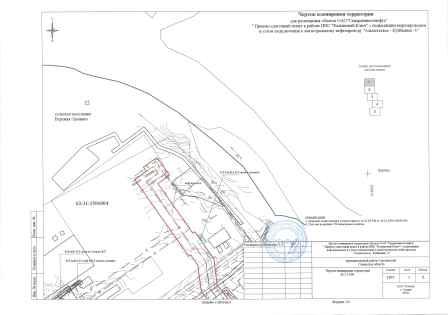 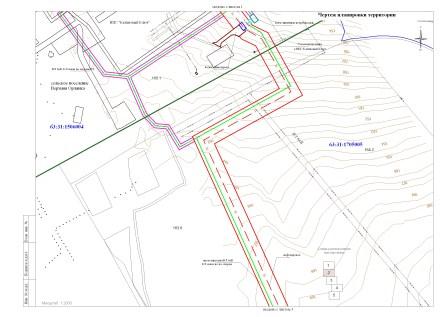 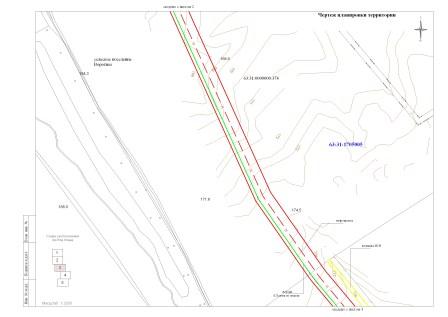 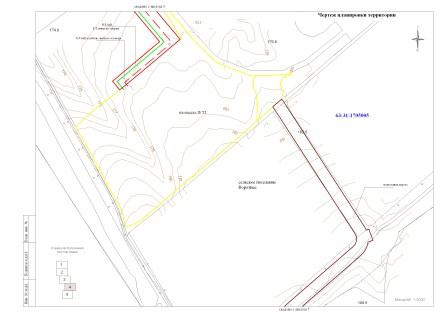 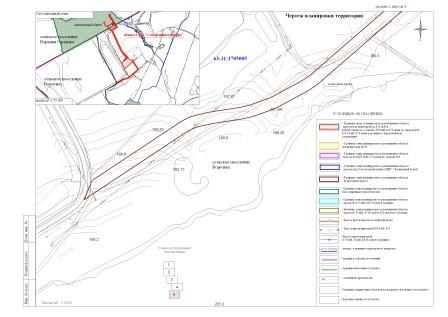 III. ПРОЕКТ МЕЖЕВАНИЯ ТЕРРИТОРИИ.Пояснительная записка.Объект проектирования.Земельный участок для строительства объекта ОАО « Самараинвестнефть»:«Приемо-сдаточный пункт в районе НПС «Калиновый Ключ» с подводящим нефтепроводом и узлом подключения к магистральному нефтепроводу «Альметьевск-Куйбышев-1».Место размещения – Самарская область, Сергиевский район, сельское поселение Воротнее, сельское поселение Верхняя Орлянка.Общая площадь строительства – 161279м², в том числе в границах сельского поселения Воротнее -142208 кв.м, Верхняя Орлянка – 19071 кв.м.Кадастровые номера кварталов: 63:31:1506004, 63:31:1705005.Категория земель: земли сельскохозяйственного назначения, земли промышленности, энергетики, транспорта, связи, радиовещания, телевидения, информатики, земли для обеспечения космической деятельности, земли обороны, безопасности и земли  иного специального назначения.Разрешенное использование: для размещения объекта ОАО «Самараинвестнефть».Исходно-разрешительная документация.Основанием для разработки проекта межевания территории служит:1. Договор на выполнение работ с ООО « ГеоРад».2. Постановление «О подготовке документации по планировке и межеванию территории для проектирования и строительства объекта «Приемо-сдаточный пункт в районе НПС «Калиновый Ключ» с подводящим нефтепроводом и узлом подключения к магистральному нефтепроводу «Альметьевск-Куйбышев-1» в границах сельского поселения Верхняя Орлянка от 24.02.2016г №63. Постановление «О подготовке документации по планировке и межеванию территории для проектирования и строительства объекта «Приемо-сдаточный пункт в районе НПС «Калиновый Ключ» с подводящим нефтепроводом и узлом подключения к магистральному нефтепроводу «Альметьевск-Куйбышев-1» в границах сельского поселения Воротнее от 24.02.2016г №84. Материалы инженерных изысканий.5. «Градостроительный кодекс РФ» №190-ФЗ от 29.12.2004 г. (в редакции .).6. Постановление Правительства РФ №77 от 15.02.2011 г.7. «Земельный кодекс РФ» №136-ФЗ от 25.10.2001 г. (в редакции .).8. Сведения государственного кадастрового учета.9. Топографическая съемка территории.10.Правила землепользования и застройки сельских поселений Воротнее, Верхняя Орлянка Сергиевского района Самарской области.Концепция проекта  межевания.-анализ существующих площадей для установления существующих и проектируемых земельных участков как основных объектов правовых отношений;-определение границ объектов землеустройства на местности, определение координат поворотных точек границ земельных участков и их площадей, изготовление графического материала.Содержание работ.Проект межевания территории разработан в виде отдельного документа.Подготовка проекта межевания территории осуществляется применительно к застроенным и подлежащим застройке территориям, расположенным в границах элементов планировочной структуры. Проект межевания территории разрабатывается в целях определения местоположения границ образуемых и изменяемых земельных участков. Испрашиваемый земельный участок располагается на землях сельскохозяйственного назначения   в кадастровых кварталах 63:31:1506004, 63:31:1705005.В кадастровом квартале 63:31:1506004 расположены промышленные объекты связанные с нефтедобычей.Проект межевания территории разработан на основании инженерно-технических, социально-экономических, экологических и историко-культурных условий, с учетом земельных участков, прошедших государственный кадастровый учет, в соответствии с системой координат МСК-субъект 63, используемой для ведения государственного кадастра недвижимости.Установление границ образуемых земельных участков и зон действия публичных сервитутов проведено в соответствии с действующими нормами отвода земель для строительства линейных сооружений и охранных зон инженерных коммуникаций.Краткие сведения об объекте межевания.Проектируемый объект ОАО «Самараинвестнефть»: «Приемо-сдаточный пункт в районе НПС «Калиновый Ключ» с подводящим нефтепроводом и узлом подключения к магистральному нефтепроводу «Альметьевск-Куйбышев-1»   располагается в границах сельских поселений  Воротнее и Верхняя Орлянка Сергиевского района Самарской области.Настоящим проектом предусматривается строительство приемо-сдаточного пункта нефти, узла подключения нефтепровода к НПС «Калиновый Ключ», трассы  ВЛ 6 кВ, кабельные линии и подъездная дорога к УП и ПСП.  Подъезды к проектируемым сооружениям производятся по существующим дорогам, проездам. Местоположение объекта определено в соответствии со схемами, прилагаемые к техническому заданию; топографией и гидрографией местности.Объекты культурного наследия в границах испрашиваемого земельного участка отсутствуют.Действующих красных линий на испрашиваемой территории не существует. Линии отступа от красных линий до проектируемых сооружений отсутствуют.Прохождение трассы проектируемого объекта согласовано с землепользователями и заинтересованными организациями и службами.Сведения о земельных участках ранее  поставленных  на государственный кадастровый учетМежевание земельных участков.Проект межевания территории предназначен для размещения линейного объекта нефтегазодобывающей промышленности.Работы по межеванию земельных участков проводятся в соответствии с Земельным кодексом Российской  Федерации, Федеральным законом «О государственном кадастре недвижимости», и Градостроительным Кодексом (в редакции 2015г.).Размеры образуемых земельных участков под строительство линейного объекта приняты в соответствии с проектом полосы отвода выполненным ООО «Проектнефтегаз» г.Тюмень. Ширина полосы отвода под строительство ВЛ 6 кВ составляет –    8м, линии кабельной связи – 6м, напорный нефтепровод – 32м. Земельные участки под строительство объекта образованы с учетом ранее поставленных на государственный кадастровый учет земельных участков, в кадастровых кварталах: 63:31:1506004, 63:31:1705005.  Проект межевания выполняется с учетом сохранения ранее образованных земельных участков, зарегистрированных в ГКН.  Проект межевания территории является неотъемлемой частью проекта планировки территории. Экспликация образуемых земельных участков  и каталог координат поворотных точек границ образуемых земельных участков являются приложением к  чертежу межевания выполненном  в М 1:2000.Охранные зоны установлены в целях обеспечения безопасности населения и создание необходимых условий для эксплуатации проектируемого объекта. Охранная зона ВЛ и КЛ приняты в соответствии с «Правилами охраны электрических сетей» и составляют для ВЛ 6 кВ – 10м по обе стороны линии от крайних проводов, для кабельной линии – 1м по обе стороны линии от крайних кабелей, выкидного трубопровода – 25м от оси трубопровода с каждой стороны. Основные технико-экономические показатели проекта межевания территорииПроект межевания территории является основанием для установления границ земельных участков на местности, закрепления их межевыми знаками и регистрации в установленном порядке.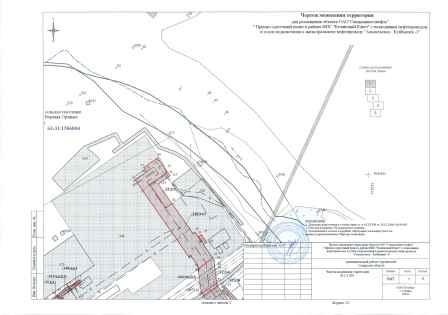 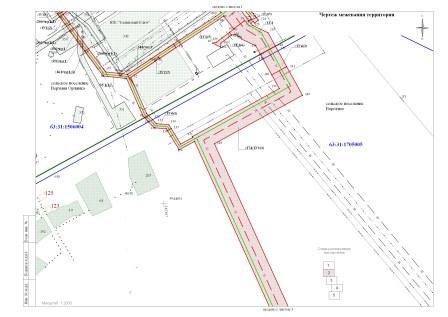 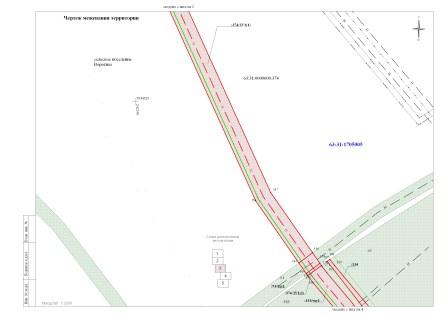 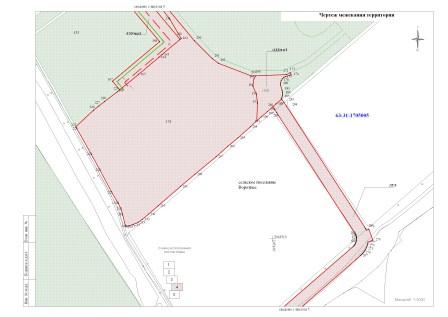 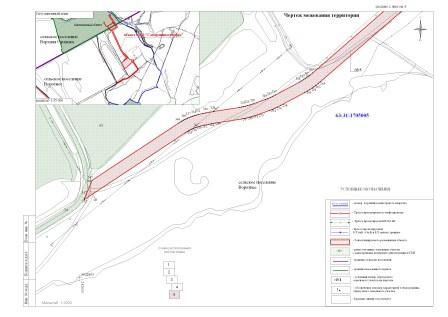 ГЛАВАСЕЛЬСКОГО ПОСЕЛЕНИЯ ВЕРХНЯЯ ОРЛЯНКАМУНИЦИПАЛЬНОГО РАЙОНА СЕРГИЕВСКИЙСАМАРСКОЙ ОБЛАСТИПОСТАНОВЛЕНИЕ03 марта 2016г.                                                                                                                                                                                                                          №9О проведении публичных слушаний по проекту планировки и межеванию территории для проектирования и строительства объекта  «Приемо-сдаточный пункт в районе НПС «Калиновый Ключ» с подводящим нефтепроводом и узлом подключения к магистральному нефтепроводу «Альметьевск – Куйбышев-1»  в границах  сельского поселения Верхняя Орлянка муниципального района Сергиевский Самарской области»В целях соблюдения права человека на благоприятные условия жизнедеятельности, прав и законных интересов правообладателей земельных участков и объектов капитального строительства в соответствии с частью 5 статьи 46 Градостроительного кодекса Российской Федерации, руководствуясь статьей 28 Федерального закона от 06 октября 2003 года № 131-ФЗ «Об общих принципах организации местного самоуправления в Российской Федерации», Уставом сельского поселения Верхняя Орлянка муниципального района Сергиевский Самарской области, Порядком организации и проведения публичных слушаний в сфере градостроительной деятельности сельского поселения Верхняя Орлянка муниципального района Сергиевский Самарской области, утвержденным решением Собрания представителей сельского поселения Верхняя Орлянка муниципального района Сергиевский Самарской области 20 декабря  2012  года № 21,ПОСТАНОВЛЯЮ:1. Провести на территории сельского поселения Верхняя Орлянка муниципального района Сергиевский Самарской области публичные слушания по проекту планировки и межеванию территории для проектирования и строительства объекта  «Приемо-сдаточный пункт в районе НПС «Калиновый Ключ» с подводящим нефтепроводом и узлом подключения к магистральному нефтепроводу «Альметьевск – Куйбышев-1»  в границах сельского поселения Верхняя Орлянка муниципального района Сергиевский Самарской области. Утверждаемая часть проекта планировки территории прилагается.2. Срок проведения публичных слушаний по проекту планировки и межеванию территории для проектирования и строительства объекта  «Приемо-сдаточный пункт в районе НПС «Калиновый Ключ» с подводящим нефтепроводом и узлом подключения к магистральному нефтепроводу «Альметьевск – Куйбышев-1»  в границах сельского поселения Верхняя Орлянка муниципального района Сергиевский Самарской области  - с 04 марта  2016  года по 04 апреля  2016 года.3. Срок проведения публичных слушаний исчисляется со дня официального опубликования настоящего постановления до дня официального опубликования заключения о результатах публичных слушаний.4. Органом, уполномоченным на организацию и проведение публичных слушаний в соответствии с настоящим постановлением, является Администрация сельского  поселения Верхняя Орлянка муниципального района Сергиевский Самарской области (далее Администрация).5. Представление участниками публичных слушаний предложений и замечаний по проекту планировки и межеванию территории для проектирования и строительства «Приемо-сдаточный пункт в районе НПС «Калиновый Ключ» с подводящим нефтепроводом и узлом подключения к магистральному нефтепроводу «Альметьевск – Куйбышев-1»  в границах сельского поселения Верхняя Орлянка муниципального района Сергиевский Самарской области, а также их учет осуществляется в соответствии с Порядком организации и проведения публичных слушаний в сфере градостроительной деятельности сельского поселения Верхняя Орлянка муниципального района Сергиевский Самарской области, утвержденным решением Собрания представителей сельского поселения Верхняя Орлянка муниципального района Сергиевский Самарской области от 20 декабря 2012 года №21.6. Место проведения публичных слушаний (место ведения протокола публичных слушаний) в сельском поселении Верхняя Орлянка муниципального района Сергиевский Самарской области: 446523, Самарская область, муниципальный район Сергиевский, с. Верхняя Орлянка, ул. Почтовая, д.2а.7. Провести мероприятие по информированию жителей поселения по вопросу публичных слушаний в селе Верхняя Орлянка – 17.03.2016 года в 9.30, по адресу: 446522, Самарская область, муниципальный район Сергиевский, пос. Калиновый Ключ, ул. Нефтяников, д.22 (здание библиотеки).8. Администрации в целях доведения до населения информации о содержании проекта планировки и межевания территории для проектирования и строительства объекта  «Приемо-сдаточный пункт в районе НПС «Калиновый Ключ» с подводящим нефтепроводом и узлом подключения к магистральному нефтепроводу «Альметьевск – Куйбышев-1»  в границах сельского поселения Верхняя Орлянка муниципального района Сергиевский Самарской области, обеспечить организацию выставок, экспозиций, демонстрационных материалов в месте проведения публичных слушаний (месте ведения протокола публичных слушаний) и месте проведения мероприятия по информированию жителей поселения по вопросу публичных слушаний.9. Прием замечаний и предложений по проекту планировки и межеванию территории для проектирования и строительства объекта  «Приемо-сдаточный пункт в районе НПС «Калиновый Ключ» с подводящим нефтепроводом и узлом подключения к магистральному нефтепроводу «Альметьевск – Куйбышев-1»  в границах сельского поселения Верхняя Орлянка муниципального района Сергиевский Самарской области от жителей поселения и иных заинтересованных лиц осуществляется по адресу, указанному в пункте 6 настоящего постановления, в рабочие дни с 10 часов до 19 часов, в субботу с 12 часов до 17 часов.10. Прием замечаний и предложений от жителей поселения и иных заинтересованных лиц по проекту планировки и межеванию территории для проектирования и строительства объекта  «Приемо-сдаточный пункт в районе НПС «Калиновый Ключ» с подводящим нефтепроводом и узлом подключения к магистральному нефтепроводу «Альметьевск – Куйбышев-1»  в границах сельского поселения Верхняя Орлянка муниципального района Сергиевский Самарской области прекращается 28 марта  2016 года.11. Назначить лицом, ответственным за ведение протокола публичных слушаний, протокола мероприятия по информированию жителей поселения по вопросу публичных слушаний ведущего специалиста Администрации сельского поселения Верхняя Орлянка муниципального района Сергиевский Самарской области  Щепетову Нину Алексеевну.12.   Опубликовать настоящее постановление в газете «Сергиевский вестник».13. Администрации в целях заблаговременного ознакомления жителей поселения и иных заинтересованных лиц с проектом планировки и межевания территории для проектирования и строительства объекта  «Приемо-сдаточный пункт в районе НПС «Калиновый Ключ» с подводящим нефтепроводом и узлом подключения к магистральному нефтепроводу «Альметьевск – Куйбышев-1»  в границах сельского поселения Верхняя Орлянка муниципального района Сергиевский Самарской области обеспечить:размещение проекта планировки и межевания территории для проектирования и строительства объекта  «Приемо-сдаточный пункт в районе НПС «Калиновый Ключ» с подводящим нефтепроводом и узлом подключения к магистральному нефтепроводу «Альметьевск – Куйбышев-1»  в границах сельского поселения Верхняя Орлянка муниципального района Сергиевский Самарской области на официальном сайте Администрации муниципального района Сергиевский в информационно-телекоммуникационной сети «Интернет» - http://www.sergievsk.ru;беспрепятственный доступ к ознакомлению с проектом планировки и межевания территории для проектирования и строительства «Приемо-сдаточный пункт в районе НПС «Калиновый Ключ» с подводящим нефтепроводом и узлом подключения к магистральному нефтепроводу «Альметьевск – Куйбышев-1»  в границах сельского поселения Верхняя Орлянка муниципального района Сергиевский Самарской области в здании Администрации поселения (в соответствии с режимом работы Администрации поселения).14. В случае если настоящее постановление будет опубликовано позднее календарной даты начала публичных слушаний, указанной в пункте 2 настоящего постановления, то дата начала публичных слушаний исчисляется со дня официального опубликования настоящего постановления. При этом установленная в настоящем постановлении календарная дата, до которой осуществляется прием замечаний и предложений от жителей поселения и иных заинтересованных лиц, а также дата окончания публичных слушаний переносятся на соответствующее количество дней.Глава сельского поселения Верхняя Орлянкамуниципального района СергиевскийР.Р. ИсмагиловПриложение к постановлению Главы сельского поселения Верхняя Орлянкамуниципального района Сергиевский Самарской области№9 от “03” марта 2016 г. ОСНОВНАЯ ЧАСТЬ.Положения о размещении линейного объекта.Исходно-разрешительная документация.Основанием для разработки проекта планировки территории служит:1. Задание на проектирование объекта ОАО «Самараинвестнефть»: «Приемо-сдаточный пункт в районе НПС «Калиновый Ключ» с подводящим нефтепроводом и узлом подключения к магистральному нефтепроводу «Альметьевск – Куйбышев-1».2. Договор на выполнение работ с ООО «ГеоРад».3. Постановление «О подготовке документации по планировке и межеванию территории для проектирования и строительства объекта «Приемо-сдаточный пункт в районе НПС «Калиновый Ключ» с подводящим нефтепроводом и узлом подключения к магистральному нефтепроводу «Альметьевск-Куйбышев-1» в границах сельского поселения Верхняя Орлянка от 24.02.2016г №64. Постановление «О подготовке документации по планировке и межеванию территории для проектирования и строительства объекта «Приемо-сдаточный пункт в районе НПС «Калиновый Ключ» с подводящим нефтепроводом и узлом подключения к магистральному нефтепроводу «Альметьевск-Куйбышев-1» в границах сельского поселения Воротнее от 24.02.2016г №85. Заключения об отсутствии земель лесного фонда, водного фонда, объектов историко-культурного наследия и полезных ископаемых.6. Материалы инженерных изысканий.7. СН459-74 «Нормы отвода земель для нефтяных и газовых скважин».8.14278ТМ-Т1 от 20.05.1994г. «Нормы отвода земель для электрических сетей напряжением 0,38-750 кВ».9. «Градостроительный кодекс РФ» №190-ФЗ от 29.12.2004г. (в редакции .).10. Постановление Правительства РФ №77 от 15.02.2011г.11. «Земельный кодекс РФ» №136-ФЗ от 25.10.2001 г. (в редакции .).12. Сведения государственного кадастрового учета.13. Топографическая съемка территории.14. Правила землепользования и застройки сельских поселений Воротнее и Верхняя       Орлянка   Сергиевского района Самарской области.Подготовка документации по планировке территории осуществляется в целях обеспечения устойчивого развития территорий, выделения элементов планировочной структуры (кварталов, микрорайонов, иных элементов), установления границ земельных участков, на которых расположены объекты капитального строительства, границ земельных участков, предназначенных для строительства и размещения линейных объектов.Проект планировки территории подготовлен на основании правил землепользования и застройки, в соответствии с требованиями технических регламентов, в соответствии с документами землеустройства района, государственного кадастра недвижимости, с учетом экологических и иных условий использования территории.Проект планировки территории является основой для разработки проекта межевания территории.Сведения о линейном объекте.В административном отношении проектируемый объект расположен на территории сельских поселений Воротнее и Верхняя   Орлянка   Сергиевского района Самарской области. Ближайшие к району работ  населенные пункты:- п. Калиновый Ключ, расположенное в  к северо-западу от ПСП   ОАО «Самараинвестнефть»;-с. Воротнее, расположенное в  южнее от ПСП ОАО «Самараинвестнефть»;Дорожная сеть представлена проселочными дорогами и подъездными автодорогами к вышеуказанным селам.Гидрография представлена небольшими ручьями, оврагами в паводок заполняемые водой и мелкими озерами.Проектом предусматривается строительство:- приемо-сдаточного пункта нефти (ПСП) ОАО «Самараинвестнефть»;-узла подключения к НПС «Калиновый Ключ»;-нефтепровод, КЛ 6кВ и кабель связи по эстакаде, ВЛ 6кВ и КЛ связи по опорам ВЛ в параллельном следовании;-ВЛ 6 кВ, КЛ связи по опорам ВЛ;- подъездная дорога к УП;- подъездная дорога к ПСП;-КЛ 0,4 кВ, КЛ связи в траншее;- КЛ 6кВ, КЛ 0,4кВ и КЛ связи по эстакаде;- блок линейных потребителей;Технико-экономические характеристики.Данным проектом предусматривается новое строительство приемо-сдаточного пункта нефти (ПСП) ОАО «Самараинвестнефть» с внешними сетями подключения по нефти, по газу, по электроэнергии, по телемеханике, по связи расположенное в Самарской области, Сергиевского района, в районе п. Калиновый Ключ.При выполнении приема-сдачи нефти на ПСП осуществляют:-непрерывный учет количества принимаемой, перекачиваемой, находящейся в наличии и сдаваемой нефти с передачей информации диспетчерским службам;-отбор проб из резервуаров и продуктопроводов СИКН для контроля показателей качества продукта;-оформление актов приема-сдачи нефти, паспортов качества, составление отчетов и передача их диспетчерским службам;-контроль технологической схемы транспортировки продукта;-контроль параметров перекачиваемого продукта ;-контроль условий эксплуатации средств измерений и оборудования в соответствии с техническими регламентами;-контроль метрологических характеристик средств измерений в межповерочном интервале в процессе эксплуатации систем;-контроль доступа к средствам измерений и изменения их калибровочных характеристик.В состав ПСП входят: -узел подключения к магистральному нефтепроводу;-напорный нефтепровод;-блоки регулирования давления и предохранительных клапанов;-насосная станция, в блочном виде;-резервуары и емкости дренажные;-блок нагрева нефти;-блок охлаждения нефти;-система измерения количества и показателей качества нефти;-химико-аналитическая лаборатория, в блочном виде;-технологические трубопроводы;-объекты энергетического хозяйства;-инженерные сети, системы обеспечения и пожаротушения;-системы комплексной автоматизации (АСУ ТП) объектов;-помещения технологические, бытовые и операторные в блочном исполнении.«Напорный нефтепровод ПСП – УП к НПС «Калиновый ключ» предназначен для транспорта товарной нефти согласно ГОСТ Р 51858-2002.Рабочее нормативное давление нефтепровода 6,3 МПа.Нефтепровод проектируется из стальных бесшовных  труб 159х8 мм повышенной коррозионной стойкости с заводской антикоррозийной изоляцией.Укладывается в грунт на глубину не менее  до верха образующей трубы.По трассе нефтепровод пересекает существующие коммуникации ЛЭП, кабели связи, водоводы, нефтепроводы. Все пересечения выполнены согласно полученным  ТУ и согласованны с хозяевами существующих коммуникаций.Для электроснабжения объекта предусматривается строительство ВЛ 6 кВ.По трассе трубопровода и кабельных трасс устанавливаются опознавательные знаки.Инженерная подготовка территории.Планировочные решения разработаны с учетом размещения зданий и сооружений на площадке в соответствии с технологией работ, максимальной плотности застройки. Расположение сооружений обеспечивает возможность ремонта оборудования, доставки и вывоза оборудования, производства испытаний передвижными лабораториями, проезд пожарных машин.Планировочные решения разработаны с учетом технологической схемы,  подхода трасс инженерных коммуникаций, рельефа местности, наиболее рационального использования земельного участка, существующих и ранее запроектированных сооружений, а также санитарно-гигиенических, противопожарных требований, нормативных разрывов и размещения инженерных коммуникаций.Размеры площадки строительства определились из условий размещения сооружений, необходимых для нормальной эксплуатации проектируемых объектов.Подъезды и подходы к проектируемым площадкам и сооружениям производятся от существующих и проектируемых внутриплощадочных проездов.В связи с отсутствием на проектируемой территории охранных зон и памятников, включенных в единый государственный реестр объектов культурного наследия (памятников истории и культуры) народов РФ, а также границ территорий памятников, которые являются вновь выявленными объектами культурного наследия – необходимость в разработке мероприятий по сохранению объектов культурного наследия отсутствует.Так как планируемый объект расположен на землях сельскохозяйственного назначения, которые используются в соответствии с их целевым назначением, а также во избежание нарушения законных интересов и прав землепользователей, особые условия использования земельных участков в границах красных линий проектом не установлены. Действующие красные линии на испрашиваемой территории  не существуют. Линии отступа от красных линий до проектируемых сооружений отсутствуют.После завершения строительных работ будут выполнены работы по рекультивации земель, убран строительный мусор и проведено благоустройство земельных участков с учетом отметок существующего рельефа местности.III. ПРОЕКТ МЕЖЕВАНИЯ ТЕРРИТОРИИ.Пояснительная записка.Объект проектирования.Земельный участок для строительства объекта ОАО « Самараинвестнефть»:«Приемо-сдаточный пункт в районе НПС «Калиновый Ключ» с подводящим нефтепроводом и узлом подключения к магистральному нефтепроводу «Альметьевск-Куйбышев-1».Место размещения – Самарская область, Сергиевский район, сельское поселение Воротнее, сельское поселение Верхняя Орлянка.Общая площадь строительства – 161279м², в том числе в границах сельского поселения Воротнее -142208 кв.м, Верхняя Орлянка – 19071 кв.м.Кадастровые номера кварталов: 63:31:1506004, 63:31:1705005.Категория земель: земли сельскохозяйственного назначения, земли промышленности, энергетики, транспорта, связи, радиовещания, телевидения, информатики, земли для обеспечения космической деятельности, земли обороны, безопасности и земли  иного специального назначения.Разрешенное использование: для размещения объекта ОАО «Самараинвестнефть».Исходно-разрешительная документация.Основанием для разработки проекта межевания территории служит:1. Договор на выполнение работ с ООО « ГеоРад».2. Постановление «О подготовке документации по планировке и межеванию территории для проектирования и строительства объекта «Приемо-сдаточный пункт в районе НПС «Калиновый Ключ» с подводящим нефтепроводом и узлом подключения к магистральному нефтепроводу «Альметьевск-Куйбышев-1» в границах сельского поселения Верхняя Орлянка от 24.02.2016г №63. Постановление «О подготовке документации по планировке и межеванию территории для проектирования и строительства объекта «Приемо-сдаточный пункт в районе НПС «Калиновый Ключ» с подводящим нефтепроводом и узлом подключения к магистральному нефтепроводу «Альметьевск-Куйбышев-1» в границах сельского поселения Воротнее от 24.02.2016г №84. Материалы инженерных изысканий.5. «Градостроительный кодекс РФ» №190-ФЗ от 29.12.2004 г. (в редакции .).6. Постановление Правительства РФ №77 от 15.02.2011 г.7. «Земельный кодекс РФ» №136-ФЗ от 25.10.2001 г. (в редакции .).8. Сведения государственного кадастрового учета.9. Топографическая съемка территории.10.Правила землепользования и застройки сельских поселений Воротнее, Верхняя Орлянка Сергиевского района Самарской области.Концепция проекта  межевания.-анализ существующих площадей для установления существующих и проектируемых земельных участков как основных объектов правовых отношений;-определение границ объектов землеустройства на местности, определение координат поворотных точек границ земельных участков и их площадей, изготовление графического материала.Содержание работ.Проект межевания территории разработан в виде отдельного документа.Подготовка проекта межевания территории осуществляется применительно к застроенным и подлежащим застройке территориям, расположенным в границах элементов планировочной структуры. Проект межевания территории разрабатывается в целях определения местоположения границ образуемых и изменяемых земельных участков. Испрашиваемый земельный участок располагается на землях сельскохозяйственного назначения   в кадастровых кварталах 63:31:1506004, 63:31:1705005.В кадастровом квартале 63:31:1506004 расположены промышленные объекты связанные с нефтедобычей.Проект межевания территории разработан на основании инженерно-технических, социально-экономических, экологических и историко-культурных условий, с учетом земельных участков, прошедших государственный кадастровый учет, в соответствии с системой координат МСК-субъект 63, используемой для ведения государственного кадастра недвижимости.Установление границ образуемых земельных участков и зон действия публичных сервитутов проведено в соответствии с действующими нормами отвода земель для строительства линейных сооружений и охранных зон инженерных коммуникаций.Краткие сведения об объекте межевания.Проектируемый объект ОАО «Самараинвестнефть»: «Приемо-сдаточный пункт в районе НПС «Калиновый Ключ» с подводящим нефтепроводом и узлом подключения к магистральному нефтепроводу «Альметьевск-Куйбышев-1»   располагается в границах сельских поселений  Воротнее и Верхняя Орлянка Сергиевского района Самарской области.Настоящим проектом предусматривается строительство приемо-сдаточного пункта нефти, узла подключения нефтепровода к НПС «Калиновый Ключ», трассы  ВЛ 6 кВ, кабельные линии и подъездная дорога к УП и ПСП.  Подъезды к проектируемым сооружениям производятся по существующим дорогам, проездам. Местоположение объекта определено в соответствии со схемами, прилагаемые к техническому заданию; топографией и гидрографией местности.Объекты культурного наследия в границах испрашиваемого земельного участка отсутствуют.Действующих красных линий на испрашиваемой территории не существует. Линии отступа от красных линий до проектируемых сооружений отсутствуют.Прохождение трассы проектируемого объекта согласовано с землепользователями и заинтересованными организациями и службами.Сведения о земельных участках ранее  поставленных  на государственный кадастровый учетМежевание земельных участков.Проект межевания территории предназначен для размещения линейного объекта нефтегазодобывающей промышленности.Работы по межеванию земельных участков проводятся в соответствии с Земельным кодексом Российской  Федерации, Федеральным законом «О государственном кадастре недвижимости», и Градостроительным Кодексом (в редакции 2015г.).Размеры образуемых земельных участков под строительство линейного объекта приняты в соответствии с проектом полосы отвода выполненным ООО «Проектнефтегаз» г.Тюмень. Ширина полосы отвода под строительство ВЛ 6 кВ составляет –    8м, линии кабельной связи – 6м, напорный нефтепровод – 32м. Земельные участки под строительство объекта образованы с учетом ранее поставленных на государственный кадастровый учет земельных участков, в кадастровых кварталах: 63:31:1506004, 63:31:1705005.  Проект межевания выполняется с учетом сохранения ранее образованных земельных участков, зарегистрированных в ГКН.  Проект межевания территории является неотъемлемой частью проекта планировки территории. Экспликация образуемых земельных участков  и каталог координат поворотных точек границ образуемых земельных участков являются приложением к  чертежу межевания выполненном  в М 1:2000.Охранные зоны установлены в целях обеспечения безопасности населения и создание необходимых условий для эксплуатации проектируемого объекта. Охранная зона ВЛ и КЛ приняты в соответствии с «Правилами охраны электрических сетей» и составляют для ВЛ 6 кВ – 10м по обе стороны линии от крайних проводов, для кабельной линии – 1м по обе стороны линии от крайних кабелей, выкидного трубопровода – 25м от оси трубопровода с каждой стороны. Основные технико-экономические показатели проекта межевания территорииПроект межевания территории является основанием для установления границ земельных участков на местности, закрепления их межевыми знаками и регистрации в установленном порядке.АДМИНИСТРАЦИЯСЕЛЬСКОГО ПОСЕЛЕНИЯ КАЛИНОВКАМУНИЦИПАЛЬНОГО РАЙОНА СЕРГИЕВСКИЙСАМАРСКОЙ ОБЛАСТИПОСТАНОВЛЕНИЕ03 марта 2016г.                                                                                                                                                                                                                          №6О подготовке документации по планировке и межеванию территории для проектирования и строительства объекта «Комплекс по производству и переработке мяса птицы (бройлер) производительностью 50000 т/год «Калиновка» Водозаборный узел производительностью 6676 м3/сут»  в границах сельского поселения Калиновка муниципального района Сергиевский Самарской области»Рассмотрев заявление АО «ВолгоНИИгипрозем» от 29.02.2016 г. о разработке документации  по планировке и межеванию территории для проектирования и строительства объекта   «Комплекс по производству и переработке мяса птицы (бройлер) производительностью 50000 т/год «Калиновка» Водозаборный узел производительностью 6676 м3/сут»  в границах сельского поселения Калиновка муниципального района Сергиевский Самарской области, на основании Градостроительного кодекса Российской Федерации от 29.12.2004 года №190-ФЗ, Федерального закона от 06.10.2003 г. №131-ФЗ «Об общих принципах организации местного самоуправления в Российской Федерации», Устава сельского поселения Калиновка муниципального района Сергиевский Самарской области, Генерального плана сельского поселения Калиновка муниципального района Сергиевский Самарской области, Администрация сельского поселения Калиновка муниципального района Сергиевский Самарской областиПОСТАНОВЛЯЕТ:1. Подготовить документацию по планировке и межеванию территории для проектирования и строительства объекта   «Комплекс по производству и переработке мяса птицы (бройлер) производительностью 50000 т/год «Калиновка» Водозаборный узел производительностью 6676 м3/сут»  в границах сельского поселения Калиновка муниципального района Сергиевский Самарской области.2. Объект  «Комплекс по производству и переработке мяса птицы (бройлер) производительностью 50000 т/год «Калиновка» Водозаборный узел производительностью 6676 м3/сут» разместить в границах сельского поселения Калиновка муниципального района Сергиевский Самарской области в кадастровых кварталах: 63:31:1019004, 63:31:1602004, 63:31:1602003, 63:31:1602001, 63:31:1602002, 63:31:1602007, 63:31:1602006. Схема расположения прилагается.3. Планировку территории осуществить в целях выделения элементов планировочной структуры, установления параметров планируемого развития элементов планировочной структуры, зон планируемого размещения вышеуказанного объекта, а также определения границ земельных участков, предназначенных для размещения объекта.4. Подготовку документации по планировке и межеванию территории для проектирования и строительства объекта, указанного в пункте 1 настоящего постановления, осуществить в соответствии со сроками, указанными в заявлении АО «ВолгоНИИгипрозем» не позднее 30 апреля 2016 года.5. Установить срок предоставления проекта планировки и межевания территории для проектирования и строительства объекта «Комплекс по производству и переработке мяса птицы (бройлер) производительностью 50000 т/год «Калиновка» Водозаборный узел производительностью 6676 м3/сут»  в границах сельского поселения Калиновка муниципального района Сергиевский Самарской области на рассмотрение администрации сельского поселения Калиновка муниципального района Сергиевский Самарской области в течение 7 дней по окончанию работ по подготовке документации по планировке и межеванию территории для проектирования и строительства объекта «Комплекс по производству и переработке мяса птицы (бройлер) производительностью 50000 т/год «Калиновка» Водозаборный узел производительностью 6676 м3/сут»  в границах сельского поселения Калиновка муниципального района Сергиевский Самарской области.6. Опубликовать настоящее постановление в газете «Сергиевский вестник» в течение 3 (трех) дней со дня его издания.7. Настоящее постановление вступает в силу со дня его официального опубликования.8. Контроль за выполнением настоящего постановления оставляю за собой.Глава сельского поселения Калиновкамуниципального района СергиевскийС.В. БеспаловПриложениек постановлению администрации сельского поселения Калиновкамуниципального района Сергиевский Самарской области№6 от “03” марта 2016 г.Пояснительная запискаПредполагаемое место размещения объекта строительства: "Комплекс по производству и переработке мяса птицы (бройлер) производительностью 50000 т/год "Калиновка". Водозаборный узел производительностью 6676 м3/сут." находится в муниципальном районе Сергиевский в границах сельских поселений Светлодольск и Калиновка.  Водозаборный узел ВЗУ1 (19 водозаборных скважин) располагается около села Новая Елховка сельского поселения Светлодольск. Далее водовод в 2 нитки идет в общем восточном направлении до камеры переключения, расположенной в границах сельского поселения Калиновка на землях в собственности ООО "Европейские биологические технологии" с кадастровым номером 63:31:0000000:786.На трассе водоводов предусматривается строительство двух насосных станций повышения давления, 9 (девять) камер переключения и смотровые колодцы.Вдоль водоводов прокладывается два силовых кабеля 10 кВ и кабель связи. Трасса водовода с силовыми кабелями  проходит по землям общей долевой собственности с кадастровыми номерами 63:31:0000000:300, 63:31:0000000:301, 63:31:0000000:1297, 63:31:0000000:606, 63:31:0000000:26; в собственности Общество с ограниченной  ответственностью Компания "БИО-ТОН" кадастровые номера 63:31:0000000:3178 и 63:31:0000000:636; в собственности ООО "Европейские биологические технологии" – кадастровый номер 63:31:0000000:786; в собственности Симухиной Г.М. – кадастровый номер 63:31:1602004:54, в аренде Общество с ограниченной ответственностью Агрокомплекс "Конезавод" Самарский" – кадастровые номера 63:31:1019003:4, 63:31:0000000:393; по землям не разграниченной государственной собственности и по землям фонда перераспределения.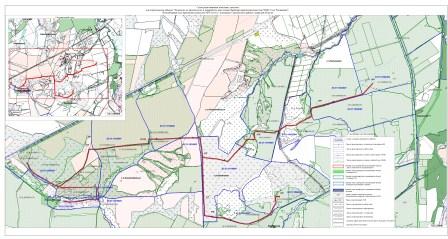 АДМИНИСТРАЦИЯСЕЛЬСКОГО ПОСЕЛЕНИЯ СВЕТЛОДОЛЬСКМУНИЦИПАЛЬНОГО РАЙОНА СЕРГИЕВСКИЙСАМАРСКОЙ ОБЛАСТИПОСТАНОВЛЕНИЕ04 марта 2016г.                                                                                                                                                                                                                          №7О подготовке документации по планировке и межеванию территории для проектирования и строительства объекта«Комплекс по производству и переработке мяса птицы (бройлер) производительностью 50000 т/год «Калиновка» Водозаборный узел производительностью 6676 м3/сут»  в границах сельского поселения Светлодольск муниципального района Сергиевский Самарской области»Рассмотрев заявление АО «ВолгоНИИгипрозем» от 29.02.2016 г. о разработке документации  по планировке и межеванию территории для проектирования и строительства объекта   «Комплекс по производству и переработке мяса птицы (бройлер) производительностью 50000 т/год «Калиновка» Водозаборный узел производительностью 6676 м3/сут»  в границах сельского поселения Светлодольск муниципального района Сергиевский Самарской области, на основании Градостроительного кодекса Российской Федерации от 29.12.2004 года №190-ФЗ, Федерального закона от 06.10.2003 г. №131-ФЗ «Об общих принципах организации местного самоуправления в Российской Федерации», Устава сельского поселения Светлодольск муниципального района Сергиевский Самарской области, Генерального плана сельского поселения Светлодольск муниципального района Сергиевский Самарской области, Администрация сельского поселения Светлодольск муниципального района Сергиевский Самарской областиПОСТАНОВЛЯЕТ:1. Подготовить документацию по планировке и межеванию территории для проектирования и строительства объекта   «Комплекс по производству и переработке мяса птицы (бройлер) производительностью 50000 т/год «Калиновка» Водозаборный узел производительностью 6676 м3/сут»  в границах сельского поселения Светлодольск муниципального района Сергиевский Самарской области.2. Объект  «Комплекс по производству и переработке мяса птицы (бройлер) производительностью 50000 т/год «Калиновка» Водозаборный узел производительностью 6676 м3/сут» разместить в границах сельского поселения Светлодольск муниципального района Сергиевский Самарской области в кадастровых кварталах: 63:31:1017001, 63:31:1018004, 63:31:1016001, 63:31:1018001,63:31:1018002, 63:31:1018003, 63:31:1019003. Схема расположения прилагается.3. Планировку территории осуществить в целях выделения элементов планировочной структуры, установления параметров планируемого развития элементов планировочной структуры, зон планируемого размещения вышеуказанного объекта, а также определения границ земельных участков, предназначенных для размещения объекта.4. Подготовку документации по планировке и межеванию территории для проектирования и строительства объекта, указанного в пункте 1 настоящего постановления, осуществить в соответствии со сроками, указанными в заявлении АО «ВолгоНИИгипрозем» не позднее 30 апреля 2016 года.5. Установить срок предоставления проекта планировки и межевания территории для проектирования и строительства объекта «Комплекс по производству и переработке мяса птицы (бройлер) производительностью 50000 т/год «Калиновка» Водозаборный узел производительностью 6676 м3/сут»  в границах сельского поселения Светлодольск муниципального района Сергиевский Самарской области на рассмотрение администрации сельского поселения Светлодольск муниципального района Сергиевский Самарской области в течение 7 дней по окончанию работ по подготовке документации по планировке и межеванию территории для проектирования и строительства объекта «Комплекс по производству и переработке мяса птицы (бройлер) производительностью 50000 т/год «Калиновка» Водозаборный узел производительностью 6676 м3/сут»  в границах сельского поселения Светлодольск муниципального района Сергиевский Самарской области.6. Опубликовать настоящее постановление в газете «Сергиевский вестник» в течение 3 (трех) дней со дня его издания.7. Настоящее постановление вступает в силу со дня его официального опубликования.8. Контроль за выполнением настоящего постановления оставляю за собой.Глава сельского поселения Светлодольскмуниципального района СергиевскийН.В. АндрюхинПриложениек постановлению администрации сельского поселения Светлодольскмуниципального района Сергиевский Самарской области№7 от “04” марта 2016 г.Пояснительная запискаПредполагаемое место размещения объекта строительства: "Комплекс по производству и переработке мяса птицы (бройлер) производительностью 50000 т/год "Калиновка". Водозаборный узел производительностью 6676 м3/сут." находится в муниципальном районе Сергиевский в границах сельских поселений Светлодольск и Калиновка.  Водозаборный узел ВЗУ1 (19 водозаборных скважин) располагается около села Новая Елховка сельского поселения Светлодольск. Далее водовод в 2 нитки идет в общем восточном направлении до камеры переключения, расположенной в границах сельского поселения Калиновка на землях в собственности ООО "Европейские биологические технологии" с кадастровым номером 63:31:0000000:786.На трассе водоводов предусматривается строительство двух насосных станций повышения давления, 9 (девять) камер переключения и смотровые колодцы.Вдоль водоводов прокладывается два силовых кабеля 10 кВ и кабель связи. Трасса водовода с силовыми кабелями  проходит по землям общей долевой собственности с кадастровыми номерами 63:31:0000000:300, 63:31:0000000:301, 63:31:0000000:1297, 63:31:0000000:606, 63:31:0000000:26; в собственности Общество с ограниченной  ответственностью Компания "БИО-ТОН" кадастровые номера 63:31:0000000:3178 и 63:31:0000000:636; в собственности ООО "Европейские биологические технологии" – кадастровый номер 63:31:0000000:786; в собственности Симухиной Г.М. – кадастровый номер 63:31:1602004:54, в аренде Общество с ограниченной ответственностью Агрокомплекс "Конезавод" Самарский" – кадастровые номера 63:31:1019003:4, 63:31:0000000:393; по землям не разграниченной государственной собственности и по землям фонда перераспределения.Наименование ПрограммыМуниципальная программа «Развитие физической культуры и спорта на территории сельского поселения Кутузовский муниципального района Сергиевский» на 2016-2018гг. (далее - Программа)Муниципальная программа «Развитие физической культуры и спорта на территории сельского поселения Кутузовский муниципального района Сергиевский» на 2016-2018гг. (далее - Программа)Муниципальная программа «Развитие физической культуры и спорта на территории сельского поселения Кутузовский муниципального района Сергиевский» на 2016-2018гг. (далее - Программа)Муниципальная программа «Развитие физической культуры и спорта на территории сельского поселения Кутузовский муниципального района Сергиевский» на 2016-2018гг. (далее - Программа)Муниципальная программа «Развитие физической культуры и спорта на территории сельского поселения Кутузовский муниципального района Сергиевский» на 2016-2018гг. (далее - Программа)Заказчик муниципальной ПрограммыАдминистрация сельского поселения Кутузовский муниципального района Сергиевский Самарской областиАдминистрация сельского поселения Кутузовский муниципального района Сергиевский Самарской областиАдминистрация сельского поселения Кутузовский муниципального района Сергиевский Самарской областиАдминистрация сельского поселения Кутузовский муниципального района Сергиевский Самарской областиАдминистрация сельского поселения Кутузовский муниципального района Сергиевский Самарской областиИсполнитель ПрограммыАдминистрация сельского поселения Кутузовский муниципального района Сергиевский Самарской областиАдминистрация сельского поселения Кутузовский муниципального района Сергиевский Самарской областиАдминистрация сельского поселения Кутузовский муниципального района Сергиевский Самарской областиАдминистрация сельского поселения Кутузовский муниципального района Сергиевский Самарской областиАдминистрация сельского поселения Кутузовский муниципального района Сергиевский Самарской областиСроки и этапы реализации ПрограммыСрок и этапы реализации Программы: 2016-2018гг.Срок и этапы реализации Программы: 2016-2018гг.Срок и этапы реализации Программы: 2016-2018гг.Срок и этапы реализации Программы: 2016-2018гг.Срок и этапы реализации Программы: 2016-2018гг.Цели ПрограммыЦелями программы являются создание условий для укрепления здоровья населения, развитие инфраструктуры спорта и приобщение различных слоев населения поселения к регулярным занятиям физической культурой и спортом.Целями программы являются создание условий для укрепления здоровья населения, развитие инфраструктуры спорта и приобщение различных слоев населения поселения к регулярным занятиям физической культурой и спортом.Целями программы являются создание условий для укрепления здоровья населения, развитие инфраструктуры спорта и приобщение различных слоев населения поселения к регулярным занятиям физической культурой и спортом.Целями программы являются создание условий для укрепления здоровья населения, развитие инфраструктуры спорта и приобщение различных слоев населения поселения к регулярным занятиям физической культурой и спортом.Целями программы являются создание условий для укрепления здоровья населения, развитие инфраструктуры спорта и приобщение различных слоев населения поселения к регулярным занятиям физической культурой и спортом.Задачи ПрограммыОбеспечение слаженной, скоординированной работы органов местного самоуправления, общественных учреждений;Повышение уровня здоровья населения, эффективное использование средств бюджета для снижения заболеваний и повышения работоспособности населения;Создание условий для содержательного разумного досуга, отказа от вредных привычек, профилактики правонарушений;Формирование команд поселения по игровым видам спорта;Укрепление материально технической базы объектов физической культуры и спорта.Обеспечение слаженной, скоординированной работы органов местного самоуправления, общественных учреждений;Повышение уровня здоровья населения, эффективное использование средств бюджета для снижения заболеваний и повышения работоспособности населения;Создание условий для содержательного разумного досуга, отказа от вредных привычек, профилактики правонарушений;Формирование команд поселения по игровым видам спорта;Укрепление материально технической базы объектов физической культуры и спорта.Обеспечение слаженной, скоординированной работы органов местного самоуправления, общественных учреждений;Повышение уровня здоровья населения, эффективное использование средств бюджета для снижения заболеваний и повышения работоспособности населения;Создание условий для содержательного разумного досуга, отказа от вредных привычек, профилактики правонарушений;Формирование команд поселения по игровым видам спорта;Укрепление материально технической базы объектов физической культуры и спорта.Обеспечение слаженной, скоординированной работы органов местного самоуправления, общественных учреждений;Повышение уровня здоровья населения, эффективное использование средств бюджета для снижения заболеваний и повышения работоспособности населения;Создание условий для содержательного разумного досуга, отказа от вредных привычек, профилактики правонарушений;Формирование команд поселения по игровым видам спорта;Укрепление материально технической базы объектов физической культуры и спорта.Обеспечение слаженной, скоординированной работы органов местного самоуправления, общественных учреждений;Повышение уровня здоровья населения, эффективное использование средств бюджета для снижения заболеваний и повышения работоспособности населения;Создание условий для содержательного разумного досуга, отказа от вредных привычек, профилактики правонарушений;Формирование команд поселения по игровым видам спорта;Укрепление материально технической базы объектов физической культуры и спорта.Источники финансированияФинансирование Программы осуществляется за счет средств местного бюджетаФинансирование Программы осуществляется за счет средств местного бюджетаФинансирование Программы осуществляется за счет средств местного бюджетаФинансирование Программы осуществляется за счет средств местного бюджетаФинансирование Программы осуществляется за счет средств местного бюджетаОбъемы финансированияОбъем финансирования2016г.2017г.2018г.всегоОбъемы финансированияМестный бюджет района, тыс. руб.2510,652600,000,002510,65260Объемы финансированияВсего по годам, тыс. руб.2510,652600,000,002510,65260Ожидаемые результаты реализации программы- Улучшение состояния физического здоровья населения, снижение заболеваемости за счёт привлечения к регулярным занятиям физической культурой и спортом, формирование здорового образа жизни.- Создание благоприятных условий для занятий физической культурой и спортом в сельском поселении Кутузовский муниципального района Сергиевский.-  Увеличение доли участия спортсменов поселения в районных и областных соревнованиях.- Снижение уровня правонарушений, профилактика наркомании, внедрение спортивного стиля жизни среди молодёжи.- Улучшение состояния физического здоровья населения, снижение заболеваемости за счёт привлечения к регулярным занятиям физической культурой и спортом, формирование здорового образа жизни.- Создание благоприятных условий для занятий физической культурой и спортом в сельском поселении Кутузовский муниципального района Сергиевский.-  Увеличение доли участия спортсменов поселения в районных и областных соревнованиях.- Снижение уровня правонарушений, профилактика наркомании, внедрение спортивного стиля жизни среди молодёжи.- Улучшение состояния физического здоровья населения, снижение заболеваемости за счёт привлечения к регулярным занятиям физической культурой и спортом, формирование здорового образа жизни.- Создание благоприятных условий для занятий физической культурой и спортом в сельском поселении Кутузовский муниципального района Сергиевский.-  Увеличение доли участия спортсменов поселения в районных и областных соревнованиях.- Снижение уровня правонарушений, профилактика наркомании, внедрение спортивного стиля жизни среди молодёжи.- Улучшение состояния физического здоровья населения, снижение заболеваемости за счёт привлечения к регулярным занятиям физической культурой и спортом, формирование здорового образа жизни.- Создание благоприятных условий для занятий физической культурой и спортом в сельском поселении Кутузовский муниципального района Сергиевский.-  Увеличение доли участия спортсменов поселения в районных и областных соревнованиях.- Снижение уровня правонарушений, профилактика наркомании, внедрение спортивного стиля жизни среди молодёжи.- Улучшение состояния физического здоровья населения, снижение заболеваемости за счёт привлечения к регулярным занятиям физической культурой и спортом, формирование здорового образа жизни.- Создание благоприятных условий для занятий физической культурой и спортом в сельском поселении Кутузовский муниципального района Сергиевский.-  Увеличение доли участия спортсменов поселения в районных и областных соревнованиях.- Снижение уровня правонарушений, профилактика наркомании, внедрение спортивного стиля жизни среди молодёжи.Система организации контроля за исполнением ПрограммыКонтроль за исполнением программы осуществляет администрация сельского поселения Кутузовский муниципального района Сергиевский и Контрольно-ревизионное управление муниципального района СергиевскийКонтроль за исполнением программы осуществляет администрация сельского поселения Кутузовский муниципального района Сергиевский и Контрольно-ревизионное управление муниципального района СергиевскийКонтроль за исполнением программы осуществляет администрация сельского поселения Кутузовский муниципального района Сергиевский и Контрольно-ревизионное управление муниципального района СергиевскийКонтроль за исполнением программы осуществляет администрация сельского поселения Кутузовский муниципального района Сергиевский и Контрольно-ревизионное управление муниципального района СергиевскийКонтроль за исполнением программы осуществляет администрация сельского поселения Кутузовский муниципального района Сергиевский и Контрольно-ревизионное управление муниципального района Сергиевский№ п/пНаименование мероприятияПланируемый объем финансирования, тыс.рублейПланируемый объем финансирования, тыс.рублейПланируемый объем финансирования, тыс.рублейИсполнитель мероприятия№ п/пНаименование мероприятия201620172018Исполнитель мероприятия1Организация и проведение спортивных и спортивно-массовых мероприятий и участие в них2510,652600,000,00Администрация сельского поселения КутузовскийВсего:2510,652600,000,00№ п/пНаименование мероприятияОтветственные исполнители (соисполнители)Срок реализацииОбъем финансирования по годам, тыс. рублейОбъем финансирования по годам, тыс. рублейОбъем финансирования по годам, тыс. рублейОбъем финансирования по годам, тыс. рублейИсточники финансирования№ п/пНаименование мероприятияОтветственные исполнители (соисполнители)Срок реализации201620172018ВсегоИсточники финансирования1Проведение программных массовых мероприятий, направленных на сохранение и развитие традиций и обрядов национальных культур в селах поселенияАдминистрация сельского поселения Кутузовский2016-201835,812000035,81200Бюджет поселения2Создание условий для организации досуга и обеспечение жителей поселения услугами организаций культуры, в том числе организация содержания домов культуры поселенияАдминистрация сельского поселения Кутузовский2016-2018270,0645000270,06450Бюджет поселения3Организация библиотечного обслуживания населения, комплектование и обеспечение сохранности библиотечных фондов библиотек поселенийАдминистрация сельского поселения Кутузовский2016-201812,309050012,30905Бюджет поселения4Организация и осуществление мероприятий по работе с детьми и молодежью в поселенииАдминистрация Сельского поселения Кутузовский2016-201812,039350012,03935Бюджет поселенияИТОГО330,2249000330,22490№ п/пНаименование мероприятияОтветственные исполнители (соисполнители)Срок реализацииОбъем финансирования по годам, тыс. рублейОбъем финансирования по годам, тыс. рублейОбъем финансирования по годам, тыс. рублейОбъем финансирования по годам, тыс. рублейИсточники финансирования№ п/пНаименование мероприятияОтветственные исполнители (соисполнители)Срок реализации201620172018ВсегоИсточники финансирования1Проведение программных массовых мероприятий, направленных на сохранение и развитие традиций и обрядов национальных культур в селах поселенияАдминистрация сельского поселения Черновка2016-201880,000000080,00000Бюджет поселения2Создание условий для организации досуга и обеспечение жителей поселения услугами организаций культуры, в том числе организация содержания домов культуры поселенияАдминистрация сельского поселения Черновка2016-2018121,9612500121,96125Бюджет поселения3Организация библиотечного обслуживания населения, комплектование и обеспечение сохранности библиотечных фондов библиотек поселенийАдминистрация сельского поселения Черновка2016-201816,044280016,04428Бюджет поселения4Организация и осуществление мероприятий по работе с детьми и молодежью в поселенииАдминистрация Сельского поселения Черновка2016-201810,559750010,55975Бюджет поселенияИТОГО228,5652800228,56528Наименование мероприятийСельское поселение ЧерновкаСельское поселение ЧерновкаСельское поселение ЧерновкаНаименование мероприятийЗатраты на 2016 год, тыс.рублейЗатраты на 2017 год, тыс.рублейЗатраты на 2018 год, тыс.рублейМероприятия в области гражданской обороны, предупреждения и ликвидации чрезвычайных ситуаций природного и техногенного характера, обеспечение пожарной безопасности135,219880,000,00Создание муниципальной пожарной охраны в сельском поселении399,928640,000,00Мероприятия по отлову безнадзорных животных на территории сельского поселения6,000000,000,00ИТОГО541,148520,000,00Этапы реализацииВсего, рублейСредства областного бюджета, рублейСредства местного бюджета12452016 год0,000,000,00ИТОГО0,000,000,00Этапы реализацииВсего, рублейСредства областного бюджета, рублейСредства местного бюджета12452016 год749694,870,00749694,87ИТОГО749694,870,00749694,87Этапы реализацииВсего, рублейСредства областного бюджета, рублейСредства Государственной корпорации- Фонда содействию реформированию ЖКХ, рублейСредства местного бюджета, рублей124562016 год13 569 860,580,000,0013 569 860,582017 год6 881 955,510,000,006 881 955,512018 год0,000,000,000,00ИТОГО20 451 816,090,000,0020 451 816,09№ п/пНаименование мероприятияГоды реализации№ п/пНаименование мероприятия2016 год в тыс.руб.1Функционирование высшего должностного лица муниципального образования718,391522Функционирование местных администраций1647,948173Укрепление материально-технической базы администрации70,369004Создание условий для развития малого и среднего предпринимательства*45,418505Осуществление полномочий по определению поставщиков(подрядчиков, исполнителей) для муниципальных нужд, в том числе размещение в единой информационной системе (ЕИС) план -закупок и внесенных в него изменений, размещение в ЕИС план –графика и внесенных в него изменений, а также размещение в ЕИС сведений и отчетов, предусмотренных Федеральным законом от 05.04.2013г. №44-ФЗ «О контрактной системе в сфере закупок товаров, работ, услуг для обеспечения государственных и муниципальных нужд»*10,832306Осуществление полномочий по принятию правовых актов по отдельным вопросам в рамках переданных полномочий*40,530417Составление проекта бюджета поселения, исполнения бюджета поселения, осуществление контроля за его исполнением, составление отчета об исполнении бюджета поселения*212,302468Осуществление внешнего муниципального контроля*10,417359Информационное обеспечение населения сельского поселения450,0000010Присвоение адресов объектам адресации, изменение, аннулирование адресов, присвоение наименований элементам улично-дорожной сети местного значения поселения, наименований элементам планировочной структуры в границах поселения, изменение, аннулирование таких наименований, размещение информации в государственном адресном реестре*40,5304111Подготовка проекта генерального плана поселения, проекта правил землепользования и застройки поселения самостоятельно, либо на основании муниципального контракта, заключенного по итогам размещения заказа в соответствии с законодательством Российской Федерации*67,5506912Подготовка проектов планировки территории, проектов межевания территории самостоятельно либо на основании муниципального контракта, заключенного по итогам размещения муниципального заказа в соответствии с законодательством Российской Федерации (за исключением принятых нормативных правовых актов по указанным вопросам); проверка проектов планировки территории и проектов межевания территории на соответствии требованиям Градостроительного кодекса Российской Федерации*67,5506913Первичный воинский учет (федеральный бюджет)189,1000014Госпошлина0,0000015Обслуживание муниципального долга25,00000ВСЕГО:3595,9415№ п/пНаименование мероприятияГоды реализации№ п/пНаименование мероприятия2016 год в тыс. руб.1Функционирование высшего должностного лица муниципального образования549,011742Функционирование местных администраций1922,650793Укрепление материально-технической базы администрации101,824004Создание условий для развития малого и среднего предпринимательства*6,089635Осуществление полномочий по определению поставщиков(подрядчиков, исполнителей) для муниципальных нужд, в том числе размещение в единой информационной системе (ЕИС) план -закупок и внесенных в него изменений, размещение в ЕИС план –графика и внесенных в него изменений, а также размещение в ЕИС сведений и отчетов, предусмотренных Федеральным законом от 05.04.2013г. №44-ФЗ «О контрактной системе в сфере закупок товаров, работ, услуг для обеспечения государственных и муниципальных нужд»*3,756016Осуществление полномочий по принятию правовых актов по отдельным вопросам в рамках переданных полномочий*13,333997Составление проекта бюджета поселения, исполнения бюджета поселения, осуществление контроля за его исполнением, составление отчета об исполнении бюджета поселения*69,844838Осуществление внешнего муниципального контроля*3,612139Информационное обеспечение населения сельского поселения270,0000010Присвоение адресов объектам адресации, изменение, аннулирование адресов, присвоение наименований элементам улично-дорожной сети местного значения поселения, наименований элементам планировочной структуры в границах поселения, изменение, аннулирование таких наименований, размещение информации в государственном адресном реестре*13,3339911Подготовка проекта генерального плана поселения, проекта правил землепользования и застройки поселения самостоятельно, либо на основании муниципального контракта, заключенного по итогам размещения заказа в соответствии с законодательством Российской Федерации*22,2233212Подготовка проектов планировки территории, проектов межевания территории самостоятельно либо на основании муниципального контракта, заключенного по итогам размещения муниципального заказа в соответствии с законодательством Российской Федерации (за исключением принятых нормативных правовых актов по указанным вопросам); проверка проектов планировки территории и проектов межевания территории на соответствии требованиям Градостроительного кодекса Российской Федерации*22,2233313Первичный воинский учет75,6500014Госпошлина0,0000015Обслуживание муниципального долга0,00000ВСЕГО:3073,55376№ п/пНаименование мероприятияГоды реализации№ п/пНаименование мероприятия2016 год в тыс.руб.1Функционирование высшего должностного лица муниципального образования533,926762Функционирование местных администраций1190,857073Укрепление материально-технической базы администрации68,112004Создание условий для развития малого и среднего предпринимательства*3,552295Осуществление полномочий по определению поставщиков(подрядчиков, исполнителей) для муниципальных нужд, в том числе размещение в единой информационной системе (ЕИС) план -закупок и внесенных в него изменений, размещение в ЕИС план –графика и внесенных в него изменений, а также размещение в ЕИС сведений и отчетов, предусмотренных Федеральным законом от 05.04.2013г. №44-ФЗ «О контрактной системе в сфере закупок товаров, работ, услуг для обеспечения государственных и муниципальных нужд»*3,532146Осуществление полномочий по принятию правовых актов по отдельным вопросам в рамках переданных полномочий*10,189857Составление проекта бюджета поселения, исполнения бюджета поселения, осуществление контроля за его исполнением, составление отчета об исполнении бюджета поселения*53,375488Осуществление внешнего муниципального контроля*3,396839Информационное обеспечение населения сельского поселения340,0000010Присвоение адресов объектам адресации, изменение, аннулирование адресов, присвоение наименований элементам улично-дорожной сети местного значения поселения, наименований элементам планировочной структуры в границах поселения, изменение, аннулирование таких наименований, размещение информации в государственном адресном реестре*10,1898511Подготовка проекта генерального плана поселения, проекта правил землепользования и застройки поселения самостоятельно, либо на основании муниципального контракта, заключенного по итогам размещения заказа в соответствии с законодательством Российской Федерации*16,9830812Подготовка проектов планировки территории, проектов межевания территории самостоятельно либо на основании муниципального контракта, заключенного по итогам размещения муниципального заказа в соответствии с законодательством Российской Федерации (за исключением принятых нормативных правовых актов по указанным вопросам); проверка проектов планировки территории и проектов межевания территории на соответствии требованиям Градостроительного кодекса Российской Федерации*16,9830713Первичный воинский учет (федеральный бюджет)75,6500014Госпошлина0,0000015Обслуживание муниципального долга0,00000ВСЕГО:2326,74842№ п/пНаименование мероприятияГоды реализации№ п/пНаименование мероприятия2016 год в тыс.руб.1Функционирование высшего должностного лица муниципального образования530,200442Функционирование местных администраций617,043333Укрепление материально-технической базы администрации100,315004Создание условий для развития малого и среднего предпринимательства*3,298555Осуществление полномочий по определению поставщиков(подрядчиков, исполнителей) для муниципальных нужд, в том числе размещение в единой информационной системе (ЕИС) план -закупок и внесенных в него изменений, размещение в ЕИС план –графика и внесенных в него изменений, а также размещение в ЕИС сведений и отчетов, предусмотренных Федеральным законом от 05.04.2013г. №44-ФЗ «О контрактной системе в сфере закупок товаров, работ, услуг для обеспечения государственных и муниципальных нужд»*1,685476Осуществление полномочий по принятию правовых актов по отдельным вопросам в рамках переданных полномочий*6,006467Составление проекта бюджета поселения, исполнения бюджета поселения, осуществление контроля за его исполнением, составление отчета об исполнении бюджета поселения*31,462478Осуществление внешнего муниципального контроля*1,620919Информационное обеспечение населения сельского поселения150,3000010Присвоение адресов объектам адресации, изменение, аннулирование адресов, присвоение наименований элементам улично-дорожной сети местного значения поселения, наименований элементам планировочной структуры в границах поселения, изменение, аннулирование таких наименований, размещение информации в государственном адресном реестре*6,0064611Подготовка проекта генерального плана поселения, проекта правил землепользования и застройки поселения самостоятельно, либо на основании муниципального контракта, заключенного по итогам размещения заказа в соответствии с законодательством Российской Федерации*10,0107712Подготовка проектов планировки территории, проектов межевания территории самостоятельно либо на основании муниципального контракта, заключенного по итогам размещения муниципального заказа в соответствии с законодательством Российской Федерации (за исключением принятых нормативных правовых актов по указанным вопросам); проверка проектов планировки территории и проектов межевания территории на соответствии требованиям Градостроительного кодекса Российской Федерации*10,0107713Первичный воинский учет75,6500014Госпошлина0,0000015Обслуживание муниципального долга0,00000ВСЕГО:1543,61063№ п/пНаименование мероприятияГоды реализации№ п/пНаименование мероприятия2016 год в тыс.руб.1Функционирование высшего должностного лица муниципального образования716,243222Функционирование местных администраций976,273243Укрепление материально-технической базы администрации0,000004Создание условий для развития малого и среднего предпринимательства*5,328435Осуществление полномочий по определению поставщиков(подрядчиков, исполнителей) для муниципальных нужд, в том числе размещение в единой информационной системе (ЕИС) план -закупок и внесенных в него изменений, размещение в ЕИС план –графика и внесенных в него изменений, а также размещение в ЕИС сведений и отчетов, предусмотренных Федеральным законом от 05.04.2013г. №44-ФЗ «О контрактной системе в сфере закупок товаров, работ, услуг для обеспечения государственных и муниципальных нужд»*3,463376Осуществление полномочий по принятию правовых актов по отдельным вопросам в рамках переданных полномочий*10,639017Составление проекта бюджета поселения, исполнения бюджета поселения, осуществление контроля за его исполнением, составление отчета об исполнении бюджета поселения*55,728248Осуществление внешнего муниципального контроля*3,33079Информационное обеспечение населения сельского поселения290,0000010Присвоение адресов объектам адресации, изменение, аннулирование адресов, присвоение наименований элементам улично-дорожной сети местного значения поселения, наименований элементам планировочной структуры в границах поселения, изменение, аннулирование таких наименований, размещение информации в государственном адресном реестре*10,6390111Подготовка проекта генерального плана поселения, проекта правил землепользования и застройки поселения самостоятельно, либо на основании муниципального контракта, заключенного по итогам размещения заказа в соответствии с законодательством Российской Федерации*17,7316912Подготовка проектов планировки территории, проектов межевания территории самостоятельно либо на основании муниципального контракта, заключенного по итогам размещения муниципального заказа в соответствии с законодательством Российской Федерации (за исключением принятых нормативных правовых актов по указанным вопросам); проверка проектов планировки территории и проектов межевания территории на соответствии требованиям Градостроительного кодекса Российской Федерации*17,7316913Первичный воинский учет (федеральный бюджет)75,6500014Госпошлина0,0000015Обслуживание муниципального долга0,00000ВСЕГО:2182,75860№ п/пНаименование мероприятияГоды реализации№ п/пНаименование мероприятия2016 год в тыс.руб.1Функционирование высшего должностного лица муниципального образования718,575102Функционирование местных администраций2463,435063Укрепление материально-технической базы администрации64,1124Создание условий для развития малого и среднего предпринимательства*83,732445Осуществление полномочий по определению поставщиков(подрядчиков, исполнителей) для муниципальных нужд, в том числе размещение в единой информационной системе (ЕИС) план -закупок и внесенных в него изменений, размещение в ЕИС план –графика и внесенных в него изменений, а также размещение в ЕИС сведений и отчетов, предусмотренных Федеральным законом от 05.04.2013г. №44-ФЗ «О контрактной системе в сфере закупок товаров, работ, услуг для обеспечения государственных и муниципальных нужд»*23,297936Осуществление полномочий по принятию правовых актов по отдельным вопросам в рамках переданных полномочий*80,928727Составление проекта бюджета поселения, исполнения бюджета поселения, осуществление контроля за его исполнением, составление отчета об исполнении бюджета поселения*423,912928Осуществление внешнего муниципального контроля*22,405469Информационное обеспечение населения сельского поселения800,0000010Присвоение адресов объектам адресации, изменение, аннулирование адресов, присвоение наименований элементам улично-дорожной сети местного значения поселения, наименований элементам планировочной структуры в границах поселения, изменение, аннулирование таких наименований, размещение информации в государственном адресном реестре*80,9287211Подготовка проекта генерального плана поселения, проекта правил землепользования и застройки поселения самостоятельно, либо на основании муниципального контракта, заключенного по итогам размещения заказа в соответствии с законодательством Российской Федерации*134,8812012Подготовка проектов планировки территории, проектов межевания территории самостоятельно либо на основании муниципального контракта, заключенного по итогам размещения муниципального заказа в соответствии с законодательством Российской Федерации (за исключением принятых нормативных правовых актов по указанным вопросам); проверка проектов планировки территории и проектов межевания территории на соответствии требованиям Градостроительного кодекса Российской Федерации*134,8812013Первичный воинский учет0,0000014Госпошлина0,0000015Обслуживание муниципального долга35,00000ВСЕГО:5066,09075№ п/пНаименование мероприятияГоды реализации№ п/пНаименование мероприятия2016 год в тыс.руб.1Функционирование высшего должностного лица муниципального образования546,949372Функционирование местных администраций1233,659873Укрепление материально-технической базы администрации22,626004Создание условий для развития малого и среднего предпринимательства*6,850845Осуществление полномочий по определению поставщиков(подрядчиков, исполнителей) для муниципальных нужд, в том числе размещение в единой информационной системе (ЕИС) план -закупок и внесенных в него изменений, размещение в ЕИС план –графика и внесенных в него изменений, а также размещение в ЕИС сведений и отчетов, предусмотренных Федеральным законом от 05.04.2013г. №44-ФЗ «О контрактной системе в сфере закупок товаров, работ, услуг для обеспечения государственных и муниципальных нужд»*3,758486Осуществление полномочий по принятию правовых актов по отдельным вопросам в рамках переданных полномочий*12,039357Составление проекта бюджета поселения, исполнения бюджета поселения, осуществление контроля за его исполнением, составление отчета об исполнении бюджета поселения*63,063338Осуществление внешнего муниципального контроля*3,614519Информационное обеспечение населения сельского поселения240,0000010Присвоение адресов объектам адресации, изменение, аннулирование адресов, присвоение наименований элементам улично-дорожной сети местного значения поселения, наименований элементам планировочной структуры в границах поселения, изменение, аннулирование таких наименований, размещение информации в государственном адресном реестре*12,0393511Подготовка проекта генерального плана поселения, проекта правил землепользования и застройки поселения самостоятельно, либо на основании муниципального контракта, заключенного по итогам размещения заказа в соответствии с законодательством Российской Федерации*20,0655812Подготовка проектов планировки территории, проектов межевания территории самостоятельно либо на основании муниципального контракта, заключенного по итогам размещения муниципального заказа в соответствии с законодательством Российской Федерации (за исключением принятых нормативных правовых актов по указанным вопросам); проверка проектов планировки территории и проектов межевания территории на соответствии требованиям Градостроительного кодекса Российской Федерации*20,0655813Первичный воинский учет75,6500014Госпошлина20,0000015Обслуживание муниципального долга0,00000ВСЕГО:2280,38226№ п/пНаименование мероприятияГоды реализации№ п/пНаименование мероприятия2016 год в тыс. руб.1Функционирование высшего должностного лица муниципального образования530,200432Функционирование местных администраций898,932423Укрепление материально-технической базы администрации37,312004Создание условий для развития малого и среднего предпринимательства*4,313495Осуществление полномочий по определению поставщиков(подрядчиков, исполнителей) для муниципальных нужд, в том числе размещение в единой информационной системе (ЕИС) план -закупок и внесенных в него изменений, размещение в ЕИС план –графика и внесенных в него изменений, а также размещение в ЕИС сведений и отчетов, предусмотренных Федеральным законом от 05.04.2013г. №44-ФЗ «О контрактной системе в сфере закупок товаров, работ, услуг для обеспечения государственных и муниципальных нужд»*1,894826Осуществление полномочий по принятию правовых актов по отдельным вопросам в рамках переданных полномочий*6,570127Составление проекта бюджета поселения, исполнения бюджета поселения, осуществление контроля за его исполнением, составление отчета об исполнении бюджета поселения*34,414968Осуществление внешнего муниципального контроля*1,822249Информационное обеспечение населения сельского поселения250,0000010Присвоение адресов объектам адресации, изменение, аннулирование адресов, присвоение наименований элементам улично-дорожной сети местного значения поселения, наименований элементам планировочной структуры в границах поселения, изменение, аннулирование таких наименований, размещение информации в государственном адресном реестре*6,5701211Подготовка проекта генерального плана поселения, проекта правил землепользования и застройки поселения самостоятельно, либо на основании муниципального контракта, заключенного по итогам размещения заказа в соответствии с законодательством Российской Федерации*10,950212Подготовка проектов планировки территории, проектов межевания территории самостоятельно либо на основании муниципального контракта, заключенного по итогам размещения муниципального заказа в соответствии с законодательством Российской Федерации (за исключением принятых нормативных правовых актов по указанным вопросам); проверка проектов планировки территории и проектов межевания территории на соответствии требованиям Градостроительного кодекса Российской Федерации*10,950213Первичный воинский учет (федеральный бюджет)75,6500014Госпошлина0,0000015Обслуживание муниципального долга10,00000ВСЕГО:1879,58100№ п/пНаименование мероприятияГоды реализации№ п/пНаименование мероприятия2016 год в тыс.руб.1Функционирование высшего должностного лица муниципального образования625,084992Функционирование местных администраций1320,868733Укрепление материально-технической базы администрации109,318004Создание условий для развития малого и среднего предпринимательства*3,552295Осуществление полномочий по определению поставщиков(подрядчиков, исполнителей) для муниципальных нужд, в том числе размещение в единой информационной системе (ЕИС) план -закупок и внесенных в него изменений, размещение в ЕИС план –графика и внесенных в него изменений, а также размещение в ЕИС сведений и отчетов, предусмотренных Федеральным законом от 05.04.2013г. №44-ФЗ «О контрактной системе в сфере закупок товаров, работ, услуг для обеспечения государственных и муниципальных нужд»*3,8326Осуществление полномочий по принятию правовых актов по отдельным вопросам в рамках переданных полномочий*10,559757Составление проекта бюджета поселения, исполнения бюджета поселения, осуществление контроля за его исполнением, составление отчета об исполнении бюджета поселения*55,313058Осуществление внешнего муниципального контроля*3,685219Информационное обеспечение населения сельского поселения260,0000010Присвоение адресов объектам адресации, изменение, аннулирование адресов, присвоение наименований элементам улично-дорожной сети местного значения поселения, наименований элементам планировочной структуры в границах поселения, изменение, аннулирование таких наименований, размещение информации в государственном адресном реестре*10,5597511Подготовка проекта генерального плана поселения, проекта правил землепользования и застройки поселения самостоятельно, либо на основании муниципального контракта, заключенного по итогам размещения заказа в соответствии с законодательством Российской Федерации*17,5995812Подготовка проектов планировки территории, проектов межевания территории самостоятельно либо на основании муниципального контракта, заключенного по итогам размещения муниципального заказа в соответствии с законодательством Российской Федерации (за исключением принятых нормативных правовых актов по указанным вопросам); проверка проектов планировки территории и проектов межевания территории на соответствии требованиям Градостроительного кодекса Российской Федерации*17,5995813Первичный воинский учет75,6500014Госпошлина0,0000015Обслуживание муниципального долга0,00000ВСЕГО:2513,62293№ п/пНаименование мероприятияГоды реализации№ п/пНаименование мероприятия2016 год в тыс.руб.1Функционирование высшего должностного лица муниципального образования1174,002982Функционирование местных администраций4306,711353Укрепление материально-технической базы администрации30,878854Создание условий для развития малого и среднего предпринимательства*74,090535Осуществление полномочий по определению поставщиков(подрядчиков, исполнителей) для муниципальных нужд, в том числе размещение в единой информационной системе (ЕИС) план -закупок и внесенных в него изменений, размещение в ЕИС план –графика и внесенных в него изменений, а также размещение в ЕИС сведений и отчетов, предусмотренных Федеральным законом от 05.04.2013г. №44-ФЗ «О контрактной системе в сфере закупок товаров, работ, услуг для обеспечения государственных и муниципальных нужд»*34,494586Осуществление полномочий по принятию правовых актов по отдельным вопросам в рамках переданных полномочий*119,116437Составление проекта бюджета поселения, исполнения бюджета поселения, осуществление контроля за его исполнением, составление отчета об исполнении бюджета поселения*623,944098Осуществление внешнего муниципального контроля*33,173199Информационное обеспечение населения городского поселения800,0000010Присвоение адресов объектам адресации, изменение, аннулирование адресов, присвоение наименований элементам улично-дорожной сети местного значения поселения, наименований элементам планировочной структуры в границах поселения, изменение, аннулирование таких наименований, размещение информации в государственном адресном реестре*119,1164311Подготовка проекта генерального плана поселения, проекта правил землепользования и застройки поселения самостоятельно, либо на основании муниципального контракта, заключенного по итогам размещения заказа в соответствии с законодательством Российской Федерации*198,5273912Подготовка проектов планировки территории, проектов межевания территории самостоятельно либо на основании муниципального контракта, заключенного по итогам размещения муниципального заказа в соответствии с законодательством Российской Федерации (за исключением принятых нормативных правовых актов по указанным вопросам); проверка проектов планировки территории и проектов межевания территории на соответствии требованиям Градостроительного кодекса Российской Федерации*198,5273913Первичный воинский учет (федеральный бюджет)567,4000014Госпошлина0,0000015Обслуживание муниципального долга15,00000ВСЕГО:8294,98321Этапы реализацииВсего, рублей (прогнозно)Средства государственной корпорации - Фонда содействию реформированию жилищно-коммунального хозяйства, рублейСредства областного бюджета, рублейСредства местного бюджета, рублей123452014 год (первый этап)180 102 312,0098 660 046,5172 437 149,899 005 115,602015 год (второй этап)201 857 135,88124 606 409,9867 157 869,1110 092 856,792016 год (третий этап)286 391 109,00144 856 622,93127 214 930,62*14 319 555,45ИТОГО668 350 556,88368 123 079,42266 809 949,6233 417 527,84№ п/пАдрес многоквартирного дома (далее – МКД), признанного аварийнымЧисло жителей, планируемых  к переселениюОбщая площадь жилых помещений МКДКоличество расселяемых жилых помещений№ п/пАдрес многоквартирного дома (далее – МКД), признанного аварийнымЧисло жителей, планируемых  к переселениюОбщая площадь жилых помещений МКДКоличество расселяемых жилых помещений№ п/пАдрес многоквартирного дома (далее – МКД), признанного аварийнымЧисло жителей, планируемых  к переселениюОбщая площадь жилых помещений МКДКоличество расселяемых жилых помещений№ п/пАдрес многоквартирного дома (далее – МКД), признанного аварийнымчеловеккв.мед.2014 год1п. Суходол, ул. Молодогвардейская, д.2336691,00192п. Суходол, ул. Молодогвардейская, д.1620474,7083п. Светлодольск, ул. Гагарина, д.124782,50164п. Светлодольск, ул. Гагарина, д.330777,80165п. Светлодольск, ул. Гагарина, д.541927,20166п. Светлодольск, ул. Гагарина, д.729808,20167с. Воротнее, ул. Почтовая, д.128555,30128с. Воротнее, ул. Почтовая, д.317569,6012Итого в 2014 году2255586,301152015 год1п. Суходол, ул. Молодогвардейская, д.28351202,40232п. Серноводск, ул. Революции, д.2012215,3053п. Суходол, ул. Спортивная, д.226877,70164п. Суходол, ул. Спортивная, д.426841,60165п. Суходол, ул. Спортивная, д.625847,80166п. Суходол, ул. Спортивная, д.827823,70167п. Суходол, ул. Спортивная, д.1312590,1488п. Суходол, ул. Спортивная, д.1213467,7099с.Сергиевск, ул. Городок, д.3145,90110с.Сергиевск, ул. Советская, д.2210141,903Итого в 2015 году1876054,141132016 - 2017 годы1п. Суходол, ул. Молодогвардейская, д.2019777,20162п. Суходол, ул. Молодогвардейская, д.2223747,10163п. Суходол, ул. Пушкина, д.434765,50164п. Суходол, ул. Пушкина, д.530756,80165п. Суходол, ул. Пушкина, д.629877,90166п. Суходол, ул. Пушкина, д.925888,00167п. Суходол, ул. Пионерская, д.1524870,20168п. Суходол, ул. Парковая, д.928963,90169п. Суходол, ул. Парковая, д.11321024,401610п. Суходол, ул.ДРП-2, д.121307,50611п. Серноводск, ул. Серная, д.3716449,70812с. Сергиевск, ул. Ленина, д.793161,302Итого в 2016-2017 годах2848589,5160Всего в 2014-2017 гг.69620230388№ п/пАдрес или адресное обозначениеПлощадь земельного участка, здания, строения, сооружения, где расположен или предполагается расположить нестационарный торговый объект, кв. мРазмер общей площади нестационарного торгового объекта, кв. м.Вид нестационарного торгового объектаСпециализация нестационарного объекта (продовольственный, непродовольственный, универсальный и иные)Период размещения нестационарного торгового объектаФорма собственности земельного участка, здания, строения, сооружения, где расположен или предполагается расположить нестационарный торговый объект и наименование органа, осуществляющего полномочия собственника земельного участка, здания, строения, сооруженияИнформация о правообладателе земельного участка, здания строения, сооружения, где расположен нестационарный торговый объектНаименование хозяйствующего субъекта, осуществляющего торговую деятельностьДополнительная информацияабвгдежзик1п.г.т. Суходол ул. Суворова КС квартал, рядом с домом № 10 по ул. Суворова «Елена»72,0072,00торговый павильонуниверсальныйС 01.02.16по 01.01.17Земельный участок, государственная собственность на который не разграничена. Администрация м. р. СергиевскийИП Сорокина Нина ГеннадьевнаИП Сорокина Нина Геннадьевнадействующий2п.г.т. Суходол ул. Школьная торг. павильон «Город.ру», совмещенный с автобусной  остановкой28,0028,00торговый павильоннепродовольственныйС 01.09.15по 01.08.16Земельный участок, государственная собственность на который не разграничена. Администрация м. р. СергиевскийООО «Гермес-Торг» ООО «Гермес-Торг»действующий3п.г.т. Суходол, ул. Мира, торг.павильон «Город.ру», совмещенный с автобусной  остановкой26,0026,00торговый павильоннепродовольственныйС 01.09.15по 01.08.16Земельный участок, государственная собственность на который не разграничена. Администрация м. р. СергиевскийООО «Гермес-Торг»ООО «Гермес-Торг»действующий4п.г.т. Суходол, ул. Суворова, КС квартал, рядом с общежитием УНИМО, расположенного по улице Суворова, 2А «Сорока»118,50118,50торговый павильонпродовольственныйС 31.08.15по 31.07.16частнаяОАО «Рынок»ИП Сорокина Нина Геннадьевнадействующий5п.г.т.Суходол, ул. Суслова, напротив отделения почтовой связи «Пчелка и «Мясная лавка»101,00101,00торговый павильонпродовольственныйС 01.04.15по 01.03.16Земельный участок, государственная собственность на который не разграничена. Администрация м. р. СергиевскийИП Бастина Ольга ВасильевнаИП Бастина Ольга Васильевнадействующий6п.г.т. Суходол, ул. Мира, уч.2-В, в одном ряду с торговым павильоном «Людмила» маг. «Живые цветы»81,0081,00торговый павильоннепродовольственныйнеопределенный срокЗемельный участок, государственная собственность на который не разграничена. Администрация м. р. СергиевскийИП Нагорнова Лариса ВалентиновнаИП Нагорнова Лариса Валентиновнапредполагаемый7п.г.т. Суходол, ул. Суворова, КС квартал, напротив дома № 2 по ул. Суслова «Светлана»79,7079,70торговый павильонпродовольственныйС 24.11.15по 24.10.16Земельный участок, государственная собственность на который не разграничена. Администрация м. р. СергиевскийИП Шубников Владимир ГеннадьевичИП Теребинов Вячеслав Владимировичдействующий8п.г.т. Суходол, ул. Суворова, КС квартал, рядом с д.№10 по ул. Суворова «Пятница»35,0035,00торговый павильонпродовольственныйС 01.07.15по 01.06.16Земельный участок, государственная собственность на который не разграничена. Администрация м. р. СергиевскийИП Русяева Татьяна НиколаевнаИП Чегурова Марина Петровнадействующий9п.г.т. Суходол, ул. Победы, в одном ряду с торговым павильоном « Людмила», «Балтика»48,2048,20торговый павильонпродовольственныйС 01.01.1 по 01.12.16Земельный участок, государственная собственность на который не разграничена. Администрация м. р. СергиевскийООО «Август»ООО «Август»действующий10п.г.т. Суходол, ул. Суворова, рядом с домом № 10 по ул. Суворова47,4047,40торговый павильонпродовольственныйнеопределенный срокЗемельный участок, государственная собственность на который не разграничена. Администрация м. р. СергиевскийООО «Август»ООО «Август»предполагаемый11п.г.т. Суходол. ул. Суворова, параллельно дома №10 по ул. Суворова70,1070,10торговый павильонпродовольственныйС 01.01.16по 01.12.16Земельный участок, государственная собственность на который не разграничена. Администрация м. р. СергиевскийООО «Август»ООО «Август»действующий12п.г.т. Суходол ул. Суслова, уч.21-Б, около маг. «Эльдорадо»16,0016,00торговый павильонпродовольственныйС 07.02.16по 07.01.17Земельный участок, государственная собственность на который не разграничена. Администрация м. р. СергиевскийИП Васильева Надежда ВасильевнаИП Васильева Надежда Васильевнадействующий13п.г.т. Суходол, ул. Суворова, КС квартал, параллельно дома №10 по ул. Суворова «Весна»55,1055,10торговый павильонуниверсальныйС 01.06.15по 01.05.16Земельный участок, государственная собственность на который не разграничена. Администрация м. р. СергиевскийИП Петрова Людмила ВикторовнаИП Петрова Людмила Викторовнадействующий14п.г.т. Суходол, ул. Школьная напротив МЦДО «Поиск», «Мясничок»51,0051,00торговый павильонпродовольственныйС 01.05.15по 01.04.16Земельный участок, государственная собственность на который не разграничена. Администрация м. р. СергиевскийИП Наумова Оксана ВладимировнаИП Уренков Александр Петровичдействующий15п.г.т. Суходол, ул. Пушкина. 32 (рядом с «Алком»)62,3062,30торговый павильонпродовольственныйС 02.11.10по 01.11.25Земельный участок, государственная собственность на который не разграничена. Администрация м. р. СергиевскийИП Панфилова Ольга ВладимировнаИП Панфилова Ольга Владимировнадействующий16п.г.т. Суходол ул. Школьная напротив МЦДО «Поиск» «vitek» и «Пивной рай»158,00158,00торговый павильонуниверсальныйС 01.01.16по 01.12.16Земельный участок, государственная собственность на который не разграничена. Администрация м. р. СергиевскийИП Пахомова Татьяна АнатольевнаИП Пахомова Татьяна Анатольевнадействующий17п.г.т. Суходол, ул. Мира, 1 маг «Людмила»45,0045,00торговый павильоннепродовольственныйС 01.01.16по 01.12.16Земельный участок, государственная собственность на который не разграничена. Администрация м. р. СергиевскийИП Антонова Людмила ВасильевнаИП Антонова Людмила Васильевнадействующий18п.г.т. Суходол, ул. Суворова КС квартал, параллельно д. № 10 по ул. Суворова магазин «Людмила»54,8054,80торговый павильоннепродовольственныйС 01.01.16по 01.12.16Земельный участок, государственная собственность на который не разграничена. Администрация м. р. СергиевскийИП Антонова Людмила ВасильевнаИП Антонова Людмила Васильевнадействующий19п.г.т. Суходол ул. Пушкина, напротив д. № 26 , « У Ксюши»128,90128,90торговый павильонуниверсальныйС 26.05.15по 26.04.16Земельный участок, государственная собственность на который не разграничена. Администрация м. р. СергиевскийИП Маревчев Геннадий ПетровичИП Симонова Ольга Михайловнадействующий20п.г.т. Суходол, ул. Мира,17 А магазин «Водолей»91,0091,00торговый павильоннепродовольственныйС 01.01.16по 01.12.16Земельный участок, государственная собственность на который не разграничена. Администрация м. р. СергиевскийООО «Гарант» Галкин Сергей ВениаминовичООО «Гарант» Галкин Сергей Вениаминовичдействующий21п.г.т. Суходол, ул. Победы и ул. Суворова, КС  квартал, параллельно дома №10 по ул. Суворова53,1053,10торговый павильоннепродовольственныйС 01.07.15по 01.06.16Земельный участок, государственная собственность на который не разграничена. Администрация м. р. СергиевскийИП Гак Ирина АлексеевнаИП Гак Ирина Алексеевнадействующий22п.г.т. Суходол ул. Суворова, напротив дома № 2, «Добрый вечер»98,3098,30торговый павильонпродовольственныйС 21.12.15по 21.11.16Земельный участок, государственная собственность на который не разграничена. Администрация м. р. СергиевскийИП Петров Антон ИвановичИП Петров Антон Ивановичдействующий23п.г.т. Суходол, ул. Суворова, КС  квартал, параллельно дома № 10 по ул. Суворова «Фабрика качества»78,4078,40торговый павильонпродовольственныйС 01.06.15по 01.05.16Земельный участок, государственная собственность на который не разграничена. Администрация м. р. СергиевскийООО «БНВ» Баликоева Наталья ВикторовнаИП Самойлова Светлана Евгеньевнадействующий24п.г.т. Суходол, ул. Победы и  ул. Суворова, КС квартал, параллельно дома №10 по ул. Суворова50,6050,60торговый павильонуниверсальныйС 01.08.15по 01.07.16Земельный участок, государственная собственность на который не разграничена. Администрация м. р. СергиевскийИП Демина Галина ВасильевнаИП Чехова Елена Алексеевнадействующий25п.г.т. Суходол, ул. Суслова, напротив дома №2 ,«Лидер»64,2064,20торговый павильонпродовольственныйС 01.08.15по 01.07.16Земельный участок, государственная собственность на который не разграничена. Администрация м. р. СергиевскийИП Арчибасов Александр АнатольевичИП Арчибасов Александр Анатольевичдействующий26п.г.т. Суходол, ул. Куйбышева, возле стоянки, прилегающей к  д.№ 4 по ул. Куйбышева «Березка»58,0058,00торговый павильонуниверсальныйС 01.10.15по 01.09.16Земельный участок, государственная собственность на который не разграничена. Администрация м. р. СергиевскийООО «Ладья» Семина Марина АнтоновнаИП Мальцева Татьяна Михайловнадействующий27п.г.т. Суходол, ул. Суворова, «Глория»124,00124,00торговый павильонуниверсальныйС 01.10.1 по 01.09.16Земельный участок, государственная собственность на который не разграничена. Администрация м. р. СергиевскийИП Захаров Владимир МихайловичИП Захаров Алексей Владимирович действующий28п.г.т Суходол, ул. Суворова10,0010,00торговый павильонпродовольственныйС 01.01.15по 01.12.16Земельный участок, государственная собственность на который не разграничена. Администрация м. р. СергиевскийИП Тяжева Екатерина АлександровнаИП Тяжева Екатерина Александровнадействующий29п.г.т. Суходол, ул. Суворова, парикм. «Натали»66,3066,30торговый павильоннепродовольственныйС 01.07.15по 01.06.16Земельный участок, государственная собственность на который не разграничена. Администрация м. р. СергиевскийИП Прохорова Елена НиколаевнаИП Прохорова Елена Николаевнадействующий30п.г.т. Суходол, ул. Мира (напротив 1000 мелочей, ремонт обуви)12,0012,00торговый павильон по ремонту обувинепродовольственныйС 01.06.15по 01.05.16Земельный участок, государственная собственность на который не разграничена. Администрация м. р. СергиевскийИП Дементьев Анатолий НиколаевичИП Дементьев Анатолий Николаевичдействующий31п.г.т. Суходол, ул. Железнодорожная, 63,м-н «Светлана»28,2028,2торговый павильонуниверсальныйнеопределенный срокЗемельный участок, государственная собственность на который не разграничена. Администрация м. р. СергиевскийИП Константинова Светлана ГеннадьевнаИП Константинова Светлана Геннадьевнапредполагаемый32п.г.т.Суходол, ул. Г. Михайловского, уч.№1, «Перекресток»36,0036,00торговый павильонпродовольственныйС 19.05.15по 19.04.16Земельный участок, государственная собственность на который не разграничена. Администрация м. р. СергиевскийИП Ледяева Татьяна ВладимировнаИП Ледяева Татьяна Владимировнадействующий33п.г.т. Суходол, ул. Суворова (КС квартал параллельно д.№10 по ул. Суворова, «Цветочный рай»22,1022,10торговый павильоннепродовольственныйС 01.09.15по 01.08.16Земельный участок, государственная собственность на который не разграничена. Администрация м. р. СергиевскийООО ТД «Флагман»ИП Аветисян Анаит Сергоевнадействующий34п.г.т. Суходол, ул. Молодежная/Полевая, напротив д.№46 по ул. Полевой, «Трио»70,0070,00торговый павильонуниверсальныйС 01.06.15по 01.05.16Земельный участок, государственная собственность на который не разграничена. Администрация м. р. СергиевскийИП Пискунова Вита ВикторовнаИП Немудров Александр Александровичдействующий35п.г.т. Суходол, ул. Молодогвардейская, (напротив д.№28 по ул. Пушкина)17,0017,00торговый павильонуниверсальныйнеопределенный срокЗемельный участок, государственная собственность на который не разграничена. Администрация м. р. СергиевскийИП Пискунова Вита ВикторовнаИП Пискунова Вита Викторовнапредполагаемый36п.г.т. Суходол, ул. Суворова126,30126,30торговый павильонпродовольственныйС 01.10.15по 01.09.16Земельный участок, государственная собственность на который не разграничена. Администрация м. р. СергиевскийИП Семенова Наталья ДмитриевнаИП Семенова Наталья Дмитриевнадействующий37п.г.т. Суходол, ул. Суворова, аптека «Анна»61,2061,2торговый павильоннепродовольственныйС 10.11.15по 10.10.16Земельный участок, государственная собственность на который не разграничена. Администрация м. р. СергиевскийИП Семенова Наталья ДмитриевнаИП Семенова Наталья Дмитриевнадействующий38п.г.т. Суходол, ул. Суворова60,0060,00торговый павильонпродовольственныйС 26.05.15по 26.04.16Земельный участок, государственная собственность на который не разграничена. Администрация м. р. СергиевскийИП Гаврилов Олег ВалеровичИП Гаврилов Олег Валеровичдействующий39п.г.т. Суходол, ул. Суворова, уч.11-Б18,0018,00торговый павильоннепродовольственныйС 17.11.15по 17.10.16Земельный участок, государственная собственность на который не разграничена. Администрация м. р. СергиевскийИП Шишова Наталия НиколаевнаИП Шишова Наталия Николаевнадействующий40пгт Суходол, ул. Победы (напротив жилого дома №10)4,04,0установка, для пр-ва и торговли сладкой ватойпродовольственныйнеопределенный срокЗемельный участок, государственная собственность на который не разграничена. Администрация м. р. СергиевскийИП Седова Ирина НиколаевнаИП Седова Ирина Николаевнапредполагаемый41пгт Суходол, ул. Куйбышева, (около маг  «Ивушка»)4,04,0установка для торговли квасомпродовольственныйнеопределенный срокЗемельный участок, государственная собственность на который не разграничена. Администрация м. р. СергиевскийИП Тумасян Армен МясниковичИП Тумасян Армен Мясниковичпредполагаемый42пгт Суходол, ул. Суворова4,04,0установка для торговли квасомпродовольственныйнеопределенный срокЗемельный участок, государственная собственность на который не разграничена. Администрация м. р. СергиевскийИП Тумасян Армен МясниковичИП Тумасян Армен Мясниковичпредполагаемый43пгт Суходол, ул. Молодогвардейская (около маг. «Остановка»)4,04,0установка для торговли квасомпродовольственныйнеопределенный срокЗемельный участок, государственная собственность на который не разграничена. Администрация м. р. СергиевскийИП Тумасян Армен МясниковичИП Тумасян Армен Мясниковичпредполагаемый44с. Сергиевск, ул. Ленина, «Мясо от Альберта»)18,0018,00торговый павильонпродовольственныйС 01.07.15по 01.06.16Земельный участок, государственная собственность на который не разграничена. Администрация м. р. СергиевскийИП Хуснутдинов Альберт АсхатовичИП Хуснутдинов Альберт Асхатовичдействующий45с. Сергиевск, ул. Советская, напротив здания суда35,0035,00тонарпродовольственныйС 01.01.16по 01.12.16Земельный участок, государственная собственность на который не разграничена. Администрация м. р. СергиевскийООО «Гигант»ООО «Гигант»действующий46с. Сергиевск, ул. Н. Краснова, 75а «Золотая Рыбка»67,0067,00торговый павильонуниверсальныйС  01.02.16по 01.01.17Земельный участок, государственная собственность на который не разграничена. Администрация м. р. СергиевскийИП Кутузова Гюльнара ИльдаровнаИП Кутузова Гюльнара Ильдаровнадействующий47с. Сергиевск, ул. Ленина, р-н «Сергиевская ЦРБ» «Ермолинские п/ф»82,0082,00торговый павильонпродовольственныйС 01.05.15по 01.04.16Земельный участок, государственная собственность на который не разграничена. Администрация м. р. СергиевскийИП Астафьева Любовь ИвановнаООО «Волга-Торг» «Ермолинские полуфабрикаты»действующий48с. Сергиевск, ул. Ленина, р-н МУЗ «Сергиевская ЦРБ»63,0063,00торговый павильоннепродовольственныйС 27.01.16по 27.12.16Земельный участок, государственная собственность на который не разграничена. Администрация м. р. СергиевскийИП Астафьева Любовь ИвановнаИП Астафьева Любовь Ивановнадействующий49с. Сергиевск, пер. Н. Краснова и Гагарина, «Сок»135,00135,00торговый павильонуниверсальныйС 01.05.15по 01.04.16Земельный участок, государственная собственность на который не разграничена. Администрация м. р. СергиевскийИП Илларионова Людмила ПавловнаИП Илларионова Людмила Павловнадействующий50с. Сергиевск, ул. Ленина, конечная остановка, «Сударушка»87,0087,00торговый павильонпродовольственныйС 26.12.11по 25.12.16Земельный участок, государственная собственность на который не разграничена. Администрация м. р. СергиевскийООО «Три медведя»ООО «Три медведя».действующий51с. Сергиевск, ул. К. Маркса, торг. Павильон «Дымок» совмещенный с  автобусной остановкой25,9825,98торговый павильонуниверсальныйС 01.09.15по 01.08.16Земельный участок, государственная собственность на который не разграничена. Администрация м. р. СергиевскийООО «Гермес-Торг»ООО «Гермес-Торг»действующий52с. Сергиевск, ул. Ленина, тор. Павильон «Дымок» совмещенный с автобусной  остановкой28,0028,00торговый павильонуниверсальныйС 01.09.15по 01.08.16Земельный участок, государственная собственность на который не разграничена. Администрация м. р. СергиевскийООО «Гермес-Торг»ООО «Гермес-Торг»действующий53с. Сергиевск, ул. Ленина, р-н СГТ, «Строй Мастер»7,007,00торговый павильоннепродовольственныйС 01.11.15по 01.10.16Земельный участок, государственная собственность на который не разграничена. Администрация м. р. СергиевскийИП Бадина Эльвира АнатольевнаИП Бадина Эльвира Анатольевнадействующий54с. Сергиевск, ул. Ленина, торговые ряды, «Доктор Глаз»61,0061,00торговый павильоннепродовольственныйС 01.08.15по  01.07.16Земельный участок, государственная собственность на который не разграничена. Администрация м. р. СергиевскийООО «Доктор Глаз»ООО «Доктор Глаз»действующий55с. Сергиевск, ул. Ленина, конечная остановка, «Холодок»70,070,0торговый павильонпродовольственныйС 01.10.15по 01.09.16Земельный участок, государственная собственность на который не разграничена. Администрация м. р. СергиевскийИП Колокольникова Светлана Валентиновна.ИП Колокольникова Светлана Валентиновна.действующий56с. Сергиевск, ул. Ленина, конечная остановка, «Гурман»62,0062,00торговый павильонпродовольственныйС 01.06.15по 01.05.16Земельный участок, государственная собственность на который не разграничена. Администрация м. р. СергиевскийИП Аргунова Елена ВладимировнаИП Аргунова Елена Владимировнадействующий57с. Сергиевск, ул. Ленина, конечная остановка, «Автозапчасти»74,0074,00торговый павильоннепродовольственныйС 01.10.15по 01.09.16Земельный участок, государственная собственность на который не разграничена. Администрация м. р. СергиевскийИП Бочкарева Лидия АлександровнаИП Бочкарева Лидия Александровнадействующий58с. Сергиевск ул. Гагарина и ул. Плеханова «Гагаринский»148,00148,00торговый павильонуниверсальныйС 01.01.15по 01.12.16Земельный участок, государственная собственность на который не разграничена. Администрация м. р. СергиевскийИП Баранов Виктор АлександровичИП Баранов Виктор Александровичдействующий59с. Сергиевск, ул. К. Маркса, маг. «Встреча»60,0060,00торговый павильонуниверсальныйС 01.07.15по 01.06.16Земельный участок, государственная собственность на который не разграничена. Администрация м. р. СергиевскийИП Винокурова Ольга НиколаевнаИП Винокурова Ольга Николаевнадействующий60с. Сергиевск, ул. Ленина, за автовокзалом, «Рябинушка» 71,0071,00торговый павильонпродовольственныйС 30.04.15по 30.03.16Земельный участок, государственная собственность на который не разграничена. Администрация м. р. СергиевскийИП Баликоева Наталья ВикторовнаИП Баликоева Наталья Викторовнадействующий61с. Сергиевск, ул. Ленина, за автовокзалом, «Продукты»62,0062,00торговый павильонпродовольственныйС 30.04.15по 30.03.16Земельный участок, государственная собственность на который не разграничена. Администрация м. р. СергиевскийИП Баликоева Наталья ВикторовнаИП Баликоева Наталья Викторовнадействующий62с. Сергиевск, ул. Ленина, д.10442,0042,00контейнернепродовольственныйС 01.09.15по 01.08.16Земельный участок, государственная собственность на который не разграничена. Администрация м. р. СергиевскийИП Бадин Александр ВикторовичИП Бадин Александр Викторовичдействующий63с. Сергиевск, ул. Н. Краснова64,0064,00торговый павильоннепродовольственныйС 01.08.15по 01.07.16Земельный участок, государственная собственность на который не разграничена. Администрация м. р. СергиевскийИП Приходько Галина АлександровнаИП Приходько Галина Александровнадействующий64с. Сергиевск, ул. Революционная (площадка за Пенсионным фондом)15,3015,30свободный участок для уличной торговлиуниверсальныйС 10.10.15по 10.09.16Земельный участок, государственная собственность на который не разграничена. Администрация м. р. СергиевскийАдминистрация муниципального района СергиевскийВладельцы личного подсобного хозяйствадействующий65с. Сергиевск, ул. Революционная (площадка за Пенсионным фондом)9,009,00лавкапродовольственныйС 01.09.15по 01.08.16Земельный участок, государственная собственность на который не разграничена. Администрация м. р. СергиевскийАдминистрация муниципального района СергиевскийИП Шамсудинов Тажидин Сулеймановичдействующий66с. Сергиевск, ул. Революционная (площадка за Пенсионным фондом)6,006,00лавканепродовольственныйС 10.09.15по 10.08.16Земельный участок, государственная собственность на который не разграничена. Администрация м. р. СергиевскийАдминистрация муниципального района СергиевскийИП Панфилова Антонина Сергеевнадействующий67с. Сергиевск, ул. Революционная (площадка за Пенсионным фондом)13,0013,00лавкапродовольственныйС 07.10.15по 07.09.16Земельный участок, государственная собственность на который не разграничена. Администрация м. р. СергиевскийАдминистрация муниципального района СергиевскийИП Хуснутдинов Альберт Асхатовичдействующий68с. Сергиевск, ул. Революционная (площадка за Пенсионным фондом)6,006,00ларекпродовольственныйС 24.09.15по 24.08.16Земельный участок, государственная собственность на который не разграничена. Администрация м. р. СергиевскийАдминистрация муниципального района СергиевскийИП Зайцев Юрий Ивановичдействующий69с. Сергиевск, ул. Революционная (площадка за Пенсионным фондом)7,307,30ларекпродовольственныйС 24.09.15по 24.08.16Земельный участок, государственная собственность на который не разграничена. Администрация м. р. СергиевскийАдминистрация муниципального района СергиевскийИП Папоян Селемя Гришевнадействующий70с. Сергиевск, ул. Революционная (площадка за Пенсионным фондом)7,507,50лавкапродовольственныйС 24.09.15по 24.08.16Земельный участок, государственная собственность на который не разграничена. Администрация м. р. СергиевскийАдминистрация муниципального района СергиевскийИП Полоз Тамара Петровнадействующий71с. Сергиевск, ул. Революционная (площадка за Пенсионным фондом)7,307,30лавкапродовольственныйС 24.09.15по 24.08.16Земельный участок, государственная собственность на который не разграничена. Администрация м. р. СергиевскийАдминистрация муниципального района СергиевскийИП Ананикян Светлана Валерьевнадействующий72с. Сергиевск, ул. Революционная (площадка за Пенсионным фондом)4,804,80лавканепродовольственныйС 11.11.15по 11.10.16Земельный участок, государственная собственность на который не разграничена. Администрация м. р. СергиевскийАдминистрация муниципального района СергиевскийИП Елисеева Татьяна Ивановнадействующий73с. Сергиевск, ул. Ленина (напротив ЦРБ)4,04,0установка для торговли квасомпродовольственныйнеопределенный срокЗемельный участок, государственная собственность на который не разграничена. Администрация м. р. СергиевскийИП Тумасян Армен МясниковичИП Тумасян Армен Мясниковичпредполагаемый74с. Сергиевск, пересечение ул. К. Маркса и ул. Ленина4,04,0установка для торговли квасомпродовольственныйнеопределенный срокЗемельный участок, государственная собственность на который не разграничена. Администрация м. р. СергиевскийИП Тумасян Армен МясниковичИП Тумасян Армен Мясниковичпредполагаемый75с. Сергиевск, ул. Ленина, район ЦРБ4,04,0бойлер для торговли живой рыбойпродовольственныйнеопределенный срокЗемельный участок, государственная собственность на который не разграничена. Администрация м. р. СергиевскийСПК рыбхоз «Чесноковский»СПК рыбхоз «Чесноковский»предполагаемый76п. Сургут, ул. Сквозная / Победы, рядом  с  АЗС, «Жигулевское пиво»53,0053,00торговыйпавильонпродовольственныйС    01.10.15по 01.09.16Земельный участок, государственная собственность на который не разграничена. Администрация м. р. СергиевскийИП Тарасов Сергей ЮрьевичИП Холуянова Ольга Олеговнадействующий77п. Сургут, ул. Сквозная / Победы, рядом с АЗС, «Чебоксарский трикотаж»,41,0041,00торговыйпавильоннепродовольственныйС 01.10.15по 01.09.16Земельный участок, государственная собственность на который не разграничена. Администрация м. р. СергиевскийИП Тарасов Сергей ЮрьевичИП Трофимова Олеся Борисовнадействующий78п. Сургут, ул. Шевченко, рядом с Комбикормовым заводом99,0099,00торговыйпавильонуниверсальныйС 01.04.15по 01.03.16Земельный участок, государственная собственность на который не разграничена. Администрация м. р. СергиевскийООО «Топаз»ООО «Топаз»действующий79п. Сургут, ул. Сквозная, рядом с АЗС142,0142,00торговый павильонпродовольственныйС 01.04.15по 01.03.16Земельный участок, государственная собственность на который не разграничена. Администрация м. р. СергиевскийИП Петрова Ирина НиколаевнаИП Петрова Ирина Николаевнадействующий80п. Сургут, ул. Сквозная, торговый павильон, совмещенный с автобусной  остановкой28,0028,00торговый павильонпродовольственныйС 01.09.15по 01.08.16Земельный участок, государственная собственность на который не разграничена. Администрация м. р. СергиевскийООО «Гермес-Торг»ООО «Гермес-Торг»действующий81п. Сургут, ул. Шоссейная67,3067,30торговыйпавильоннепродовольственныйС 01.06.15по 01.05.16Земельный участок, государственная собственность на который не разграничена. Администрация м. р. СергиевскийИП Сычук Андрей ВалентиновичИП Сычук Андрей Валентиновичдействующий82п. Сургут, ул. Сквозная / Степная, рядом с  домом №  1 А, «Чудесный»65,5065,50торговый павильонуниверсальныйС 01.10.15по 01.09.16Земельный участок, государственная собственность на который не разграничена. Администрация м. р. СергиевскийООО «Ладья»ООО «Ладья»действующий83п. Сургут, ул. Первомайская  / Свободы, рядом с д. № 1, «Пятачок»143,00143,00торговыйпавильонуниверсальныйС  01.05.15по 01.04.16Земельный участок, государственная собственность на который не разграничена. Администрация м. р. СергиевскийИП Саяхова Наталия ВладимировнаИП Саяхова Наталия Владимировнадействующий84п. Сургут, ул. Первомайская, уч.№119,0019,00торговый павильонуниверсальныйС 01.01.16по 01.12.16Земельный участок, государственная собственность на который не разграничена. Администрация м. р. СергиевскийИП Иванкина Людмила ПетровнаИП Иванкина Людмила Петровнадействующий85п. Сургут, ул. Первомайская, рядом с  д.№12а50,0050,00свободный участок для уличной торговлиуниверсальныйС 10.10.15по 10.09.16Земельный участок, государственная собственность на который не разграничена. Администрация м. р. СергиевскийИндивидуальные предпринимателиИндивидуальные предпринимателидействующий86п. Сургут, ул. Сквозная (в р-не «Магнита)4,04,0установка для торговли квасомпродовольственныйнеопределенный срокЗемельный участок, государственная собственность на который не разграничена. Администрация м. р. СергиевскийИП Тумасян Армен МясниковичИП Тумасян Армен Мясниковичпредполагаемый87п. Серноводск, ул. Ленина, торговый павильон, совмещенный с автобусной  остановкой27,0027,00торговый павильонпродовольственныйС 01.09.15по 01.08.16Земельный участок, государственная собственность на который не разграничена. Администрация м. р. СергиевскийООО «Гермес-Торг»ООО «Гермес-Торг» действующий88п. Серноводск, ул. Московская, рядом с домом № 5332,0032,00торговый павильонуниверсальныйС 01.02.16по 01.01.17Земельный участок, государственная собственность на который не разграничена. Администрация м. р. СергиевскийИП Кутузова Марина СтаниславовнаИП Кутузова Марина Станиславовнадействующий89п. Серноводск, ул. Ленина, автобусная остановка35,0035,00торговый павильонпродовольственныйС 01.09.15по 01.08.16Земельный участок, государственная собственность на который не разграничена. Администрация м. р. СергиевскийИП Ганина Надежда ИвановнаИП Ганина Надежда Ивановнадействующий90п. Серноводск, ул. К. Маркса83,5083,50торговый павильонуниверсальныйС 01.05.15по 01.04.16Земельный участок, государственная собственность на который не разграничена. Администрация м. р. СергиевскийИП Синетова Мария НиколаевнаИП Демина Галина Васильевнадействующий91п. Серноводск, ул. Калинина (напротив дома №22), «Огонек»65,00торговый павильонуниверсальныйС 01.11.15по 01.10.16Земельный участок, государственная собственность на который не разграничена. Администрация м. р. СергиевскийИП Грачев Александр ВладимировичИП Грачев Александр Владимировичдействующий92п. Серноводск, ул. К. Маркса74,0074,00торговый павильонуниверсальныйС 01.10.15по 01.09.16Земельный участок, государственная собственность на который не разграничена. Администрация м. р. СергиевскийИП Грачева Светлана ВладимировнаИП Грачева Светлана Владимировнадействующий93п. Красноярка, ул. Луговая, рядом со зданием бывшего магазина50,0050,00свободный участок для уличной торговлиуниверсальныйС 10.10.15по 10.09.16Земельный участок, государственная собственность на который не разграничена. Администрация м. р. Сергиевскийиндивидуальные предпринимателииндивидуальные предпринимателидействующий94п. В. Орлянка, ул. Советская, 13100,00100,00свободный участок для уличной торговлиуниверсальныйС 10.10.15по 10.09.16Земельный участок, государственная собственность на который не разграничена. Администрация м. р. Сергиевскийиндивидуальные предпринимателииндивидуальные предпринимателидействующий95п. Алимовка, ул. Школьная, 2550,0050,00свободный участок для уличной торговлиуниверсальныйС 10.10.15по 10.09.16Земельный участок, государственная собственность на который не разграничена. Администрация м. р. Сергиевскийиндивидуальные предпринимателииндивидуальные предпринимателидействующий96п. Калиновый Ключ, Нефтяников, д. 21 «Арарат»49,0049,00торговый павильонуниверсальныйС 03.02.16по 03.01.17Земельный участок, государственная собственность на который не разграничена. Администрация м. р. СергиевскийИП Акопян Татьяна АлександровнаИП Акопян Татьяна Александровнадействующий97с. Воротнее, пер. Почтовый, 4120,00120,00торговый павильонуниверсальныйС 03.08.15по 03.07.16Земельный участок, государственная собственность на который не разграничена. Администрация м. р. СергиевскийИП Акопян Татьяна АлександровнаИП Акопян Татьяна Александровнадействующий98с. Воротнее, ул. Школьная,2в27,0027,00торговый павильонуниверсальныйС 01.05.15по 01.04.16Земельный участок, государственная собственность на который не разграничена. Администрация м. р. СергиевскийИП Никулина Анна ЮрьевнаИП Никулина Анна Юрьевнадействующий99с. Воротнее пер. Почтовый500,00500,00свободный участок для уличной торговлиуниверсальныйС 10.10.15по 10.09.16Земельный участок, государственная собственность на который не разграничена. Администрация м. р. Сергиевскийиндивидуальные предпринимателииндивидуальные предпринимателидействующий100с. Калиновка, ул. Первомайская81,0081,00торговый павильонуниверсальныйС 01.11.15по 01.10.16Земельный участок, государственная собственность на который не разграничена. Администрация м. р. СергиевскийООО «Апельсин»ООО «Апельсин»действующий101с. Калиновка, ул. Первомайская, около маг № 9 маг «Продукты»60,0060,00торговый павильонуниверсальныйС 03.07.15по 03.06.16Земельный участок, государственная собственность на который не разграничена. Администрация м. р. СергиевскийИП Каськов Руслан СергеевичИП Каськов Руслан Сергеевичдействующий102с. Калиновка, ул. Каськова К.А., маг. «Радуга»70,0070,00торговый павильонуниверсальныйС 01.02.16по 01.01.17Земельный участок, государственная собственность на который не разграничена. Администрация м. р. СергиевскийИП Шульгина Ольга МихайловнаИП Шульгина Ольга Михайловнадействующий103с. Калиновка, ул.  Каськова К.А.54,4054,40торговый  павильонуниверсальныйС 01.11.15по 01.10.16Земельный участок, государственная собственность на который не разграничена. Администрация м. р. СергиевскийИП Попова Татьяна ВениаминовнаИП Попова Татьяна Вениаминовнадействующий104с. Калиновка, ул. Каськова, около д. № 18200,00200,00свободный участок для уличной торговлиуниверсальныйС 10.10.15по 10.09.16Земельный участок, государственная собственность на который не разграничена. Администрация м. р. Сергиевскийиндивидуальные предпринимателииндивидуальные предпринимателидействующий105с. Калиновка, ул. Первомайская, около  маг. № 9300,00300,00свободный участок для уличной торговлиуниверсальныйС 10.10.15по 10.09.16Земельный участок, государственная собственность на который не разграничена. Администрация м. р. Сергиевскийиндивидуальные предпринимателииндивидуальные предпринимателидействующий106с. Ендурайкино, ул. Речная (около дома № 20)100,00100,00свободный участок для уличной торговлиуниверсальныйС 10.10.15по 10.08.16Земельный участок, государственная собственность на который не разграничена. Администрация м. р. Сергиевскийиндивидуальные предпринимателииндивидуальные предпринимателидействующий107п. Кутузовский, ул. Центральная, 13127,00127,00торговыйпавильонуниверсальныйС 01.08.15по 01.07.16Земельный участок, государственная собственность на который не разграничена. Администрация м. р. СергиевскийИП Кунгурова Ирина ИвановнаИП Кунгурова Ирина Ивановнадействующий108п. Кутузовский, ул. Центральная, 14125,00125,00свободный участок для уличной торговлиуниверсальныйС 10.10.15по 10.09.16Земельный участок, государственная собственность на который не разграничена. Администрация м. р. Сергиевскийиндивидуальные предпринимателииндивидуальные предпринимателидействующий109х. Вольница, 22 возле здания магазина50,0050,00свободный участок для уличной торговлиуниверсальныйС 10.10.15по 10.09.16Земельный участок, государственная собственность на который не разграничена. Администрация м. р. Сергиевскийиндивидуальные предпринимателииндивидуальные предпринимателидействующий110п. Светлодольск, ул. Гагарина, рядом с д.№1882,0082,00торговый павильонуниверсальныйС 01.12.15по 01.11.16Земельный участок, государственная собственность на который не разграничена. Администрация м. р. СергиевскийИП Овсянников Владимир ГеннадьевичИП Овсянников Владимир Геннадьевичдействующий111п. Светлодольск, ул. Полевая/Гагарина, рядом с д. № 1200,00200,00торговый павильонуниверсальныйС 01.07.15по 01.06.16Земельный участок, государственная собственность на который не разграничена. Администрация м. р. СергиевскийИП Овсянников Владимир ГеннадьевичИП Овсянников Владимир Геннадьевичдействующий112с. Павловка, ул. Центральная около д. № 4750,0050,00свободный участок для уличной торговлиуниверсальныйС 10.10.15по 10.09.16Земельный участок, государственная собственность на который не разграничена. Администрация м. р. Сергиевскийиндивидуальные предпринимателииндивидуальные предпринимателидействующий113п. Светлодольск, ул. Полевая41,0041,00торговый павильонуниверсальныйС 01.09.15по 01.08.16Земельный участок, государственная собственность на который не разграничена. Администрация м. р. СергиевскийИП Демина Галина ВасильевнаИП Демина Галина Васильевнадействующий114с. Нероновка, ул. Центральная35,0035,00торговый павильонуниверсальныйС 24.11.15по 24.10.16Земельный участок, государственная собственность на который не разграничена. Администрация м. р. СергиевскийИП Ромаданова Татьяна ГригорьевнаИП Ромаданова Татьяна Григорьевнадействующий115с. Старая Дмитриевка, ул. Кооперативная, напротив СДК «Светлана»51,1051,10торговый павильонуниверсальныйС 01.08.15по 01.07.16Земельный участок, государственная собственность на который не разграничена. Администрация м. р. СергиевскийИП Варламова Оксана ВалерьевнаИП Варламова Оксана Валерьевнадействующий116п. Антоновка, ул. Мичурина, «Огонек»64,0064,00торговый павильонуниверсальныйС 01.07.15по 01.06.16Земельный участок, государственная собственность на который не разграничена. Администрация м. р. СергиевскийИП Грачев Александр ВладимировичИП Грачев Александр Владимировичдействующий117п. Антоновка, ул. Мичурина напротив Дома Культуры150,00150,00свободный участок для уличной торговлиуниверсальныйС 10.10.15по 10.09.16Земельный участок, государственная собственность на который не разграничена. Администрация м. р. Сергиевскийиндивидуальные предпринимателииндивидуальные предпринимателидействующий118с. Захаркино, ул. Московская, 3346,0046,00торговый павильонуниверсальныйС 01.05.15по 01.04.16Земельный участок, государственная собственность на который не разграничена. Администрация м. р. СергиевскийИП Дмитриев Александр ИвановичИП Дмитриев Александр Ивановичдействующий119с. Захаркино, ул. Пролетарская,112,0012,00свободный участок для уличной торговлинепродовольственныйС 10.10.15по 10.09.16Земельный участок, государственная собственность на который не разграничена. Администрация м. р. Сергиевскийиндивидуальные предпринимателииндивидуальные предпринимателидействующий120с. Сидоровка, ул. Курско-Пензенская, 69а12,0012,00свободный участок для уличной торговлинепродовольственныйС 10.10.15по 10.09.16Земельный участок, государственная собственность на который не разграничена. Администрация м. р. Сергиевскийиндивидуальные предпринимателииндивидуальные предпринимателидействующий121с. Красносельское, ул. Школьная, д.150,0050,00свободный участок для уличной торговлиуниверсальныйС 10.10.15по 10.09.16Земельный участок, государственная собственность на который не разграничена. Администрация м. р. Сергиевскийиндивидуальные предпринимателииндивидуальные предпринимателидействующий122п. Ровный, ул. Озерная, 350,0050,00свободный участок для уличной торговлиуниверсальныйС 10.10.15по 10.09.16Земельный участок, государственная собственность на который не разграничена. Администрация м. р. Сергиевскийиндивидуальные предпринимателииндивидуальные предпринимателидействующий123п. Малые Ключи, автобусная остановка50,0050,00свободный участок для уличной торговлиуниверсальныйС 10.10.15по 10.09.16Земельный участок, государственная собственность на который не разграничена. Администрация м. р. Сергиевскийиндивидуальные предпринимателииндивидуальные предпринимателидействующий124с. Елшанка, ул. Победы, около дома №42а200,00200,00свободный участок для уличной торговлиуниверсальныйС 10.10.15по 10.09.16Земельный участок, государственная собственность на который не разграничена. Администрация м. р. Сергиевскийиндивидуальные предпринимателииндивидуальные предпринимателидействующий125с. Чекалино, ул. Советская, на центральной площади200,00200,00свободный участок для уличной торговлиуниверсальныйС 10.10.15по 10.09.16Земельный участок, государственная собственность на который не разграничена. Администрация м. р. Сергиевскийиндивидуальные предпринимателииндивидуальные предпринимателидействующий126с. Б. Чесноковка, ул. Центральная, около дома № 32200,00200,00свободный участок для уличной торговлиуниверсальныйС 10.10.15по 10.09.16Земельный участок, государственная собственность на который не разграничена. Администрация м. р. Сергиевскийиндивидуальные предпринимателииндивидуальные предпринимателидействующий127с. М-Селитьба, ул. Кооперативная, около дома № 48200,00200,00свободный участок для уличной торговлиуниверсальныйС 10.10.15по 10.11.16Земельный участок, государственная собственность на который не разграничена. Администрация м. р. Сергиевскийиндивидуальные предпринимателииндивидуальные предпринимателидействующий128д. Большие Пичерки, ул. Речная, около дома № 3200,00200,00свободный участок для уличной торговлиуниверсальныйС 10.10.15по 10.09.16Земельный участок, государственная собственность на который не разграничена. Администрация м. р. Сергиевскийиндивидуальные предпринимателииндивидуальные предпринимателидействующий129с. Черновка, ул. Новостроевская, 11 около маг. № 1071000,001000,00свободный участок для уличной торговлиуниверсальныйС 10.10.15по 10.09.16Земельный участок, государственная собственность на который не разграничена. Администрация м. р. Сергиевскийиндивидуальные предпринимателииндивидуальные предпринимателидействующий130с. Орловка, ул. Школьная, около дома  № 24 а50,0050,00свободный участок для уличной торговлиуниверсальныйС 10.10.15по 10.09.16Земельный участок, государственная собственность на который не разграничена. Администрация м. р. Сергиевскийиндивидуальные предпринимателииндивидуальные предпринимателидействующийОбъемы финансированияОбъем финансирования2016г.2017г.2018г.всегоОбъемы финансированияМестный бюджет района, тыс. руб.1238,436330,000,001238,43633Объемы финансированияВсего по годам, тыс. руб.1238,436330,000,001238,43633№ п/пНаименование мероприятияПланируемый объем финансирования, тыс.рублейПланируемый объем финансирования, тыс.рублейПланируемый объем финансирования, тыс.рублейИсполнитель мероприятия№ п/пНаименование мероприятия2016201720181Организация и проведение спортивных и спортивно-массовых мероприятий и участие в них1238,436330,000,00Администрация сельского поселения СерноводскВсего:1238,436330,000,00Объемы финансированияОбъем финансирования2016г.2017г.2018г.всегоОбъемы финансированияМестный бюджет района, тыс. руб.2181,117450,000,002181,11745Объемы финансированияВсего по годам, тыс. руб.2181,117450,000,002181,11745№ п/пНаименование мероприятияПланируемый объем финансирования, тыс.рублейПланируемый объем финансирования, тыс.рублейПланируемый объем финансирования, тыс.рублейИсполнитель мероприятия№ п/пНаименование мероприятия2016201720181Организация и проведение спортивных и спортивно-массовых мероприятий и участие в них2181,117450,000,00Администрация сельского поселения СургутВсего:2181,117450,000,00Объемы финансированияОбъем финансирования2016г.2017г.2018г.всегоОбъемы финансированияМестный бюджет района, тыс.р.2 931, 291030,000,002 931, 29103Объемы финансированияВсего по годам, тыс.р.2 931, 291030,000,002 931, 29103№ п/пНаименование мероприятияПланируемый объем финансирования, тыс.рублейПланируемый объем финансирования, тыс.рублейПланируемый объем финансирования, тыс.рублейИсполнитель мероприятия№ п/пНаименование мероприятия2016201720181Организация и проведение спортивных и спортивно-массовых мероприятий и участие в них2 931,291030,000,00Администрация городского поселения СуходолВсего:2 931,291030,000,00Наименование бюджетаНаименование мероприятийСельское поселение ЧерновкаСельское поселение ЧерновкаСельское поселение ЧерновкаНаименование бюджетаНаименование мероприятийЗатраты на 2016 год, тыс.рублейЗатраты на 2017 год, тыс.рублейЗатраты на 2018 год, тыс.рублейМестный бюджетУличное освещение212,18500--Местный бюджетТрудоустройство безработных, несовершеннолетних (сезонно)199,27125--Местный бюджетУлучшение санитарно-эпидемиологического состояния территории9,59900--Местный бюджетБак. анализ воды10,00000--Местный бюджетПрочие мероприятия59,00000485,968361876,35748Местный бюджетИТОГО490,05525485,968361876,35748Областной бюджетСубсидия на решение вопросов местного значения617,89093--Областной бюджетИТОГО617,890930,000000,00000ВСЕГОВСЕГО1107,94618485,968361876,35748Наименование бюджетаНаименование мероприятийСельское поселение В. ОрлянкаСельское поселение В. ОрлянкаСельское поселение В. ОрлянкаНаименование бюджетаНаименование мероприятийЗатраты на 2016 год, тыс.рублейЗатраты на 2017 год, тыс.рублейЗатраты на 2018 год, тыс.рублейМестный бюджетУличное освещение198,13200--Местный бюджетТрудоустройство безработных, несовершеннолетних (сезонно)73,87223--Местный бюджетУлучшение санитарно-эпидемиологического состояния территории9,59900--Местный бюджетБак. анализ воды18,00000--Местный бюджетПрочие мероприятия0,00000805,62290,00423Местный бюджетИТОГО299,60323805,62000290,00423Областной бюджетСубсидия на решение вопросов местного значения476,62565--Областной бюджетИТОГО476,625650,000000,00000ВСЕГОВСЕГО776,22888805,62000290,00423Наименование бюджетаНаименование мероприятийСельское поселение ВоротнееСельское поселение ВоротнееСельское поселение ВоротнееНаименование бюджетаНаименование мероприятийЗатраты на 2016 год, тыс.рублейЗатраты на 2017 год, тыс.рублейЗатраты на 2018 год, тыс.рублейМестный бюджетУличное освещение263,63900--Местный бюджетТрудоустройство безработных, несовершеннолетних (сезонно)225,96210--Местный бюджетУлучшение санитарно-эпидемиологического состояния территории13,90500--Местный бюджетБак. анализ воды---Местный бюджетПрочие мероприятия83,000001387,562477,506Местный бюджетИТОГО586,506101387,560002477,50597Областной бюджетСубсидия на решение вопросов местного значения266,48000--Областной бюджетИТОГО266,480000,000000,00000ВСЕГОВСЕГО852,986101387,560002477,50597Наименование бюджетаНаименование мероприятийСельское поселение ЕлшанкаСельское поселение ЕлшанкаСельское поселение ЕлшанкаНаименование бюджетаНаименование мероприятийЗатраты на 2016 год, тыс.рублейЗатраты на 2017 год, тыс.рублейЗатраты на 2018 год, тыс.рублейМестный бюджетУличное освещение517,20800--Местный бюджетТрудоустройство безработных, несовершеннолетних (сезонно)182,50785--Местный бюджетУлучшение санитарно-эпидемиологического состояния территории55,93900--Местный бюджетБак. анализ воды---Местный бюджетПрочие мероприятия38,000001338,248840,47424Местный бюджетИТОГО793,654851338,24800840,47424Областной бюджетСубсидия на решение вопросов местного значения1135,91710--Областной бюджетИТОГО1135,917100,000000,00000ВСЕГОВСЕГО1929,571951338,24800840,47424Наименование бюджетаНаименование мероприятийСельское поселение ЛиповкаСельское поселение ЛиповкаСельское поселение ЛиповкаНаименование бюджетаНаименование мероприятийЗатраты на 2016 год, тыс.рублейЗатраты на 2017 год, тыс.рублейЗатраты на 2018 год, тыс.рублейМестный бюджетУличное освещение179,97100--Местный бюджетТрудоустройство безработных, несовершеннолетних (сезонно)117,32648--Местный бюджетУлучшение санитарно-эпидемиологического состояния территории43,03400--Местный бюджетБак. анализ воды10,70900--Местный бюджетПрочие мероприятия38,00000688,0757709,4862Местный бюджетИТОГО389,04048688,07570709,48620Областной бюджетСубсидия на решение вопросов местного значения613,40392--Областной бюджетИТОГО613,403920,000000,00000ВСЕГОВСЕГО1002,44440688,07570709,48620Наименование бюджетаНаименование мероприятийСельское поселение СергиевскСельское поселение СергиевскСельское поселение СергиевскНаименование бюджетаНаименование мероприятийЗатраты на 2016 год, тыс.рублейЗатраты на 2017 год, тыс.рублейЗатраты на 2018 год, тыс.рублейМестный бюджетУличное освещение4179,24600--Местный бюджетТрудоустройство безработных, несовершеннолетних (сезонно)338,94315--Местный бюджетУлучшение санитарно-эпидемиологического состояния территории35,43500--Местный бюджетБак. анализ воды7,00000--Местный бюджетПрочие мероприятия2250,1766413851,4098819526,52562Местный бюджетИТОГО6810,8007913851,4098819526,52562Областной бюджетСубсидия на решение вопросов местного значения814,00007--Областной бюджетИТОГО814,000070,000000,00000Внебюджетные средстваБлагоустройство парка500,00000--Внебюджетные средстваИТОГО500,00000ВСЕГОВСЕГО8124,8008613851,4098819526,52562Наименование бюджетаНаименование мероприятийСельское поселение СургутСельское поселение СургутСельское поселение СургутНаименование бюджетаНаименование мероприятийЗатраты на 2016 год, тыс.рублейЗатраты на 2017 год, тыс.рублейЗатраты на 2018 год, тыс.рублейМестный бюджетУличное освещение1462,88100--Местный бюджетТрудоустройство безработных, несовершеннолетних (сезонно)152,08988--Местный бюджетУлучшение санитарно-эпидемиологического состояния территории94,72800--Местный бюджетБак. анализ воды---Местный бюджетПрочие мероприятия1451,660294139,036879910,73839Местный бюджетИТОГО3161,359174139,036879910,73839Областной бюджетСубсидия на решение вопросов местного значения942,12930--Областной бюджетИТОГО942,129300,000000,00000ВСЕГОВСЕГО4103,488474139,036879910,73839Наименование бюджетаНаименование мероприятийСельское поселение КалиновкаСельское поселение КалиновкаСельское поселение КалиновкаНаименование бюджетаНаименование мероприятийЗатраты на 2016 год, тыс.рублейЗатраты на 2017 год, тыс.рублейЗатраты на 2018 год, тыс.рублейМестный бюджетУличное освещение109,49500--Местный бюджетТрудоустройство безработных, несовершеннолетних (сезонно)104,29020--Местный бюджетУлучшение санитарно-эпидемиологического состояния территории9,59900--Местный бюджетБак. анализ воды5,00000--Местный бюджетПрочие мероприятия141,000001911,937021622,73693Местный бюджетИТОГО369,384201911,937021622,73693Областной бюджетСубсидия на решение вопросов местного значения608,29452--Областной бюджетИТОГО608,294520,000000,00000ВСЕГОВСЕГО977,678721911,937021622,73693Наименование бюджетаНаименование мероприятийСельское поселение КрасносельскоеСельское поселение КрасносельскоеСельское поселение КрасносельскоеНаименование бюджетаНаименование мероприятийЗатраты на 2016 год, тыс.рублейЗатраты на 2017 год, тыс.рублейЗатраты на 2018 год, тыс.рублейМестный бюджетУличное освещение151,43700--Местный бюджетТрудоустройство безработных, несовершеннолетних (сезонно)199,88955--Местный бюджетУлучшение санитарно-эпидемиологического состояния территории32,26900--Местный бюджетБак. анализ воды10,00000--Местный бюджетПрочие мероприятия102,00000564,62912,82317Местный бюджетИТОГО495,59555564,62000912,82317Областной бюджетСубсидия на решение вопросов местного значения532,43233--Областной бюджетИТОГО532,432330,000000,00000ВСЕГОВСЕГО1028,02788564,62000912,82317Наименование бюджетаНаименование мероприятийСельское поселение СуходолСельское поселение СуходолСельское поселение СуходолНаименование бюджетаНаименование мероприятийЗатраты на 2016 год, тыс.рублейЗатраты на 2017 год, тыс.рублейЗатраты на 2018 год, тыс.рублейМестный бюджетУличное освещение5770,55600--Местный бюджетТрудоустройство безработных, несовершеннолетних (сезонно)534,48728--Местный бюджетУлучшение санитарно-эпидемиологического состояния территории38,72800--Местный бюджетБак. анализ воды34,11369--Местный бюджетПрочие мероприятия2675,0729116252,484637490,74328Местный бюджетИТОГО9052,9578816252,4846137490,74328Областной бюджетСубсидия на решение вопросов местного значения---Областной бюджетИТОГО0,000000,000000,00000ВСЕГОВСЕГО9052,9578816252,4846137490,74328№ п/пКадастровый номерКатегорияРазрешенное использованиеПлощадь м²12345163:31:1506004:348Земли  промышленности, энергетики, связи, Радиовещания, телевиденияДля размещения объектов   связанные с нефтедобычей78242263:31:1506004:361информатики, земли для обеспечения космической деятельностиДля размещения объектов     связанные с нефтедобычей8166363:31:1506004:354земли обороны, безопасности и земли иного специального назначенияДля размещения объектов     связанные с нефтедобычей1381463:31:1506004:351Для размещения объектов     связанные с нефтедобычей3230563:31:0000000:91Земли сельскохозяйственного назначенияДля ведения сельскохозяйственной деятельности547852663:31:1506004:266Категория не установленаДля строительства волоконно-оптической линии связи вдоль нефтепровода на участке Альметьевск-Самара.39733763:31:1705005:133Земли сельскохозяйственного назначенияДля ведения сельскохозяйственной деятельности50035863:31: 1705005:134Земли сельскохозяйственного назначенияДля ведения сельскохозяйственной деятельности67098№ п/пНаименование показателейЕдиница измеренийПлощадьМестоположениеСовременное состояние1234561.Территория подлежащая межеванию, в том числе:га16,13Самарская область Сергиевский районЗемли  сельскохозяйственного назначения и  земли промышленностив границах сельского поселения Верхняя Орлянкага1,91Самарская область Сергиевский районЗемли  сельскохозяйственного назначения и  земли промышленностив границах сельского поселения Воротнеега14,22Самарская область Сергиевский районЗемли  сельскохозяйственного назначения и  земли промышленности2.неразграниченная государственная собственность всего, в том числега3,73Самарская область Сергиевский районЗемли  сельскохозяйственного назначения и  земли промышленности-В границах сельского поселения Верхняя Орлянкага0,99Самарская область Сергиевский район Земли  сельскохозяйственного назначения и  земли промышленности-В границах сельского поселения Воротнеега2,74Самарская область Сергиевский районЗемли  сельскохозяйственного назначения и  земли промышленности3.Земли в собственности физических лицга7,82Самарская область Сергиевский районЗемли  сельскохозяйственного назначения и  земли промышленности4.Земли общей долевой собственностига3,58Самарская область Сергиевский районЗемли  сельскохозяйственного назначения и  земли промышленности№ п/пКадастровый номерКатегорияРазрешенное использованиеПлощадь м²12345163:31:1506004:348Земли  промышленности, энергетики, связи, Радиовещания, телевиденияДля размещения объектов   связанные с нефтедобычей78242263:31:1506004:361информатики, земли для обеспечения космической деятельностиДля размещения объектов     связанные с нефтедобычей8166363:31:1506004:354земли обороны, безопасности и земли иного специального назначенияДля размещения объектов     связанные с нефтедобычей1381463:31:1506004:351Для размещения объектов     связанные с нефтедобычей3230563:31:0000000:91Земли сельскохозяйственного назначенияДля ведения сельскохозяйственной деятельности547852663:31:1506004:266Категория не установленаДля строительства волоконно-оптической линии связи вдоль нефтепровода на участке Альметьевск-Самара.39733763:31:1705005:133Земли сельскохозяйственного назначенияДля ведения сельскохозяйственной деятельности50035863:31: 1705005:134Земли сельскохозяйственного назначенияДля ведения сельскохозяйственной деятельности67098№ п/пНаименование показателейЕдиница измеренийПлощадьМестоположениеСовременное состояние1234561.Территория подлежащая межеванию, в том числе:га16,13Самарская область Сергиевский районЗемли  сельскохозяйственного назначения и  земли промышленностив границах сельского поселения Верхняя Орлянкага1,91Самарская область Сергиевский районЗемли  сельскохозяйственного назначения и  земли промышленностив границах сельского поселения Воротнеега14,22Самарская область Сергиевский районЗемли  сельскохозяйственного назначения и  земли промышленности2.неразграниченная государственная собственность всего, в том числега3,73Самарская область Сергиевский районЗемли  сельскохозяйственного назначения и  земли промышленности-В границах сельского поселения Верхняя Орлянкага0,99Самарская область Сергиевский район Земли  сельскохозяйственного назначения и  земли промышленности-В границах сельского поселения Воротнеега2,74Самарская область Сергиевский районЗемли  сельскохозяйственного назначения и  земли промышленности3.Земли в собственности физических лицга7,82Самарская область Сергиевский районЗемли  сельскохозяйственного назначения и  земли промышленности4.Земли общей долевой собственностига3,58Самарская область Сергиевский районЗемли  сельскохозяйственного назначения и  земли промышленностиСоучредители:- Собрание представителей муниципального района Сергиевский Самарской области;- Администрации городского, сельских поселений муниципального района Сергиевский Самарской области.Газета изготовлена в администрации муниципального района Сергиевский Самарской области: 446540, Самарская область, Сергиевский район, с. Сергиевск, ул. Ленина, 22.Тел: (84655) 2-15-35Гл. редактор: И.С. Иванова«Сергиевский вестник»Номер подписан в печать 04.03.2016г.в 09:00, по графику - в 09:00.Тираж 50 экз.Адрес редакции и издателя: с. Сергиевск,ул. Ленина, 22.«Бесплатно»